上上签API接口文档BestSign OpenAPI V3_2.26.1目录目录	1一、API简介	51、 注册用户	7接口调用流程	72、快捷签署（自动签）	7接口调用流程	73、手动签署	8接口调用流程	84、 PDF签名图片尺寸、位置的计算方法（必读）	84.1、图片尺寸的计算方法	94.2、位置坐标的计算方法	9二、API协议须知	101、 调用地址（host）	101.1、测试环境	101.2、正式环境（生产环境）	102、调用流程	113、请求类型	111）、POST/GET	112）、字符集	113）、JAVA的特殊处理	114、请求格式	115、生成签名（计算sign参数）	121）、先得到签名原文字符串	12A）、POST方法原文字符串示例	13B）、GET方法原文字符串示例	132）、签名计算方法（rsa算法）	136、接口响应	147、异步通知	158、返回消息体加密说明	18使用方法	18加密原理	18三、标配API功能列表	201、用户服务	201.1、注册个人用户并申请证书	201.2、注册企业用户并申请证书	221.3、查询证书编号	271.4、查询个人用户证件信息	281.5、查询企业用户证件信息	291.11、异步申请状态查询	311.12、获取证书详细信息	322、签名/印章图片服务	342.1、生成用户签名/印章图片	342.2、上传用户签名/印章图片	352.3、下载用户签名/印章图片	363、文件存储服务	373.1、上传合同文件	373.3、为PDF文件添加元素	393.4、下载文件	403.5、PDF文件验签	414、单文档合同服务	434.1、上传并创建合同	434.2、签署合同（即自动签）	454.3、发送合同（即手动签，指定图片大小）	484.4、撤销合同	534.5、锁定并结束合同	544.6、查询合同信息	554.7、获取合同签署参数	574.8、查询合同签署者状态	594.9、下载合同文件	604.10、获取预览页URL	604.11、创建合同	624.21、模版签署功能	634.21.0、获取模版变量	674.21.1、通过模版生成合同文件	684.21.2、通过模版创建合同	704.21.3、用模版变量签署合同	724.21.4、获取模版信息	734.21.5、用模版变量的手动签	774.21.6、获取创建模版的地址	804.21.7、获取编辑模版的地址	814.21.8、获取开发者模版列表	824.21.9、预览模版	844.22、生成合同附页	854.23、下载合同附页文件	864.24、关键字定位签署合同	864.25、在线验签（通过合同ID和哈希值）	894.26、获取存证页URL	9012、支付服务	9112.1、微信支付	9112.1、查询支付订单	92五、选配API功能列表	941、用户服务	941.2、注册企业用户并申请证书（支持CFCA企业证书）	941.6、注册用户	991.7、设置个人用户证件信息	1001.8、设置企业用户证件信息	1011.9、同步申请数字证书	1041.13、申请专用数字证书	1051.14、吊销专用数字证书	1063、文件存储服务	1073.2、转换文件格式	1074、单文档合同服务	1084.2、签署合同（即自动签，每个位置可用不同的图片）	1084.12、单个添加签署者	1124.13、批量添加签署者	1134.14、设置合同签署参数	1144.15、结束合同	1164.16、骑缝章签署	1174.17、删除合同文件	1184.18、获取合同手动签署页URL	1194.19、拒绝签署	1214.20、团签	1224.27、跨开发者签署模式	1254.27.1、获取跨开发者签署token	1254.27.2、跨开发者签署	1274.27.3、跨开发者下载	1284.28、合同批量签署（即批量自动签）	1294.29、合同关键字批量签署（即批量自动签）	1304.30、WPS专用签署合同	1324.31、一次性签署合同	1364.32、上传合同文件到公有云	1404.33、锁定并结束合同（自定义证书）	1414.34、上传合同签署照片	1424.35、ISV创建合同	1434.36、带短信校验的自动签	1454.37、合同PDF文件上添加附件	1485、文件处理工具	1505.1、PDF关键字查找位置	1505.2、获取PDF文件预览图片	1526、通知服务	1536.1、发送签署合同验证码	1536.2、校验签署合同验证码	1546.3、生成短链接	1556.4、发送通知短信	1567、自定义合同编号的本地demo	157一）、合同编号转换的通用方法	1581）、建立合同编号映射	1582）、查询合同编号	159二）、本地demo方法列表	1617.1、通过URL创建合同	1617.2、签署合同	1637.4、锁定并结束合同	1657.5、下载合同文件	1667.6、生成短链接	1667.8、拒绝签署	1677.9、单个添加签署者	1687.10、批量添加签署者	1697.11、设置合同签署参数	1707.12、获取手动签署URL	1728、多文档合同服务	1748.1、创建合同目录	1748.2、向目录添加合同文件（根据fid或者fdata添加）	1768.3、获取合同列表	1788.4、获取多文档手动签署URL	1808.5、获取预览合同URL	1858.6、签署合同（即自动签）	1868.7、锁定并结束目录	1888.8、结束目录	1908.9、生成目录的附页	1918.10、下载目录附页文件	1928.11、向目录添加合同文件（根据contractId添加）	1928.12、使用模版变量的多文档手动签	19410、不允许WEB用户查看、下载接口合同	1984.1、上传并创建合同	1984.11、创建合同	2004.21.1、通过模版生成合同文件	2018.2、向目录添加合同文件	2038.11、向目录添加合同文件（根据contractId添加）	20511、 国密证书服务	20711.1、申请国密数字证书	20711.2、查询国密证书编号	20811.3、用国密证书签署合同（即自动签）	20911.4、用模版变量和国密证书签署合同	21211.5、注册个人用户并申请国密证书	21411.6、注册企业用户并申请国密证书	21611.8、用国密证书的手动签	22111.9、用国密证书的多文档手动签	226六、附录：返回信息编号列表	230文档修订记录	233一、API简介根据不同的用户接入要求，上上签OpenAPI提供两种签署模式：快捷签署（又叫自动签，由系统自动签署，用户无感知）、手动签署（体现签署操作的仪式感）。“快捷签署”与“手动签署”可以混搭，比如同一份合同中，甲用“快捷签署”，乙用“手动签署”。总体流程如下图所示：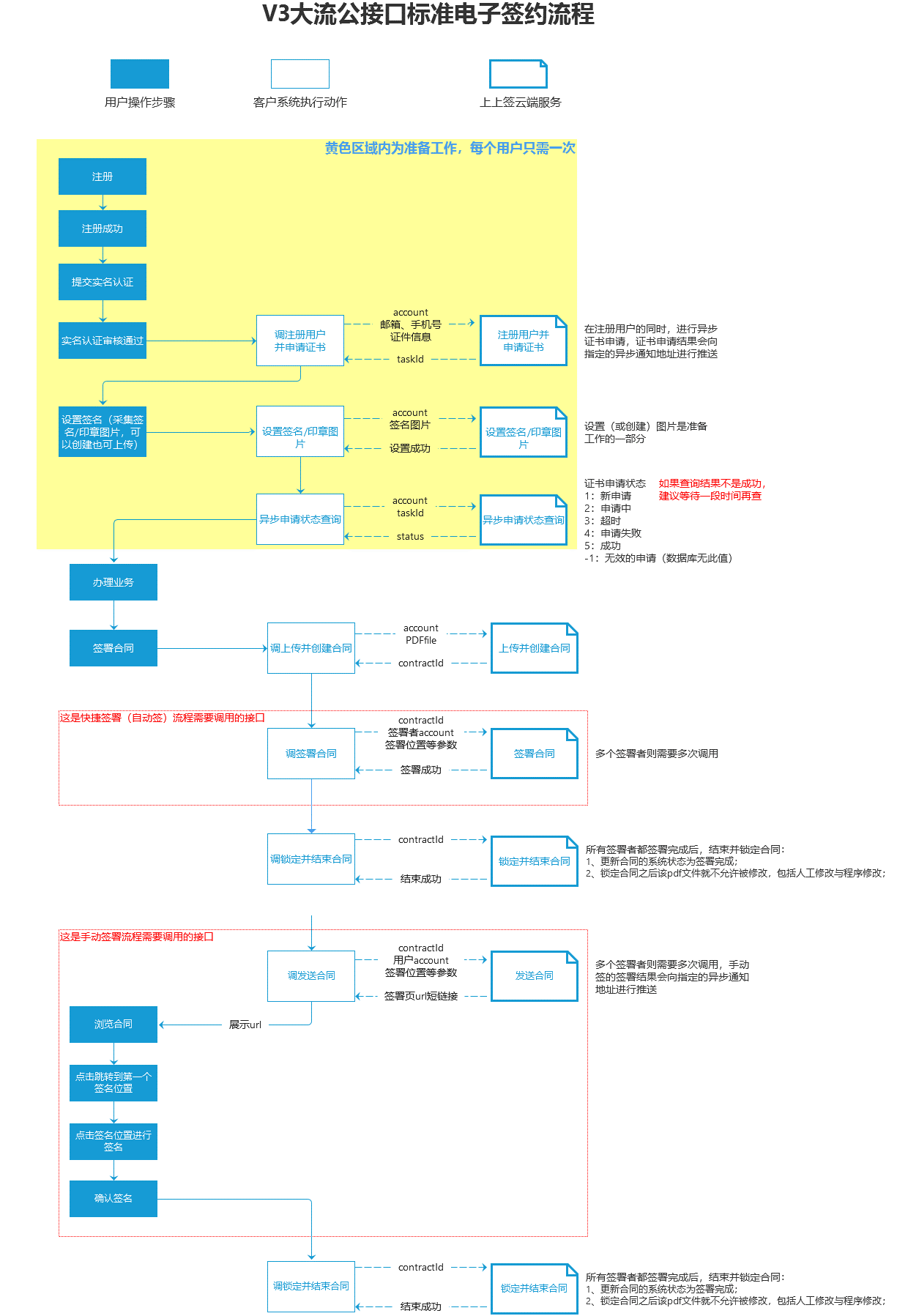 注册用户使用上上签OpenAPI进行合同的发送、签署等服务的用户，必须要先注册一个上上签的用户，此后的所有操作都使用该用户account（用户唯一标识）进行。接口调用流程相关接口如下：2、快捷签署（自动签）用户无感知的快捷签署，又称为“自动签”、“静默签”等。接口调用流程相关接口如下：3、手动签署用户有感知的签署，有手写签名、校验短信验证码等交互动作，体现签署的仪式感。接口调用流程相关接口如下：PDF签名图片尺寸、位置的计算方法（必读）尺寸单位换算（来源百度）：1厘米≈28.35磅常用规格印章尺寸：3.5厘米≈99磅4厘米≈113磅4.2厘米≈119磅5厘米≈142磅5.8厘米≈164磅A4纸宽20.9厘米≈593磅，A4纸高29.7厘米≈842磅4.1、图片尺寸的计算方法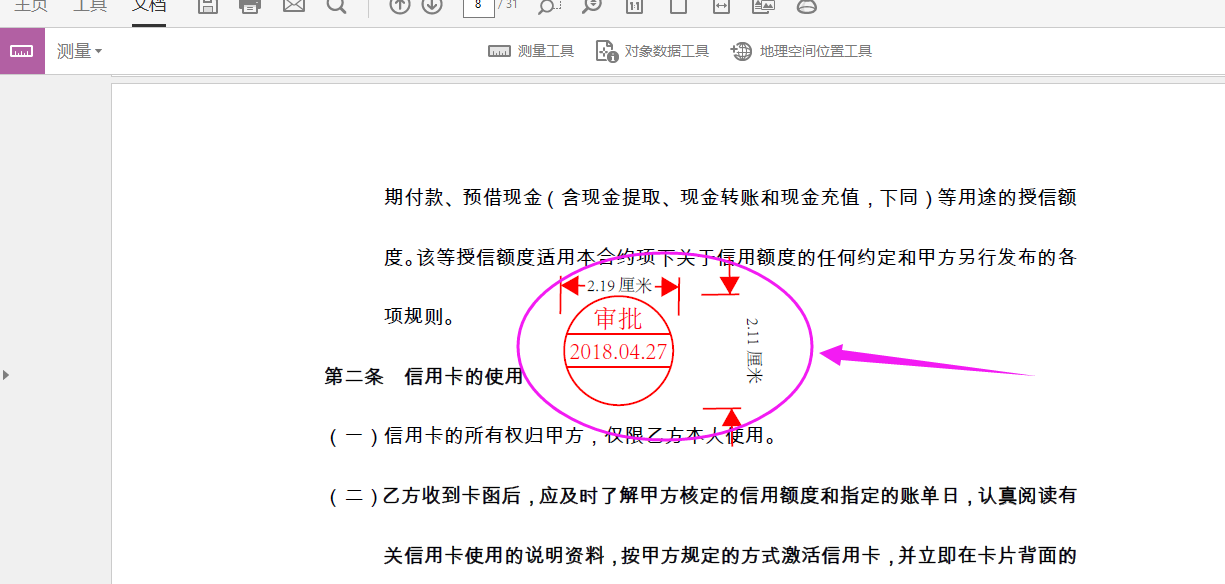 如上图所示，一个图片在一份PDF想要显示的大小是有一个具体尺寸的，比如常见的圆形公章有3.5厘米×3.5厘米、4.0厘米×4.0厘米等规格的尺寸。而计算机在处理图片时，需要用到的图片尺寸单位为磅值，换算比例（来源百度）为1厘米≈28.35磅。如果想要一个3.5厘米×3.5厘米公章图片在PDF上体现为真实大小，那么在接口参数中就应该这样传（取四舍五入后的整数）：3.5厘米×28.35磅/厘米=99.225磅≈99磅：            "signatureImageWidth": "99",             "signatureImageHeight": "99"4.2、位置坐标的计算方法在上上签的坐标体系中，以页面的左上角为坐标原点、以签名/印章图片的左上角来计算图片所在的位置坐标，位置坐标为一个带小数点的比例数值，因此按像素单位计算、按磅值单位计算、或者按厘米单位计算都可以，以下用厘米单位举例：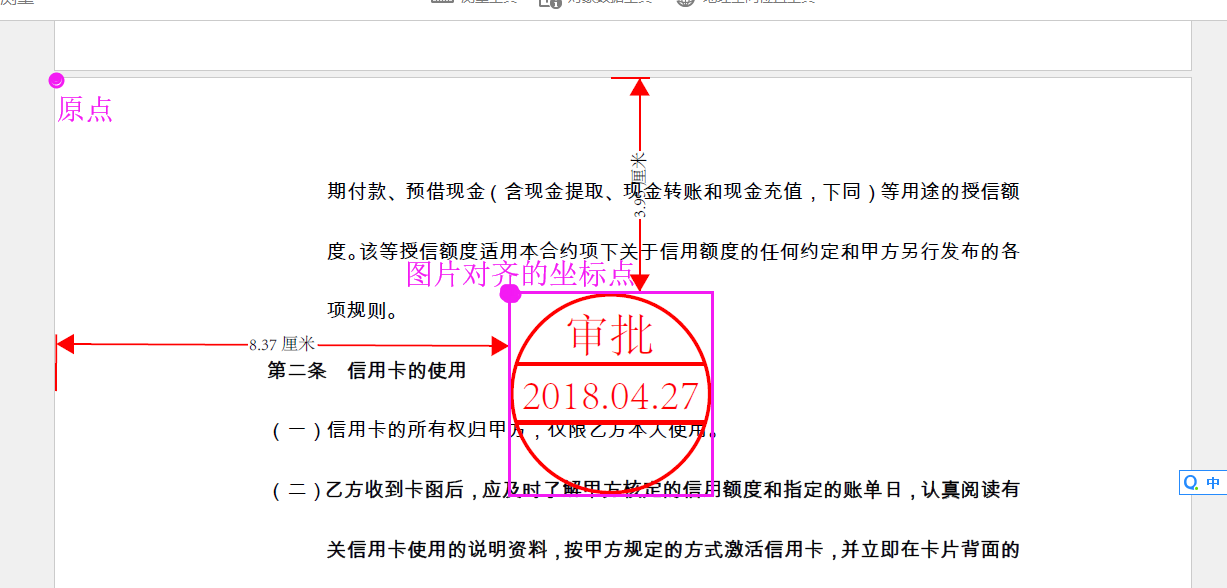 如上图，印章图片左上角距离左侧页边距为8.37厘米、距离上侧页边距3.95厘米，页面为A4纸大小，宽20.9厘米，高29.7厘米，那么这个图片在页面上坐标的计算方法为：X=8.37厘米÷20.9厘米=0.400478Y=3.95厘米÷29.7厘米=0.132997在参数中应该这样传坐标：            "x": "0.400478",             "y": "0.132997",二、API协议须知上上签OpenAPI基于HTTPS协议，您可以自行封装请求进行调用，以下对自行封装请求进行说明。调用地址（host）1.1、测试环境server-host：用于调用上上签云端接口，是上上签配置的host地址，开发者不可变更。https://apistore.huaweicloud/openapi/v2请注意：在将host与接口方法拼接到一起时，v2后面的斜杠“/”只需要1个，如果有2个“/”会出现404错误请求失败。1.2、正式环境（生产环境）server-host：用于调用上上签云端接口，是上上签配置的host地址，开发者不可变更。https://apistore.huaweicloud/openapi/v2请注意：在将host与接口方法拼接到一起时，v2后面的斜杠“/”只需要1个，如果有2个“/”会出现404错误请求失败。2、调用流程3、请求类型1）、POST/GETPOST方式提交的请求，BODY一律使用JSON格式。请求JSON格式时，Headers里需要设置Content-Type为application/json。GET方式提交的请求，Headers和Request Body都不需要。2）、字符集字符编码设置为UTF-8。3）、JAVA的特殊处理HttpClientUtil.httpPostRequest 这个方法里面改一下
ByteArrayEntity byteArrayEntity = new ByteArrayEntity(JSON.toJSONString(params).getBytes("UTF-8"));
httpPost.setEntity(byteArrayEntity);
把StringEntity那里，改成ByteArrayEntity 系统底层好像会把string转换成charAt，所以utf8的中文就不知道它会怎么处理，开发人员在外面把它转成utf8的字节数组，不让系统自动转。4、请求格式GET/POST  [host]/Service/Method/?developerId=开发者编号&rtick=unix时间戳+4位随机数&signType=签名串计算方法&sign=签名串&[其他URL参数......]如果是POST请求，把请求参数，以json格式放body里，同时设置Content-Type为application/json。一般的请求URL格式如下：https://openapi.bestsign.info/openapi/v2/user/reg/?developerId=3333&rtick=15066659931690&signType=rsa&sign=OSIBr6v2u121r8QwE7mBRhC9iuRUWw24W8o1%2Fm87zqs6s1fDEVwAjz8S7939p2eXAWpcnuOsPU13eD1PklLL7EiyQBIXAaIQBUXrhjqX%2BNpG3qdvuSkbY5g%2BRdlLHXS3sR%2FeXBtIvCJAJY6yM9iA%2Fm9gtY3mJyrGh83APb3m5Lw%3D其中，developerId, rtick, sign, signType这几个参数是每一个接口都必须有的参数。url里的其他参数，跟具体的接口相关。5、生成签名（计算sign参数）1）、先得到签名原文字符串（1）查看您申请的开发者编号（developerId）。假设您的developerId为aaaaaa，rtick为14840209310001。（2）将url中，需要参与签名计算的各url参数，按参数名的字典序进行排序，并将排序后的各参数按“参数名1=参数值1参数名2=参数值2......参数名n=参数值n”的格式连接成一个字符串（各参数之间，不要用&分隔） 。（3）将请求的HTTP Request Path，如/openapi/v2/user/reg，附加到这个字符串后面。（4）如果是POST请求，有Request Body，将Request Body的md5值，再附加到这个字符串后面得到最终的签名原文字符串。（5）对签名原文字符串进行签名计算，签名计算方法为rsa算法，通过url参数signType指定。A）、POST方法原文字符串示例假设调用注册用户接口，POST请求/openapi/v2/user/reg，使用rsa算法计算签名，时间戳为14840209310001，Request Body为：{"mail":"test@bestsign.cn","type":"2"}则请求的URL为： /openapi/v2/user/reg/?developerId=aaaaaa&rtick=14840209310001&signType=rsa按如下步骤得到签名原文字符串：先把需要签名计算的参数进行字典序排序，得到一个字符串：developerId=aaaaaartick=14840209310001signType=rsab. 把请求path附加到字符串后面：developerId=aaaaaartick=14840209310001signType=rsa/openapi/v2/user/reg/c. 计算request body的md5值(假设我们的request body的md5值是fb5939fd51b1a929a6e2b75b187827f7)，附加到字符串后面，得到最终的签名原文字符串：developerId=aaaaaartick=14840209310001signType=rsa/openapi/v2/user/reg/fb5939fd51b1a929a6e2b75b187827f7B）、GET方法原文字符串示例因为GET方法没有Headers和Request Body，因此原文字符串与POST方法略有差别。以/openapi/v2/signatureImage/user/download为例：参数按照参数名进行字典排序后得到签名：先把需要签名计算的参数进行字典序排序，得到一个字符串：account=136developerId=1709264203795136512imageName=rtick=14928387557256980signType=rsab. 把请求path附加到字符串后面，得到签名原文字符串：account=136developerId=1709264203795136512imageName=rtick=14928387557256980signType=rsa/openapi/v2/signatureImage/user/download/2）、签名计算方法（rsa算法）使用rsa算法对这个签名原文字符串进行签名计算。URL参数中的signType需要设为 rsa，然后使用私钥对这个签名原文字符串进行rsa加密。用伪码表示这个过程：rsa("developerId=aaaaaartick=14840209310001signType=rsa/openapi/v2/user/reg/fb5939fd51b1a929a6e2b75b187827f7")得到sign： ECaLEwc1Wq+XzaGDO5I51uL35Ad+LRpUcunbVj5WGQzCAH7SBIH6EBoZaYLwo5Kicbv/Iy1t8PveILhlUDDJQL+AgB6sUfSdrT6j6Xk7U9Na/VQAsz3/DMmE8hxUK0jDlO196egh5WsLZdy5Lg9XJqVclCou4VTq4xWYvaMVTIw=注：①使用的rsa算法为SHA1withRSA；②rsa之后需要进行一次base64Encode，之后再使用UTF-8进行一次urlEncode（因为base64Encode之后的字符串可能会带有“/”等特殊符号），得到的字符串才能用于http请求的url参数。③特别注意：如果拼装到http请求url里的参数带有“/”等特殊符号的，则该参数需要先进行一次urlEncode，得到的字符串才能拼到http请求url里。对参数的urlEncode只需做一遍即可，重复urlEncode之后使用会出错。6、接口响应业务正常返回HTTP 200。API的响应包的Body部分采用JSON格式编码，因此需要对返回包进行JSON解析。如果是下载类的请求（即响应的Body是数据流，不是JSON格式），无法使用JSON输出响应。业务正常时会正常返回数据流，当发生业务异常时，服务端会返回5xx类型的HTTP状态码，同时会将errno和errmsg放到Header中输出。其他类型的请求，将会以JSON格式输出数据。输出格式：{    "errno": 0,       // 错误码, 如果为0表示成功没有错误    "data": { }, // 输出数据 （如果有的话，具体内容和每一个具体的接口相关）    "cost": 233,     // 接口处理花费的时间    "errmsg": ""    // 错误描述，结合errno对照附录}其中：errno返回0则为正常，errno返回错误码则为异常，此时观察具体的errmsg具体分析。errno与errmsg请参阅本文《四、附录：返回信息编号列表》，返回信息编号列表持续更新。cost是本接口的响应时间，表示上上签从收到请求到给出响应所经历的时间（上上签内部执行的时间），单位是毫秒，数字格式。data是接口的具体返回参数，参见具体接口。7、异步通知有的开发者需要上上签主动将结果通知给开发者，因此我们需要开发者向上上签提供一个pushUrl，开发者将这个pushUrl告知上上签，由上上签设置到开发者配置中，并且将推送消息格式及accessKey告知开发者。此pushUrl的基本要求：（1）必须支持http或者https格式；（2）请求类型必须为POST；（2）能够接收消息并返回http状态为200；（3）必须是一个完整的URL（如：https://www.yourdomain.com/message/receiveBestsign.do），不能是一个相对路径（/message/receiveBestsign.do）；（4）安全要求：使用上上签实施提供的accessKey加解密。1、异步通知针对下列接口有效："1.1、注册个人用户并申请证书"——异步申请证书的申请结果会异步推送；"1.2、注册企业用户并申请证书"——异步申请证书的申请结果会异步推送；"4.3、发送合同"——将签署链接给用户进行手动签署的签署成功结果会异步推送；"4.21.6、获取创建模版的地址"——创建模版保存后的结果会异步推送；"4.21.7、获取编辑模版的地址"——编辑模版保存后的结果会异步推送；"12.1、微信支付"——通过微信扫码支付后的支付结果会异步推送；2、推送消息格式（httpbody）：//签署合同的推送消息格式如下：{    "action": "signContract",   //针对的事件，signContract是签署合同    "params": {        "contractId": "1093274328532857",      //合同编号        "account": "mlimd@163.com",     //签署者用户标识        "signerStatus": 2,     //签署状态：（1：正在进行中；2：已完成；3：已拒绝并取消；）        "errMsg": "success",    //签署成功为success，签署失败为相应的错误信息        "sid": "001"   //业务流水号，如果在send接口中提交了则会返回，没提交则不返回}}//异步申请证书的推送消息格式如下{    "action": "certApply", //针对的事件，certApply是申请证书    "params": {        "certType": "ZJCA",         "cert": "ZJCA-31-20171201174841514-03517",      //证书编号        "message": "",         "account": "ent1512121718841",     //申请证书的用户标识        "taskId": "151212172101000002",     //异步申请队列的序号        "status": "5"}}//创建模版的推送消息格式如下{    "action": "createTemplate", //针对的事件，createTemplate是创建模版    "params": {        "tid": "2489738745798734",       //开发者模版编号        "account": "13897423874",      //证书编号        "sid": "47283u78347846"      //业务流水号}}//编辑模版的推送消息格式如下{    "action": "modifyTemplate", //针对的事件，modifyTemplate是创建模版    "params": {        "tid": "2489738745798734",       //开发者模版编号        "account": "13897423874",      //证书编号        "sid": "47283u78347846"      //业务流水号}}//支付接口的推送消息格式如下{    "action": "onlinePay",     "params": {        "orderId": "2130985035547807747",         "paymentMode": "WECHATPAY",         "contractId": "2371924",         "completeDateTime": "2018-11-22 14:28:19 ",         "orderAmount": "0.4",         "payStatus": "SUCCESS"}}3、推送消息的加密机制：推送消息的headers中会含有本次推送的加密信息，用于校验。"headers": {    "rtick": "15004551687129438",     "sign": "d517a52a9910f164ec42bf8c1a7803b2"}rtick ----时间戳，unix时间戳+4位随机数sign ----就是sign，sign=md5(md5(httpbody)+rtick+accessKey)8、返回消息体加密说明有些开发者对数据的保密性有更高的要求，因此上上签在返回消息时也进行加密加签。使用方法开发者若需要返回的消息加密，需要在request的Headers添加属性“encryptResponse”，仅在“encryptResponse”值为1时表示需要加密返回。目前支持加密的response body数据类型是byte[] 、String 、JSONObject这三种。加密原理在此加密加签过程中，需要用到：上上签的私钥（SSQ:PRI）——上上签生成，由上上签保管上上签的公钥（SSQ:PUB）——上上签生成，提供给开发者，做验签用随机密钥——即accessKey，上上签生成（可登录开放平台获取），用作AES加密，并提供给开发者用作AES解密开发者的公钥（SN:PUB）——开发者生成，提供给上上签，做验签用开发者的私钥（SN:PRI）——开发者生成，由开发者保管1、加密原理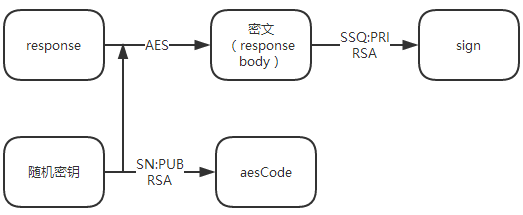 使用随机密钥对接口的response进行AES加密，然后将密文放在response body中，并将body使用上上签私钥进行RSA加签得到sign用于验签，同时将随机密钥使用开发者的公钥RSA加密得到aesCode，aesCode与sign都放在response header中。2、解密步骤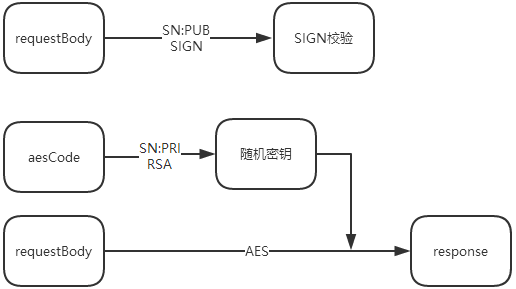 开发者接收到上上签的response之后，使用上上签公钥对header中的sign进行验签，验签通过，则使用开发者私钥对aesCode进行解密得到随机密钥，再用随机密钥对body中的密文进行解密得到真正的接口response。3、返回加密报文示例HTTP/1.1 200 OKServer: Apache-Coyote/1.1aesCode: fT27wCCS6GnDlAgiCeHiUPTDR0XSJ/uINdNMq+DdLFkz4YORObEK7wrsu8xNf0ECYM+WZ3zhnEMd/IDQj0gcot7E+0b5Kjo7mIdkMNB9EFFFlOsBEbfjW1yFt2zJn738brkNDE25KdjeAvMnDS2O51tDm0XJPhDlH8QqaA8aSvg=sign: ZMLGaDhvNyerdCXHm/28SvvGF3N46VTchSCAFISa5Y+cZUFDLKQkWay5Y/GhIAMs9Dh/z98NB5HMFdLPFTRNim46MKVZUNsEAHuZNoowSyX82R/SmSq0RkEn4bTQRru3nniKyMBkKU/pXvGpGzn0a/g0KmRRrMrQ+2y3xdfnybU=Expires: -1Pragma: no-cacheCacheControl: no-cacheContent-Length: 88Date: Thu, 02 Nov 2017 02:48:33 GMTContent-Type: application/json;charset=UTF-8RESPONSE BODY: FmCKgiFAuiasYrRiQolCtR3NbZZJGJ020esImdmg/TyzcGL7ftqR8GoOkRSSNUYMq6FH6zlOVTb8C0uPqe1f0Q==三、标配API功能列表1、用户服务1.1、注册个人用户并申请证书说明：创建一个上上签个人用户，并提交用户的证件信息，为该用户申请数字证书。后续有关该用户的所有操作都使用该用户的account。由于证书是异步申请，不会立即返回证书申请结果，所以在签署之前，需要确认一次该用户的证书是否申请成功，调用接口“1.11、异步申请状态查询”确认。Request Path：[server-host]/user/reg/Method：POST其他url参数：无需要参与签名的其他URL参数：无请求参数（REQUEST BODY）：示例：{    "account": "test@bestsign.cn",     "mail": "test@bestsign.cn",     "mobile": "13800001234",     "name": "张三",     "userType": "2",     "credential": {        "identity": "100123199001010011",         "identityType": "0",         "contactMail": "test@bestsign.cn",         "contactMobile": "13800001234",         "province": "浙江省",         "city": "杭州市",         "address": "xx路xx号"    },     "applyCert": "1"}响应（RESPONSE）： 正常示例：{    "errno": 0,     "cost": 233,     "data": {        "taskId": "170217170217942"    },     "errmsg": ""}异常示例：{    "errno": 240012,     "cost": 233,     "data": null,     "errmsg": "check sign wrong "}1.2、注册企业用户并申请证书说明：创建一个上上签企业用户，并提交用户的证件信息，为该用户申请数字证书。后续有关该用户的所有操作都使用该用户的account。由于证书是异步申请，不会立即返回证书申请结果，所以在签署之前，需要确认一次该用户的证书是否申请成功，调用接口“1.11、异步申请状态查询”确认。Request Path：[server-host]/user/reg/Method：POST其他url参数：无需要参与签名的其他URL参数：无请求参数（REQUEST BODY）：示例：{    "account": "test@bestsign.cn",     "mail": "test@bestsign.cn",     "mobile": "13800001234",     "name": "浙江xx公司",     "userType": "2",     "credential": {        "regCode": "5566789",         "taxCode": "5566789",         "orgCode": "5566789",         "contactMail": "test@bestsign.cn",         "contactMobile": "13800001234",         "legalPerson": "张三",         "legalPersonIdentity": "100123199001010011",         "legalPersonIdentityType": "0",         "legalPersonMobile": "17712341234",         "province": "浙江省",         "city": "杭州市",         "address": "xx路xx号"    },     "applyCert": "1"}响应（RESPONSE）： 正常示例：{    "errno": 0,     "cost": 233,     "data": {        "taskId": "170217170217942"    },     "errmsg": ""}异常示例：{    "errno": 240012,     "cost": 233,     "data": null,     "errmsg": "check sign wrong "}1.3、查询证书编号说明：查询某一用户的数字证书编号。Request Path：[server-host]/user/getCert/Method：POST其他url参数：无需要参与签名的其他URL参数：无请求参数（REQUEST BODY）：示例：{    "account": "1674224491900698632"}响应（RESPONSE）： RESPONSE DATA参数如下：正常示例：{    "errno": 0,     "errmsg": "",     "cost": 233,     "data": {        "account": "1674224491900698632",         "certId": "CFCA-33-20171010142326279-12345"    }}异常示例：{    "errno": 240012,     "data": null,     "cost": 233,     "errmsg": "check sign wrong "}1.4、查询个人用户证件信息说明：获取个人用户的证件信息。Request Path：[server-host]/user/getPersonalCredential/Method：POST其他url参数：无需要参与签名的其他URL参数：无请求参数（REQUEST BODY）：示例：{    "account": "mlimd@163.com"}响应（RESPONSE）： RESPONSE DATA参数如下：正常示例：{    "errno": 0,     "errmsg": "",     "cost": 233,     "data": {        "account": "1238912387313",         "identity": "100123199001010011",         "identityType": "0",         "contactMail": "test@bestsign.cn",         "contactMobile": "13800001234",         "name": "张三",         "province": "浙江省",         "city": "杭州市",         "address": "xx路xx号"    }}异常示例：{    "errno": 240012,     "data": null,     "cost": 233,     "errmsg": "check sign wrong "}1.5、查询企业用户证件信息说明：获取企业用户的证件信息。Request Path：[server-host]/user/getEnterpriseCredential/Method：POST其他url参数：无需要参与签名的其他URL参数：无请求参数（REQUEST BODY）：示例：{    "account": "mlimd@163.com"}响应（RESPONSE）： RESPONSE DATA参数如下：正常示例：{    "errno": 0,     "errmsg": "",     "cost": 233,     "data": {        "regCode": "556789",         "taxCode": "556789",         "orgCode": "556789",         "legalPerson": "张三",         "legalPersonIdentity": "100123199001010011",         "legalPersonIdentityType": "0",         "legalPersonMobile": "17712341234",         "contactMail": "test@bestsign.cn",         "contactMobile": "13800001234",         "name": "浙江xx公司",         "province": "浙江省",         "city": "杭州市",         "address": "xx路xx号"    }}异常示例：{    "errno": 240012,     "data": null,     "cost": 233,     "errmsg": "check sign wrong "}1.11、异步申请状态查询说明：异步申请证书请求发送成功后，根据返回的taskId调用本接口查询申请结果。Request Path：[server-host]/user/async/applyCert/status/Method：POST其他url参数：无需要参与签名的其他URL参数：无请求参数（REQUEST BODY）：示例：{    "account": "mlimd@163.com",     "taskId": "170217170217942"}响应（RESPONSE）：RESPONSE DATA参数如下：正常示例：{    "errno": 0,     "cost": 233,     "data": {        "message": "",         "status": "5"    },     "errmsg": ""}异常示例：{    "errno": 240012,     "cost": 233,     "data": null,     "errmsg": "check sign wrong "}1.12、获取证书详细信息说明：根据某一用户的证书编号，获取证书的详细信息，此详细信息与查看pdf签名证书详情时看到的详细信息一致。Request Path：[server-host]/user/cert/info/Method：POST其他url参数：无需要参与签名的其他URL参数：无请求参数（REQUEST BODY）：示例：{    "account": "1674224491900698632", "certId": "CFCA-100123199001010011"}响应（RESPONSE）：RESPONSE DATA参数如下：正常示例：{    "errno": 0,     "cost": 88,     "data": {        "serialNumber": "68811245717",         "statusMsg": "激活",         "issuerDN": "",         "revokedTime": null,         "startTime": "2017-08-09 14:27:51",         "stopTime": "2019-08-09 14:27:51",         "certId": "CFCA-33-20170809142751732-81453",         "revokedReason": null,         "subjectDN": "",         "status": 1    }, "errmsg": ""}异常示例：{    "errno": 241310,     "cost": 88,     "data": null, "errmsg": "using cert is not same with query cert"}2、签名/印章图片服务2.1、生成用户签名/印章图片说明：调用此接口可根据用户注册的名称、也可以根据指定的文本，系统生成用户签名图片或者印章图片（个人用户生成签名图片，企业用户生成印章图片），并且设置为用户默认签名。Request Path：[server-host]/signatureImage/user/create/Method：POST其他url参数：无需要参与签名的其他URL参数：无请求参数（REQUEST BODY）：示例：{    "account": "mlimd@163.com"}响应（RESPONSE）： 正常示例：{    "errno": 0,     "data": { },     "cost": 233,     "errmsg": ""}异常示例：{    "errno": 241207,     "data": null,     "cost": 233,     "errmsg": "user not exist"}2.2、上传用户签名/印章图片说明：为某一用户上传用户签名图片、或印章图片。印章图片的尺寸请按照实际尺寸（PS编辑图片时以厘米为单位的尺寸）设置，比如印章是“5厘米×3.5厘米”大小的，印章图片就设置为“5厘米×3.5厘米”，印章图片的dpi建议使用96或120，dpi太低签完后的清晰度不够，dpi太高则图片体积太大。上上签不对上传的图片做图像处理（如背景透明化等），请在上传前将印章图片处理好。Request Path：[server-host]/signatureImage/user/upload/Method：POST其他url参数：无需要参与签名的其他URL参数：无请求参数（REQUEST BODY）：示例：{    "account": "abc@163.com",     "imageData": "图片经base64过的字符串"}响应（RESPONSE）： 正常示例：{    "errno": 0,     "data": { },     "cost": 233,     "errmsg": ""}异常示例：{    "errno": 241207,     "data": null,     "cost": 233,     "errmsg": "user not exist"}2.3、下载用户签名/印章图片说明：下载用户的默认签名图片、印章图片数据，便于核对。Request Path：[server-host]/signatureImage/user/download/Method：GET其他url参数：account，imageName需要参与签名的其他URL参数：请求参数（REQUEST BODY）：无示例：GET [host]/signatureImage/user/download/?account=72dun32d&developerId=d445f5432&imageName=&rtick=17364899234&sign=a334df21323&signType=rsa响应（RESPONSE）： 正常返回的response内容是签名图片的二进制数据（文件流），获取后自行存储。异常示例：{    "errno": 240012,     "data": null,     "cost": 233,     "errmsg": "check sign wrong "}3、文件存储服务3.1、上传合同文件说明：此接口是将文件保存到上上签，暂时只支持上传PDF文件、WORD、EXCEL、PPT文件。上传成功后得到一个文件编号，后续流程可以直接使用此文件编号发起合同。Request Path：[server-host]/storage/upload/Method：POST其他url参数：无需要参与签名的其他URL参数：无请求参数（REQUEST BODY）：示例：{    "account": "u-1112343242",     "fmd5": "3424324112343242",     "ftype": "PDF",     "fname": "contract.PDF",     "fpages": "7",     "fdata": "............."}响应（RESPONSE）： RESPONSE DATA参数如下：正常示例：{    "errno": 0,     "errmsg": "",     "cost": 233,     "data": {        "fid": "f1343423222"    }}异常示例：{    "errno": 240012,     "data": null,     "cost": 233,     "errmsg": "check sign wrong "}3.3、为PDF文件添加元素说明：为PDF文件添加元素，目前支持的元素类型为text、image。添加元素后会得到一个新的文件编号，此文件编号可以用于后续流程发起合同。Request Path：[server-host]/storage/addPDFElements/Method：POST其他url参数：无需要参与签名的其他URL参数：无请求参数（REQUEST BODY）：示例：{    "account": "u-1112343242",     "fid": "f1343423222",     "elements": [        {            "pageNum": "新添加元素所在的页码",             "x": "新添加元素x坐标, 用百分比表示，取值0.0~1.0",             "y": "新添加元素y坐标, 用百分比表示，取值0.0~1.0",             "type": "新添加元素的类型. 目前支持：text, image两种",             "value": "新添加元素的内容. 如果是text类型，为文本;如果是image类型，为base64编码后的图片内容",             "fontSize": "如果新添加元素是text类型，可以用来指定新添加元素的字体大小。默认14"        }    ]}响应（RESPONSE）： RESPONSE DATA参数如下：正常示例：{    "errno": 0,     "errmsg": "",     "cost": 233,     "data": {        "fid": "f1343423222"    }}异常示例：{    "errno": 240012,     "data": null,     "cost": 233,     "errmsg": "check sign wrong "}3.4、下载文件说明：根据文件编号（fid）下载指定文件。可用于查看添加完元素的PDF文件是否符合预期效果。Request Path：[server-host]/storage/download/Method：GET其他url参数：无需要参与签名的其他URL参数：请求参数（REQUEST BODY）：无示例：GET [server-host]/storage/download/? developerId=d445f5432&rtick=17364899234&sign=a2334df21323&signType=rsa&fid=150496133501000001响应（RESPONSE）： RESPONSE DATA参数如下：文件流（byte[]）正常示例：正常则返回文件流，开发者自行另存到指定的路径。异常示例：{    "errno": 240012,     "data": null,     "cost": 233,     "errmsg": "check sign wrong "}3.5、PDF文件验签说明：上传PDF文件验证签名，返回PDF文件是否有证书签名、签名/文件在签名后是否有篡改，以及每个证书签名的具体信息。Request Path：[server-host]/pdf/verifySignatures/Method：POST其他url参数：无需要参与签名的其他URL参数：无请求参数（REQUEST BODY）：示例：{    "pdfData": "ZHNmYXNnZHNnZHNhZ3Nn.." }响应（RESPONSE）：RESPONSE DATA参数如下：正常示例：{    "errno": 0,     "errmsg": "",     "data": {        "verifyResult": "1",         "signatureDetails": [            {                "signatureNumber": 1,                 "singer": "测试企业有限公司",                 "serialNumber": "1003623585",                 "dn": "C=CN,O=Zhejiang Digital Certificate Authority,CN=ZJCA OCA2",                 "signTime": "2017-12-22 15:54:26",                 "signIsModified": "0",                 "documentIsModified": "0"            },             {                "signatureNumber": "3",                 "serialNumber": "74c8003d0001d901",                 "singer": "测试 _青岛企业",                 "signTime": "2017-12-22 15:56:35",                 "signIsModified": "0",                 "dn": "C=CN,O=Zhejiang Digital Certificate Authority,CN=ZJCA OCA3",                 "documentIsModified": "0"            }        ]    }}异常示例：{    "errno": 240012,     "cost": 233,     "data": null,     "errmsg": "check sign wrong "}4、单文档合同服务关于toB/toC合同：合同签署人中除了发送者自己外还有至少一个企业就是toB合同，否则就是toC合同。4.1、上传并创建合同说明：此接口是将“3.1、上传合同文件”与“4.11、创建合同”的封装在一起，方便开发者调用。调用此接口后，将文件保存到上上签，暂时只支持上传PDF文件。上传成功后得到一个合同编号，后续流程可以直接使用此合同编号进行签署。如果开发者需要用到空白合同当模版，添加不同的PDF元素时，请分开使用“3.1、上传合同文件”、“3.2、PDF文件添加元素”与“4.11、创建合同”。Request Path：[server-host]/storage/contract/upload/Method：POST其他url参数：无需要参与签名的其他URL参数：无请求参数（REQUEST BODY）：示例：{    "account": "mlimd@163.com",    "fmd5": "文件的md5值",    "ftype": "pdf",    "fname": "滴滴电子发票.pdf",    "fpages": "1",    "fdata": "文件的base64字符串",    "title": "测试合同标题",    "description": "测试合同描述",    "expireTime": "1531242131"}响应（RESPONSE）：RESPONSE DATA参数如下：正常示例：{    "errno": 0,     "cost": 233,     "data": {        "contractId": "150993706101000005"    },     "errmsg": ""}异常示例：{    "errno": 240012,     "cost": 233,     "data": null,     "errmsg": "check sign wrong "}4.2、签署合同（即自动签）说明：签署合同，可直接用于无感知的快捷签署。此接口要求签署者必须拥有自己的数字证书。可以无需先调用“添加签署者”接口与“设置合同签署参数”接口。Request Path：[server-host]/contract/sign/cert/Method：POST其他url参数：无需要参与签名的其他URL参数：无请求参数（REQUEST BODY）：示例：{    "contractId": "cU34344234",     "signer": "u-1112343242",     "signatureImageData": "cU34344234",     "signaturePositions": [        {            "pageNum": "1",             "x": "0.05",             "y": "0.71",             "rptPageNums": "2,3,4,5,6,7"        },         {            "pageNum": "2",             "x": "0.05",             "y": "0.81"        }    ]}响应（RESPONSE）：正常示例：{    "errno": 0,     "cost": 233,     "data": { },     "errmsg": ""}异常示例：{    "errno": 240012,     "cost": 233,     "data": null,     "errmsg": "check sign wrong "}4.3、发送合同（即手动签，指定图片大小）说明：获取合同手动签署的页面URL，将此URL发送给指定用户，即可在此页面进行手动签操作完成签署。增加了参数“signatureImageWidth”与“signatureImageHeight”，可以指定签名图片显示的宽高。Request Path：[server-host]/contract/send/Method：POST其他url参数：无需要参与签名的其他URL参数：无请求参数（REQUEST BODY）：示例：{    "contractId": "cU34344234",     "expireTime": "0",     "dpi": "120",     "signer": "",     "signaturePositions": [        {            "pageNum": "1",             "x": "0.4622",             "y": "0.5852999973297119",             "rptPageNums": "",             "type": "date",             "dateTimeFormat": "MM-dd-yyyy",             "fontSize": "18"        },         {            "pageNum": "6",             "x": "0.4622",             "y": "0.7852999973297119"        }    ],     "isAllowChangeSignaturePosition": "0",     "returnUrl": "",     "vcodeMobile": "",     "isDrawSignatureImage": "1",     "signatureImageName": "default", "pushUrl": "https://xxxxxxx"}响应（RESPONSE）：RESPONSE DATA参数如下：手动签署页面的url，签署者在此页面上进行签署操作。正常示例：{    "errno": 0,     "cost": 233,     "errmsg": "",     "data": {        "url": "https://..........."    }}异常示例：{    "errno": 240012,     "cost": 233,     "data": null,     "errmsg": "check sign wrong "}4.4、撤销合同说明：当发现合同内容出错等情况时，可用来直接取消未结束的合同（由开发者发起的取消，不需要确认签署者），避免造成错误的合同完成了签署。Request Path：[server-host]/contract/cancel/Method：POST其他url参数：无需要参与签名的其他URL参数：无请求参数（REQUEST BODY）：示例：{    "contractId": "1703466073594003458"}响应（RESPONSE）：正常示例：{    "errno": 0,     "cost": 233,     "data": { },     "errmsg": ""}异常示例：{    "errno": 240012,     "cost": 233,     "data": null,     "errmsg": "check sign wrong "}4.5、锁定并结束合同说明：当所有签署者都签署完毕后，使用此接口添加上上签系统的锁定签名，并且结束整个合同签署过程，将合同状态更新为“已完成”，不允许任何人再进行签署。只有结束的合同才能提供公证服务。Request Path：[server-host]/storage/contract/lock/Method：POST其他url参数：无需要参与签名的其他URL参数：无请求参数（REQUEST BODY）：示例：{    "contractId": "1703465339807805447"}响应（RESPONSE）：errno返回0则为正常，errno返回错误码则为异常，此时观察具体的errmsg具体分析。errno与errmsg请参阅本文《四、附录：返回信息编号列表》，返回信息编号列表持续更新。正常示例：{    "errno": 0,     "cost": 233,     "data": { },     "errmsg": ""}异常示例：{    "errno": 240012,     "cost": 233,     "data": null,     "errmsg": "check sign wrong "}4.6、查询合同信息说明：获取合同的详细信息，如签署者信息、合同状态等。特殊应用：本接口支持跨开发者的查询。场景是：开发者A（合同的发起者）登录上上签开放平台设置“开发者授权”，给开发者B（需要查询的其他开发者），开发者B就能使用此接口查询A指定的合同信息。开发者授权的操作如下截图所示：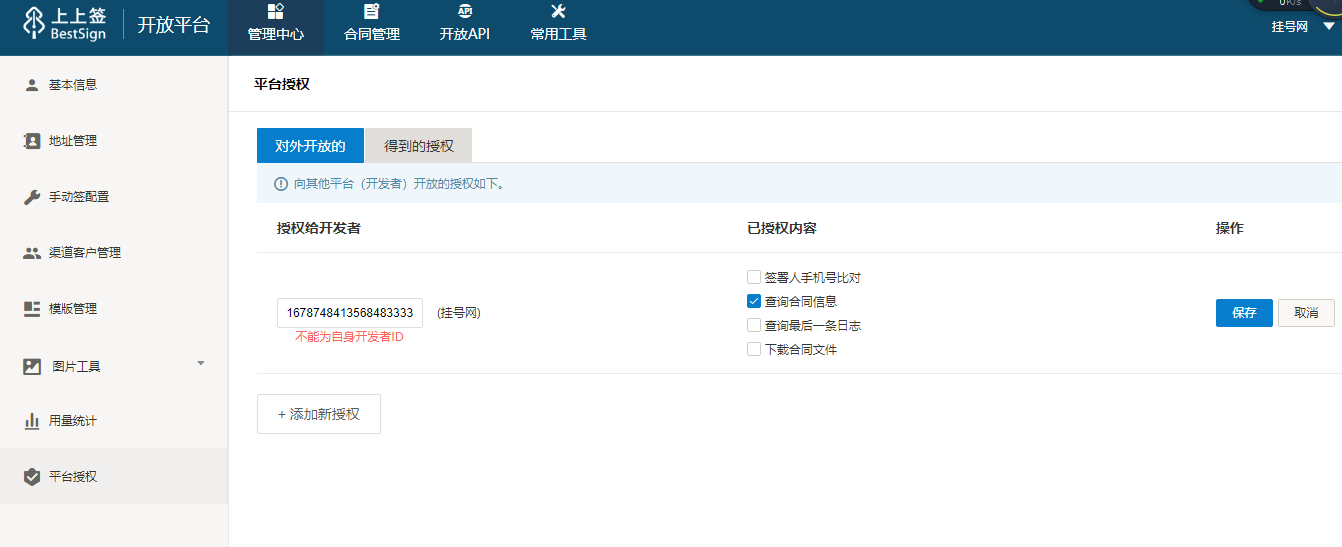 Request Path：[server-host]/contract/getInfo/Method：POST其他url参数：无需要参与签名的其他URL参数：无请求参数（REQUEST BODY）：示例：{    "contractId": "cU34344234"}响应（RESPONSE）：RESPONSE DATA参数如下：正常示例：{    "errno": 0,     "cost": 233,     "data": {        "fid": "1702695409383636995",         "senderAccount": "1364808",         "userId": "1693391393705164808",         "description": "postman测试合同",         "expireTime": "1490976000",         "title": "测试",         "sendTime": "2017-04-10 17:31:46",         "finishTime": "2017-04-10 17:31:46",         "signers": [            "mlimd@163.com"        ],         "developerId": "1678748413568483333",         "pages": "1",         "contractId": "1702698069495119878",         "status": "3"    },     "errmsg": ""}异常示例：{    "errno": 240012,     "cost": 233,     "data": null,     "errmsg": "check sign wrong "}4.7、获取合同签署参数说明：获取已经设置过的签署者合同签署参数。Request Path：[server-host]/contract/getSignerConfig/Method：POST其他url参数：无需要参与签名的其他URL参数：无请求参数（REQUEST BODY）：示例：{    "contractId": "cU34344234",    "account": "2348@qq.com"}响应（RESPONSE）：RESPONSE DATA参数如下：正常示例：{    "errno": 0,     "cost": 233,     "errmsg": "",     "data": {        "signaturePositions": [            {                "pageNum": "1",                 "x": "0.05",                 "y": "0.01"            },             {                "pageNum": "2",                 "x": "0.05",                 "y": "0.01"            }        ],         "isAllowChangeSignaturePosition": "0",         "pushUrl": "",         "password": "",         "isVerifySigner": "0",         "vcodeMail": "",         "vcodeMobile": "",         "isDrawSignatureImage": "1",         "signatureImageName": "default",         "certType": ""    }}异常示例：{    "errno": 240012,     "cost": 233,     "data": null,     "errmsg": "check sign wrong "}4.8、查询合同签署者状态说明：查询合同签署者的签署状态。Request Path：[server-host]/contract/getSignerStatus/Method：POST其他url参数：无需要参与签名的其他URL参数：无请求参数（REQUEST BODY）：示例：{    "contractId": "cU34344234"}响应（RESPONSE）：RESPONSE DATA参数如下：data内容为合同签署者状态，为json格式，格式为“account - 状态码”成对出现。状态码：1 － 未签署; 2 - 已签署。正常示例：{    "errno": 0,     "cost": 233,     "data": {        "mlimd@163.com": "2",         "13067825582": "2",         "13867410069": "2"    },     "errmsg": ""}异常示例：{    "errno": 240012,     "cost": 233,     "data": null,     "errmsg": "check sign wrong "}4.9、下载合同文件说明：通过合同编号下载对应的合同文件。Request Path：[server-host]/contract/download/Method：GET其他url参数：contractIdURL示例：https://[server-host]/contract/download/?developerId=xxxxxx&rtick=xxxxxx&signType=rsa&sign=xxxxxx&contractId=xxxxx需要参与签名的其他URL参数：请求参数（REQUEST BODY）：无示例：GET [server-host]/storage/contract/download/? developerId=d445f5432&rtick=17364899234&sign=a5334df21323&signType=rsa&contractId=150496133501000001响应（RESPONSE）：正常则返回pdf文件的文件流，errno返回错误码则为异常，此时观察具体的errmsg具体分析。errno与errmsg请参阅本文《四、附录：返回信息编号列表》，返回信息编号列表持续更新。正常示例：文件流异常示例：{    "errno": 240012,     "cost": 233,     "data": null,     "errmsg": "check sign wrong "}4.10、获取预览页URL说明：获取合同预览的页面URL，在此页面预览合同内容。Request Path：[server-host]/contract/getPreviewURL/Method：POST其他url参数：无需要参与签名的其他URL参数：无请求参数（REQUEST BODY）：示例：{    "contractId": "cU34344234",    "expireTime": "0",    "dpi": "96",    "account": ""}响应（RESPONSE）：RESPONSE DATA参数如下：预览合同页面的url，签署者在此页面上预览合同，但不可操作签署。正常示例：{    "errno": 0,     "cost": 233,     "errmsg": "",     "data": {        "url": "https://..........."    }}异常示例：{    "errno": 240012,     "cost": 233,     "data": null,     "errmsg": "check sign wrong "}4.11、创建合同说明：使用已得到的文件编号创建合同，得到合同编号，此合同还未添加签署者，属于草稿性质。每份合同必须要有创建者account。Request Path：[server-host]/contract/create/Method：POST其他url参数：无需要参与签名的其他URL参数：无请求参数（REQUEST BODY）：示例：{    "account": "mlimd@163.com",     "fid": "1702695409383636995",     "expireTime": "1513311132",     "title": "测试",     "description": "postman测试合同"}响应（RESPONSE）： RESPONSE DATA参数如下：正常示例：{    "errno": 0,     "cost": 233,     "data": {        "contractId": "1694593128888888"    },     "errmsg": ""}异常示例：{    "errno": 240012,     "data": null,     "cost": 233,     "errmsg": "check sign wrong "}4.21、模版签署功能模版功能包含了一整套从发到签的接口，使用模版功能，可以实现“编辑一次、重复使用”的目的，并且无需计算签署位置坐标等参数，为开发者对接调试提供极大方便。此功能与开放平台的页面功能“模版管理”相结合，使用流程为：在开放平台的“模版管理”页面上可以可视化的创建、编辑模版，保存后，可以通过下列接口进行合同的创建、签署。在“模版管理”页面上可以查看每一份模版的变量详情，这些变量详情中有一些内容会在“创建合同”、“签署合同”等不同的环节用到。变量详情查看的具体内容如下所示：{    "fid": "7388583176326841500",     "templateVars": [        {            "isRequired": "1",             "overFlow": "0",             "type": "50", 	//表示“盖章”            "pageNum": "1", 	//签署位置的页码            "fontFamily": "",             "dateTimeFormat": "yyyy-MM-dd HH:mm:ss",             "name": "甲方盖章1", 	//调签署接口时用到name变量            "tagType": "0",             "width": "0.2052896725440806", 	            "x": "0.17758186397984888", 	//签署位置的x坐标            "y": "0.182546749777382", 	//签署位置的y坐标            "fontSize": "0",             "tag": "盖章",             "text": "",             "height": "0.12733748886910062"        },         {            "isRequired": "1",             "overFlow": "0",             "type": "40", 	//表示“签名”            "pageNum": "1", 	//签署位置的页码            "fontFamily": "",             "dateTimeFormat": "yyyy-MM-dd HH:mm:ss",             "name": "乙方签名1", 	//调签署接口时用到此变量            "tagType": "0",             "width": "0.0654911838790932",             "x": "0.5478589420654912", 	//签署位置的x坐标            "y": "0.25645592163846836", 	//签署位置的y坐标            "fontSize": "0",             "tag": "签名",             "text": "",             "height": "0.030276046304541407"        },         {            "isRequired": "1",             "overFlow": "0",             "type": "20", 	//表示“签署日期”            "pageNum": "1", 	//签署位置的页码            "fontFamily": "",             "dateTimeFormat": "yyyy-MM-dd HH:mm:ss",             "name": "甲方签署日期1", 	//调签署接口时用到此变量            "tagType": "0",             "width": "0.2506297229219144",             "x": "0.25440806045340053", 	//签署位置的x坐标            "y": "0.3873552983081033", 	//签署位置的y坐标            "fontSize": "16",             "tag": "签署日期",             "text": "",             "height": "0.02315227070347284"        },         {            "isRequired": "1",             "overFlow": "0",             "type": "11", 	//表示“自定义文本”            "pageNum": "1",             "fontFamily": "SimSun",             "dateTimeFormat": "yyyy-MM-dd HH:mm:ss",             "name": "甲方地址1", 	//在创建合同时会用到            "tagType": "0",             "width": "0.12594458438287154",             "x": "0.6964735516372796",             "y": "0.3846838824577026",             "fontSize": "18.7",             "tag": "文本",             "text": "",             "height": "0.02226179875333927",             "warp": "true"        },         {            "isRequired": "1",             "overFlow": "0",             "type": "11",             "pageNum": "1",             "fontFamily": "SimSun",             "dateTimeFormat": "yyyy-MM-dd HH:mm:ss",             "name": "乙方身份证",             "tagType": "0",             "width": "0.12594458438287154",             "x": "0.7670025188916877",             "y": "0.4790739091718611",             "fontSize": "18.7",             "tag": "文本",             "text": "",             "height": "0.02226179875333927",             "warp": "true"        }    ],     "pageCount": 2,     "fileName": "测试合同.pdf",     "developerId": "1678748413568483333",     "description": "未描述",     "titleHash": "011c945f30ce2cbafc452f39840f025693339c42",     "title": "1111",     "isDel": "0",     "tid": "151393625101000001"	//模版编号}4.21.0、获取模版变量说明：使用此接口获取模版的所有变量，用于生成合同文件或签署合同。Request Path：[server-host]/template/getTemplateVars/Method：POST其他url参数：无需要参与签名的其他URL参数：无请求参数（REQUEST BODY）：示例：{    "tid": "111222333",     "isRetrieveAllVars": "0"}响应（RESPONSE）：RESPONSE DATA参数如下：正常示例：{    "errno": 0,     "errmsg": "",     "data": {        "templateVars": [            {                "name": "甲方住址1",                 "type": "11"            },             {                "name": "签署日期1",                 "type": "20"            },            {                "name": "甲方签名1",                 "type": "40"            },             {                "name": "乙方盖章1",                 "type": "50"            }        ]    }}异常示例：{    "errno": 240012,     "cost": 233,     "data": null,     "errmsg": "check sign wrong "}4.21.1、通过模版生成合同文件说明：在开放平台的“开发者模版”页面编辑保存好模版之后，就可以通过接口使用该模版。创建合同前先调本接口通过模版功能创建PDF文件。Request Path：[server-host]/template/createContractPdf/Method：POST其他url参数：无需要参与签名的其他URL参数：无请求参数（REQUEST BODY）：示例：{    "account": "111222333@qq.com",     "tid": "1",     "templateValues": {        "甲方姓名": "张三",         "甲方身份证号": "330101198111110311",         "甲方地址": "浙江省杭州市西湖区灵隐路1号",         "乙方企业名称": "北京朝阳群众信息技术有限公司",         "乙方证件号码": "330101012345678",         "乙方地址": "北京市朝阳区朝阳大厦1024室" },窗体顶端    "groupValues": {        "group1": "aaa",         "group2": "bbb"}}响应（RESPONSE）：RESPONSE DATA参数如下：正常示例：{    "errno": 0,     "errmsg": "",     "cost": 233,     "data": {        "templateToken ": "一串字符串"    }}异常示例：{    "errno": 240012,     "cost": 233,     "data": null,     "errmsg": "check sign wrong "}4.21.2、通过模版创建合同说明：在“通过模版生成合同文件”得到templateToken之后，再调用本接口创建合同，得到合同编号。后续用模版变量签署必须使用本接口返回的合同编号。Request Path：[server-host]/contract/createByTemplate/Method：POST其他url参数：无需要参与签名的其他URL参数：无请求参数（REQUEST BODY）：示例：{    "account": "mlimd@163.com",     "tid": "1702695409383636995",     "templateToken": "上一个接口返回的一串字符串",     "expireTime": "1513311132",     "title": "测试",     "description": "postman测试合同"}响应（RESPONSE）：RESPONSE DATA参数如下：正常示例：{    "errno": 0,     "cost": 233,     "data": {        "contractId": "150993706101000005"    },     "errmsg": ""}异常示例：{    "errno": 240012,     "cost": 233,     "data": null,     "errmsg": "check sign wrong "}4.21.3、用模版变量签署合同说明：使用模版功能创建合同后，使用本接口完成签署。Request Path：[server-host]/contract/sign/template/Method：POST其他url参数：无需要参与签名的其他URL参数：无请求参数（REQUEST BODY）：示例：{    "contractId": "",     "vars": {        "甲方盖章": {            "account": "",             "signatureImageData": "base64编码"        },         "甲方签署日期": {            "account": ""        }    },     "tid": "",     "signIp": "",     "loginIp": "", "loginTime": ""}响应（RESPONSE）：RESPONSE DATA参数如下：无正常示例：{    "errno": 0,     "cost": 233,     "data": { },     "errmsg": ""}异常示例：{    "errno": 240012,     "cost": 233,     "data": null,     "errmsg": "check sign wrong "}4.21.4、获取模版信息说明：使用此接口获取模版的所有信息，包括：文件编号、模版标题、模版变量等。Request Path：[server-host]/template/getTemplate/Method：POST其他url参数：无需要参与签名的其他URL参数：无请求参数（REQUEST BODY）：示例：{    "tid": "111222333" }响应（RESPONSE）：RESPONSE DATA参数如下：正常示例：{    "errno": 0,     "cost": 43,     "data": {        "template": {            "fid": "876328732648726872",             "templateVars": [                {                    "isRequired": "1",                     "overFlow": "0",                     "type": "50",                     "pageNum": "1",                     "fontFamily": "",                     "dateTimeFormat": "yyyy-MM-dd HH:mm:ss",                     "name": "stamp",                     "tagType": "0",                     "width": "0.2055485498108449",                     "x": "0.1450189155107188",                     "y": "0.18788958147818344",                     "fontSize": "18.7",                     "tag": "盖章",                     "maxLength": "20",                     "height": "0.12733748886910062",                     "warp": "true"                },                 {                    "isRequired": "1",                     "overFlow": "0",                     "type": "40",                     "pageNum": "2",                     "fontFamily": "",                     "dateTimeFormat": "yyyy-MM-dd HH:mm:ss",                     "name": "sign",                     "tagType": "0",                     "width": "0.06557377049180328",                     "x": "0.1437578814627995",                     "y": "0.03829029385574354",                     "fontSize": "18.7",                     "tag": "签名",                     "maxLength": "20",                     "height": "0.030276046304541407",                     "warp": "true"                },                 {                    "isRequired": "1",                     "overFlow": "0",                     "type": "20",                     "pageNum": "2",                     "fontFamily": "",                     "dateTimeFormat": "yyyy-MM-dd HH:mm:ss",                     "name": "date",                     "tagType": "0",                     "width": "0.12610340479192939",                     "x": "0.7288776796973518",                     "y": "0.09884238646482636",                     "fontSize": "18.7",                     "tag": "签署日期",                     "maxLength": "20",                     "height": "0.02226179875333927",                     "warp": "true"                },                 {                    "isRequired": "1",                     "overFlow": "0",                     "type": "11",                     "pageNum": "3",                     "fontFamily": "SimSun",                     "dateTimeFormat": "yyyy-MM-dd HH:mm:ss",                     "name": "text1",                     "tagType": "0",                     "width": "0.2509457755359395",                     "x": "0.10844892812105927",                     "y": "0.07034728406055209",                     "fontSize": "18.7",                     "tag": "文本",                     "text": "",                     "maxLength": "20",                     "height": "0.03561887800534283",                     "warp": "true"                },                 {                    "isRequired": "1",                     "overFlow": "0",                     "type": "11",                     "pageNum": "3",                     "fontFamily": "SimSun",                     "dateTimeFormat": "yyyy-MM-dd HH:mm:ss",                     "name": "text2",                     "tagType": "0",                     "width": "0.2509457755359395",                     "x": "0.6620428751576293",                     "y": "0.21015138023152272",                     "fontSize": "18.7",                     "tag": "文本",                     "text": "",                     "maxLength": "20",                     "height": "0.05966162065894924",                     "warp": "true"                }            ],             "pageCount": 8,             "fileName": "xxxxxxxxx1201.pdf",             "developerId": "1852688952381669926",             "description": "未描述",             "titleHash": "fb1ae6b457f910a813fff6d0d1a6431a5b02ef17",             "title": "混合云—dzx—test",             "isDel": "0",             "tid": "198472374283748"        }    },     "errmsg": ""}异常示例：{    "errno": 240012,     "cost": 53,     "data": null,     "errmsg": "check sign wrong "}4.21.5、用模版变量的手动签说明：获取合同手动签署的页面URL，将此URL发送给指定用户，即可在此页面进行手动签操作完成签署。本接口根据模版变量定位签署位置。Request Path：[server-host]/contract/sendByTemplate/Method：POST其他url参数：无需要参与签名的其他URL参数：无请求参数（REQUEST BODY）：示例：{    "contractId": "cU34344234",     "expireTime": "0",     "dpi": "120",     "signer": "",     "tid": "1271623948",     "varNames": "甲方盖章1,甲方盖章2,date,date1",     "isAllowChangeSignaturePosition": "0",     "returnUrl": "",     "vcodeMobile": "",     "isDrawSignatureImage": "1",     "signatureImageName": "default",    "pushUrl": "https://xxxxxxx"}响应（RESPONSE）：RESPONSE DATA参数如下：手动签署页面的url，签署者在此页面上进行签署操作。正常示例：{    "errno": 0,     "cost": 233,     "errmsg": "",     "data": {        "shortUrl": "https://...........",         "longUrl": "https://..........."    }}异常示例：{    "errno": 240012,     "cost": 233,     "data": null,     "errmsg": "check sign wrong "}4.21.6、获取创建模版的地址说明：使用此接口获取创建模版的页面地址，用于创建开发者模版，开发者可以向自己平台上的普通用户开放此页面。Request Path：[server-host]/page/template/create/Method：POST其他url参数：无需要参与签名的其他URL参数：无请求参数（REQUEST BODY）：示例：{    "account": "111222333"}响应（RESPONSE）：RESPONSE DATA参数如下：正常示例：{    "errno": 0,     "cost": 233,     "errmsg": "",     "data": {        "url": "https://xxxxxx"    }}异常示例：{    "errno": 240012,     "cost": 233,     "data": null,     "errmsg": "check sign wrong "}4.21.7、获取编辑模版的地址说明：使用此接口获取编辑模版的页面地址，用于编辑开发者模版，开发者可以向自己平台上的普通用户开放此页面。Request Path：[server-host]/page/template/modify/Method：POST其他url参数：无需要参与签名的其他URL参数：无请求参数（REQUEST BODY）：示例：{    "tid": "111222333",     "account": "mlimd@163.com"}响应（RESPONSE）：RESPONSE DATA参数如下：正常示例：{    "errno": 0,     "errmsg": "",     "data": {        "url": "https://xxxxxx"    }}异常示例：{    "errno": 240012,     "cost": 233,     "data": null,     "errmsg": "check sign wrong "}4.21.8、获取开发者模版列表说明：使用此接口获取编辑模版的页面地址，用于编辑开发者模版。Request Path：[server-host]/template/getTemplates/Method：POST其他url参数：无需要参与签名的其他URL参数：无请求参数（REQUEST BODY）：示例：{    "categoryName": "劳动合同",     "pageSize": "20",     "pageNum": "1"}响应（RESPONSE）：RESPONSE DATA参数如下：正常示例：{    "errno": 0,     "cost": 233,     "data": {        "templates": [            {                "fid": "7066638189671621264",                 "developerId": "112",                 "titleHash": "07f485445a900b2cb13edd961fa283e69867ebeb",                 "title": "demo-title",                 "isDel": "0",                 "tid": "151264724401000001",                 "categoryName": ""            }        ]    }, "errmsg": ""}异常示例：{    "errno": 240012,     "cost": 233,     "data": null,     "errmsg": "check sign wrong "}4.21.9、预览模版说明：使用此接口获取预览模版的页面地址，用于预览开发者模版的效果，开发者可以向自己平台上的普通用户开放此页面。Request Path：[server-host]/page/template/preview/Method：POST其他url参数：无需要参与签名的其他URL参数：无请求参数（REQUEST BODY）：示例：{    "tid": "111222333",     "account": "mlimd@163.com"}响应（RESPONSE）：RESPONSE DATA参数如下：正常示例：{    "errno": 0,     "errmsg": "",     "data": {        "url": "https://xxxxxx"    }}异常示例：{    "errno": 240012,     "cost": 233,     "data": null,     "errmsg": "check sign wrong "}4.22、生成合同附页说明：当合同结束后，可以调用此接口为合同生成一个附页文件，该附页文件是上上签提供的对合同从创建到签署完毕的整个签署过程的证明。Request Path：[server-host]/contract/createAttachmentMethod：POST其他url参数：无需要参与签名的其他URL参数：无请求参数（REQUEST BODY）：示例：{    "contractId": "1703465339807805447"}响应（RESPONSE）：正常示例：{    "errno": 0,     "cost": 233,     "data": { },     "errmsg": ""}异常示例：{    "errno": 240012,     "cost": 233,     "data": null,     "errmsg": "check sign wrong "}4.23、下载合同附页文件说明：用此接口可以下载附页文件。Request Path：[server-host]/contract/downloadAttachmentMethod：GET其他url参数：contractId需要参与签名的其他URL参数：请求参数（REQUEST BODY）：无示例：GET [server-host]/contract/downloadAttachment/?developerId=d445f5432&rtick=17364899234&sign=a5334df21323&signType=rsa&contractId=d445f5432响应（RESPONSE）：正常示例：返回文件流异常示例：{    "errno": 240012,     "cost": 233,     "data": null,     "errmsg": "check sign wrong "}4.24、关键字定位签署合同说明：签署合同，可直接用于无感知的快捷签署。此接口要求签署者必须拥有自己的数字证书。可以无需先调用“添加签署者”接口与“设置合同签署参数”接口。Request Path：[server-host]/contract/sign/keywords/Method：POST其他url参数：无需要参与签名的其他URL参数：无请求参数（REQUEST BODY）：示例：{    "contractId": "150347901101000001",     "signerAccount": "13456833929",     "keywords": [        "张三",         "乙方"    ],     "align": "cc",     "signatureImageData": "",     "signatureImageName": ""}响应（RESPONSE）：正常示例：{    "errno": 0,     "cost": 233,     "data": { },     "errmsg": ""}异常示例：{    "errno": 240012,     "cost": 233,     "data": null,     "errmsg": "check sign wrong "}4.25、在线验签（通过合同ID和哈希值）说明：提供上上签的合同编号、已签署完成的PDF文件哈希值，通过校验该哈希值与合同编号的匹配关系验证PDF文件是否有被篡改。Request Path：[server-host]/contract/verifyContractFileHashMethod：POST其他url参数：无需要参与签名的其他URL参数：无请求参数（REQUEST BODY）：示例：{    "contractId": "18724324823748723" ,     "fhash": "ZHNmYXNnZHNnZHNhZ3Nn.." }响应（RESPONSE）：RESPONSE DATA参数如下：正常示例：{    "errno": 0,     "errmsg": "",     "data": {        "result": "1"    }}异常示例：{    "errno": 240012,     "cost": 233,     "data": null,     "errmsg": "check sign wrong "}4.26、获取存证页URL说明：通过此接口可以获取到存证页面的url，此页面表示该合同已在上上签保存。此页面可联系上上签进行配置，添加跳转链接（比如仲裁网站），默认跳转到上上签官网。合同尚未结束时（即还有签署者未签署完成，没有调用过结束合同接口），无法获取此页面url。如果签署者未申请过数字证书，则页面上关于签署者的证件信息会显示不详。Request Path：[server-host]/contract/getApplyArbitrationURL/Method：POST其他url参数：无需要参与签名的其他URL参数：无请求参数（REQUEST BODY）：示例：{    "contractId": "cU34344234",    "account": ""}响应（RESPONSE）：RESPONSE DATA参数如下：合同存证页面的url，签署者在此页面上查看合同编号、签署者基本信息等。正常示例：{    "errno": 0,     "cost": 233,     "errmsg": "",     "data": {        "url": "https://..........."    }}异常示例：{    "errno": 240012,     "cost": 233,     "data": null,     "errmsg": "check sign wrong "}12、支付服务12.1、微信支付说明：通过此接口可以获取微信支付的二维码，通过展示二维码进行支付。Request Path：[server-host]/pay/wechatPay/Method：POST其他url参数：无需要参与签名的其他URL参数：无请求参数（REQUEST BODY）：示例：{    "contractId": "cU34344234"}响应（RESPONSE）：RESPONSE DATA参数如下：正常示例：{    "errno": 0,     "cost": 233,     "errmsg": "",     "data": {        "qrCodeImageData": "xxxxxx",        "orderId": "xxxxxx",    }}异常示例：{    "errno": 240012,     "cost": 233,     "data": null,     "errmsg": "check sign wrong "}12.1、查询支付订单说明：通过支付订单编号查询支付结果。Request Path：[server-host]/pay/getOnlinePayOrder/Method：POST其他url参数：无需要参与签名的其他URL参数：无请求参数（REQUEST BODY）：示例：{    "orderId": "2130366160674232326"}响应（RESPONSE）：RESPONSE DATA参数如下：正常示例：{    "errno": 0,     "errmsg": "",     "data": {        "orderId": "2130366160674232326",         "paymentMode": "WECHATPAY",         "completeDateTime": "2018-11-21 18:00:53",         "orderAmount": "0.4",         "payStatus": "SUCCESS"    }, "cost": 140}异常示例：{    "errno": 240012,     "cost": 233,     "data": null,     "errmsg": "check sign wrong "}五、选配API功能列表1、用户服务1.2、注册企业用户并申请证书（支持CFCA企业证书）说明：创建一个上上签企业用户，并提交用户的证件信息，为该用户申请CFCA的企业数字证书。后续有关该用户的所有操作都使用该用户的account。由于证书是异步申请，不会立即返回证书申请结果，所以在签署之前，需要确认一次该用户的证书是否申请成功，调用接口“1.11、异步申请状态查询”确认。Request Path：[server-host]/user/reg/Method：POST其他url参数：无需要参与签名的其他URL参数：无请求参数（REQUEST BODY）：示例：{    "account": "test@bestsign.cn",     "mail": "test@bestsign.cn",     "mobile": "13800001234",     "name": "浙江xx公司",     "userType": "2",     "credential": {        "regCode": "5566789",         "taxCode": "5566789",         "orgCode": "5566789",         "contactMail": "test@bestsign.cn",         "contactMobile": "13800001234",         "legalPerson": "张三",         "legalPersonIdentity": "100123199001010011",         "legalPersonIdentityType": "0",         "legalPersonMobile": "17712341234",         "province": "浙江省",         "city": "杭州市",         "address": "xx路xx号"    },     "applyCert": "1"}响应（RESPONSE）： 正常示例：{    "errno": 0,     "cost": 233,     "data": {        "taskId": "170217170217942"    },     "errmsg": ""}异常示例：{    "errno": 240012,     "cost": 233,     "data": null,     "errmsg": "check sign wrong "}1.6、注册用户说明：创建一个上上签用户，后续有关该用户的所有操作都使用该用户的account。Request Path：[server-host]/user/reg/Method：POST其他url参数：无需要参与签名的其他URL参数：无请求参数（REQUEST BODY）：示例：{    "account": "test@bestsign.cn",     "mail": "test@bestsign.cn",     "mobile": "13800001234",     "name": "杭州上上签",     "userType": "2"}响应（RESPONSE）：正常示例：{    "errno": 0,     "data": { },     "cost": 233,     "errmsg": ""}异常示例：{    "errno": 240012,     "data": null,     "cost": 233,     "errmsg": "check sign wrong "}1.7、设置个人用户证件信息说明：为某一个个人用户设置证件信息，该证件信息用于申请数字证书。通常用在“1.1、注册个人用户并申请证书”由于证件信息错误导致的容错重试。Request Path：[server-host]/user/setPersonalCredential/Method：POST其他url参数：无需要参与签名的其他URL参数：无请求参数（REQUEST BODY）：示例：{    "account": "u-1343423222",     "identity": "100123199001010011",     "identityType": "0",     "contactMail": "test@bestsign.cn",     "contactMobile": "13800001234",     "name": "张三",     "province": "浙江省",     "city": "杭州市",     "address": "xx路xx号"}响应（RESPONSE）： 正常示例：{    "errno": 0,     "data": { },     "cost": 233,     "errmsg": ""}异常示例：{    "errno": 241208,     "data": null,     "cost": 233,     "errmsg": "user exists, can't add again."}1.8、设置企业用户证件信息说明：为某一个企业用户设置证件信息，该证件信息用于申请数字证书。通常用在“1.2、注册企业用户并申请证书”由于证件信息错误导致的容错重试。Request Path：[server-host]/user/setEnterpriseCredential/Method：POST其他url参数：无需要参与签名的其他URL参数：无请求参数（REQUEST BODY）：示例：{    "account": "u-1343423222",     "regCode": "5566789",     "taxCode": "5566789",     "orgCode": "5566789",     "contactMail": "test@bestsign.cn",     "contactMobile": "13800001234",     "name": "浙江xx公司",     "legalPerson": "张三",     "legalPersonIdentity": "100123199001010011",     "legalPersonIdentityType": "0",     "legalPersonMobile": "17712341234",     "province": "浙江省",     "city": "杭州市",     "address": "xx路xx号"}响应（RESPONSE）： 正常示例：{    "errno": 0,     "data": { },     "cost": 233,     "errmsg": ""}异常示例：{    "errno": 240006,     "data": null,     "cost": 233,     "errmsg": "legalPersonIdentity wrong"}1.9、同步申请数字证书说明：为用户申请数字证书，该数字证书用于电子签名。同步申请数字证书前必须先设置用户证件信息（调用“1.7、设置个人用户证件信息”或“1.8、设置企业用户证件信息”接口），通常用于“1.1”或者“1.2”的容错重试。用户必须先申请数字证书，否则将无法完成签署。Request Path：[server-host]/user/applyCert/Method：POST其他url参数：无需要参与签名的其他URL参数：无请求参数（REQUEST BODY）：示例：{    "account": "mlimd@163.com"}响应（RESPONSE）： RESPONSE DATA参数如下：正常示例：{    "errno": 0,     "errmsg": "",     "cost": 233,     "data": {        "certType": "CFCA",         "certId": "CFCA-33-20170217170217942-65183"    }}异常示例：{    "errno": 240012,     "data": null,     "cost": 233,     "errmsg": "check sign wrong "}1.13、申请专用数字证书说明：为用户唯一标识申请专用的数字证书，该数字证书用于电子签名，并且在上上签的体系内是该用户独有的，不会被其他开发者用相同证件信息申请证书的行为复用到该证书。申请专用数字证书前必须先调用“1.6、注册用户”，然后设置用户证件信息（调用“1.7、设置个人用户证件信息”或“1.8、设置企业用户证件信息”接口）。Request Path：[server-host]/user/applyCert/unique/Method：POST其他url参数：无需要参与签名的其他URL参数：无请求参数（REQUEST BODY）：示例：{    "account": "mlimd@163.com"}响应（RESPONSE）： RESPONSE DATA参数如下：正常示例：{    "errno": 0,     "errmsg": "",     "cost": 233,     "data": {        "certType": "CFCA",         "certId": "CFCA-33-20170217170217942-65183"    }}异常示例：{    "errno": 240012,     "data": null,     "cost": 233,     "errmsg": "check sign wrong "}1.14、吊销专用数字证书说明：删除专用证书的私钥，并吊销该专用证书。Request Path：[server-host]/user/revokeCert/unique/Method：POST其他url参数：无需要参与签名的其他URL参数：无请求参数（REQUEST BODY）：示例：{    "account": "mlimd@163.com"}响应（RESPONSE）： RESPONSE DATA参数如下：正常示例：{    "errno": 0,     "errmsg": "",     "cost": 233,     "data": {        "result": "0",         "error": "吊销失败"    }}异常示例：{    "errno": 240012,     "data": null,     "cost": 233,     "errmsg": "check sign wrong "}3、文件存储服务3.2、转换文件格式说明：文件格式转换，只支持从doc, docx转换到PDF，需要转换的文件必须先通过接口【3.1、上传合同文件】得到fid。Request Path：[server-host]/storage/convert/Method：POST其他url参数：无需要参与签名的其他URL参数：无请求参数（REQUEST BODY）：示例：{    "account": "13456833929",     "fid": "1809789296522035810",     "ftype": "PDF"}响应（RESPONSE）： RESPONSE DATA参数如下：正常示例：{    "errno": 0,     "errmsg": "",     "cost": 233,     "data": {        "fid": "f1343423222"    }}异常示例：{    "errno": 240006,     "data": null,     "cost": 233,     "errmsg": "only support doc/docx/xls/xlsx/ppt/pptx"}4、单文档合同服务4.2、签署合同（即自动签，每个位置可用不同的图片）说明：签署合同，可直接用于无感知的快捷签署。此接口要求签署者必须拥有自己的数字证书。可以无需先调用“添加签署者”接口与“设置合同签署参数”接口。Request Path：[server-host]/contract/sign/cert/Method：POST其他url参数：无需要参与签名的其他URL参数：无请求参数（REQUEST BODY）：示例：{    "contractId": "cU34344234",     "signer": "u-1112343242",     "signatureImageData": "cU34344234",     "signaturePositions": [        {            "pageNum": "1",             "x": "0.05",             "y": "0.71",             "rptPageNums": "2,3,4,5,6,7",             "signatureImageData": "图片base64",             "signatureImageWidth": "100",             "signatureImageHeight": "70"        },         {            "pageNum": "2",             "x": "0.05",             "y": "0.81",             "signatureImageData": "图片base64",             "signatureImageWidth": "100",             "signatureImageHeight": "70"        }    ]}响应（RESPONSE）：正常示例：{    "errno": 0,     "cost": 233,     "data": { },     "errmsg": ""}异常示例：{    "errno": 240012,     "cost": 233,     "data": null,     "errmsg": "check sign wrong "}4.12、单个添加签署者说明：为已创建的合同添加签署者，添加签署者之后的合同正式发送。Request Path：[server-host]/contract/addSigner/Method：POST其他url参数：无需要参与签名的其他URL参数：无请求参数（REQUEST BODY）：示例：{    "contractId": "17026986666669878",     "signer": "abc@163.com"}响应（RESPONSE）： 正常示例：{    "errno": 0,     "data": { },     "cost": 233,     "errmsg": ""}异常示例：{    "errno": 241207,     "data": null,     "cost": 233,     "errmsg": "user not exist"}4.13、批量添加签署者说明：为已创建的合同批量添加签署者，添加签署者之后的合同正式发送。Request Path：[server-host]/contract/addSigners/Method：POST其他url参数：无需要参与签名的其他URL参数：无请求参数（REQUEST BODY）：示例：{    "contractId": "1702698069495119878",     "signers": [        "13867410069",         "13067825582"    ]}响应（RESPONSE）： RESPONSE DATA参数如下：返回各account添加成功与否情况。格式为"account":"1/0"，成功为"1"，失败为"0"。正常示例：{    "errno": 0,     "cost": 233,     "data": {        "13067825582": "1",         "13867410069": "1"    },     "errmsg": ""}异常示例：{    "errno": 240012,     "data": null,     "cost": 233,     "errmsg": "check sign wrong "}4.14、设置合同签署参数说明：为签署者设置合同签署参数，包括签署位置的坐标（如坐标为设置则以签署接口为准）、使用的签名/印章图片等。Request Path：[server-host]/contract/setSignerConfig/Method：POST其他url参数：无需要参与签名的其他URL参数：无请求参数（REQUEST BODY）：示例：{    "contractId": "cU34344234",    "account": "u-34234234324",    "signaturePositions": [        {            "pageNum": "1",            "x": "0.05",            "y": "0.01"        },        {            "pageNum": "2",            "x": "0.05",            "y": "0.01"        }    ],    "isAllowChangeSignaturePosition": "0",    "returnUrl": "",    "password": "",    "isVerifySigner": "0",    "vcodeMail": "",    "vcodeMobile": "",    "isDrawSignatureImage": "1",    "signatureImageName": "default"}响应（RESPONSE）：正常示例：{    "errno": 0,     "cost": 233,     "data": { },     "errmsg": ""}异常示例：{    "errno": 240012,     "cost": 233,     "data": null,     "errmsg": "check sign wrong "}4.15、结束合同说明：当所有签署者都签署完毕后，使用此接口结束整个合同签署过程。当一份合同所有签署者都签署完成后，必须调用结束合同，否则合同状态一直为“等待签署中”。只有结束的合同才能提供公证服务。结束合同不会打上上签的系统签名。此接口常用于这样的场景：一份合同，甲方用上上签来签署，乙方用其他电子签约系统来签署，这时候甲方签署完的合同不能进行锁定，需要用此接口来结束合同，表示在上上签系统内的签署过程已经完毕。“锁定结束合同”与“结束合同”为二选一使用的接口。Request Path：[server-host]/storage/contract/end/Method：POST其他url参数：无需要参与签名的其他URL参数：无请求参数（REQUEST BODY）：示例：{    "contractId": "1703465339807805447"}响应（RESPONSE）：正常示例：{    "errno": 0,     "cost": 233,     "data": { },     "errmsg": ""}异常示例：{    "errno": 240012,     "cost": 233,     "data": null,     "errmsg": "check sign wrong "}4.16、骑缝章签署说明：使用骑缝章签署合同。Request Path：[server-host]/storage/contract/cert/paging/seal/sign/Method：POST其他url参数：无需要参与签名的其他URL参数：无请求参数（REQUEST BODY）：示例：{    "contractId": "150208027001000001",    "signer": "wanghf617@qq.com",    "signatureImageData": "",    "signY": "0.45"}响应（RESPONSE）：RESPONSE DATA参数如下：正常示例：{    "errno": 0,     "cost": 233,     "data": {        "fid": "1694593128888888"    },     "errmsg": ""}异常示例：{    "errno": 240012,     "data": null,     "cost": 233,     "errmsg": "check sign wrong "}4.17、删除合同文件说明：当合同签署结束，开发者通过此接口将属于本开发者的合同文件彻底删除，仅保留签署记录。因删除合同风险太大，“用钱宝”的商务合同中约定了删除的条款，此接口仅供“用钱宝”使用。Request Path：[server-host]/storage/contract/delete/Method：POST其他url参数：无需要参与签名的其他URL参数：无请求参数（REQUEST BODY）：示例：{    "contractId": "1703465339807805447"}响应（RESPONSE）： 正常示例：{    "errno": 0,     "cost": 233,     "data": { },     "errmsg": ""}异常示例：{    "errno": 240012,     "cost": 233,     "data": null,     "errmsg": "check sign wrong "}4.18、获取合同手动签署页URL说明：获取合同手动签署的页面URL，可以根据设置的合同签署参数选择进行短信校验、手绘签名等操作，并在此页面完成签署。Request Path：[server-host]/contract/getSignURL/Method：POST其他url参数：无需要参与签名的其他URL参数：无请求参数（REQUEST BODY）：示例：{    "contractId": "cU34344234",     "expireTime": "0",     "dpi": "120",     "account": ""}响应（RESPONSE）：errno返回0则为正常，errno返回错误码则为异常，此时观察具体的errmsg具体分析。errno与errmsg请参阅本文《四、附录：返回信息编号列表》，返回信息编号列表持续更新。RESPONSE DATA参数如下：手动签署页面的url，签署者在此页面上进行签署操作。正常示例：{    "errno": 0,     "errmsg": "",     "data": {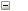         "url": "https://..........."    }}异常示例：{    "errno": 240012,     "data": null,     "errmsg": "check sign wrong "}4.19、拒绝签署说明：当某个签署者对合同表示有问题，不想继续签署时，或者当发起人发现有问题需要取消合同时，使用此接口结束合同。拒绝签署后此合同结束，其他未签署的签署者无法继续操作。Request Path：[server-host]/contract/refuse/Method：POST其他url参数：无需要参与签名的其他URL参数：无请求参数（REQUEST BODY）：示例：{    "contractId": "1703466073594003458",    "signer": "mlimd@163.com",    "refuseReason": "不要吃兔兔~"}响应（RESPONSE）：正常示例：{    "errno": 0,     "cost": 233,     "data": { },     "errmsg": ""}异常示例：{    "errno": 240012,     "cost": 233,     "data": null,     "errmsg": "check sign wrong "}4.20、团签说明：团签通常用于一份合同有大批签署人（人数通常在200个以上）需要签署，一旦签署人数过多，有可能会导致Adobe 的pdf阅读器打开合同pdf时，从第255个签名提示签名无效，因此采用一种新的方式进行签名。使用此接口，需要准备一个文件，此文件内容为本次团签对应的所有签署人的名单，因为人数太多所以用一次团签来表示了。然后将此名单文件计算哈希值，将哈希值与哈希算法通过接口参数提交，用于后期的核对。核对方法是开发者提供名单文件，按照相同的哈希算法计算哈希值，比较哈希值是否一致，如果一致则证明名单没有变化，然后可以打开名单文件查阅这次团签对应的所有签署人是哪些。由于团签是采用的名单文件代替单个签署人进行签署的方式，因此本接口不需要调用“添加签署人”、以及“设置合同签署参数”接口。团签的签名域显示效果如下图所示：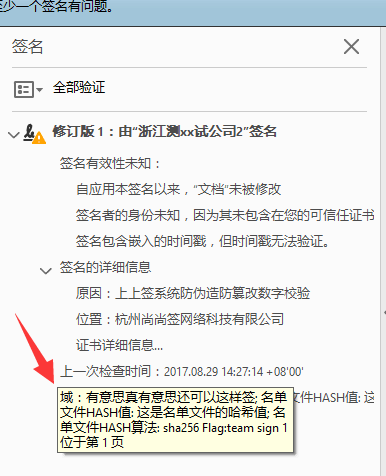 Request Path：[server-host]/storage/contract/team/sign/Method：POST其他url参数：无需要参与签名的其他URL参数：无请求参数（REQUEST BODY）：示例：{    "contractId": "1796947239701053444",     "signImage": "file_base64",     "certId": "CFCA-33-20170809142751732-81453",     "nameList": "test1;test2;test3;test4;test5;test6;test7;test8",     "nameListHash": "testHastvalue",     "hashAlgorithm": "sha256",     "signaturePositions": [        {            "pageNum": "1",             "x": "0.3",             "y": "0.5"        }    ],     "signIp": "127.0.0.1"}响应（RESPONSE）： 正常示例：{    "errno": 0,     "cost": 233,     "data": { },     "errmsg": ""}异常示例：{    "errno": 240012,     "cost": 233,     "data": null,     "errmsg": "check sign wrong "}4.27、跨开发者签署模式跨开发者签署是一种特殊的签署模式，流程见下图所示：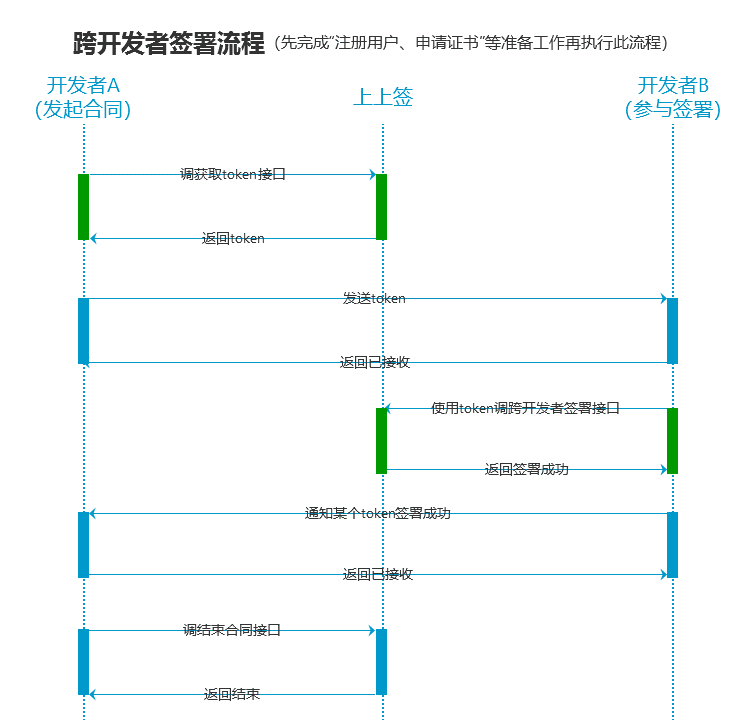 4.27.1、获取跨开发者签署token说明：通过此接口可以获取跨开发者签署的token，给到其他开发者，其他开发者就可以使用此token对指定的合同进行签署。Request Path：[server-host]/contract/cross/token/Method：POST其他url参数：无需要参与签名的其他URL参数：无请求参数（REQUEST BODY）：示例：{    "contractId": "1841108809792094215"}响应（RESPONSE）：RESPONSE DATA参数如下：正常示例：{    "errno": 0,     "cost": 233,     "errmsg": "",     "data": {        "crossToken": "P+yWSxfEVUpcUjzFDBHnv8U2e8h8KRNhR0J8NLtfOHZRUyeTlgtj2QOefaBPkLgtXhl4PoOaPudvXcSPl288TD9R92LTHTnITxxzuDvLMD3KpstDHWGFcfnc/y40XIBK"    }}异常示例：{    "errno": 240012,     "cost": 233,     "data": null,     "errmsg": "check sign wrong "}4.27.2、跨开发者签署说明：开发者A（合同的发起者）发送跨开发者签署的token给开发者B（参与签署的其他开发者），开发者B就能使用此token签署A指定的合同。Request Path：[server-host]/contract/cross/sign/Method：POST其他url参数：无需要参与签名的其他URL参数：无请求参数（REQUEST BODY）：示例：{    "signer": "u-1112343242",     "crossToken": "cU34344234",     "signImageName": "合同专用章",     "signaturePositions": [        {            "pageNum": "1",             "x": "0.05",             "y": "0.01"        },         {            "pageNum": "2",             "x": "0.05",             "y": "0.01"        }    ]}响应（RESPONSE）： 正常示例：{    "errno": 0,     "cost": 233,     "data": { },     "errmsg": ""}异常示例：{    "errno": 240012,     "cost": 233,     "data": null,     "errmsg": "check sign wrong "}4.27.3、跨开发者下载开发者A（合同的发起者）发送跨开发者操作的token给开发者B（参与签署的其他开发者），开发者B就能使用此token下载A指定的合同。Request Path：[server-host]/contract/cross/download/4.28、合同批量签署（即批量自动签）说明：签署合同，可直接用于无感知的快捷签署。适用于同一份合同内的多个签署者同时签署，同一个签署者使用同一张签名/印章图片。此接口要求签署者必须拥有自己的数字证书。可以无需先调用“添加签署者”接口与“设置合同签署参数”接口。Request Path：[server-host]/contract/sign/cert/batch/Method：POST其他url参数：无需要参与签名的其他URL参数：无请求参数（REQUEST BODY）：示例：{    "contractId": "13214235325435436457",     "signParams": {        "签署人账号A": {            "signaturePositions": [                {                    "pageNum": "1",                     "x": "0.1",                     "y": "0.2"                },                 {                    "pageNum": "1",                     "x": "0.3",                     "y": "0.4"                }            ],             "signatureImageData": "",             "signatureImageName": ""        }}}响应（RESPONSE）：正常示例：{    "errno": 0,     "cost": 906,     "data": {        "result": {            "15868191451": {                "errno": 0,                 "errmsg": ""            },             "364966257@qq.com": {                "errno": 0,                 "errmsg": ""            }        }    },     "errmsg": ""}异常示例：{    "errno": 240012,     "cost": 233,     "data": null,     "errmsg": "check sign wrong "}4.29、合同关键字批量签署（即批量自动签）说明：按照关键字定位签署合同，可直接用于无感知的快捷签署。适用于同一份合同内的多个签署者同时签署，同一个签署者使用同一张签名/印章图片。此接口要求签署者必须拥有自己的数字证书。可以无需先调用“添加签署者”接口与“设置合同签署参数”接口。Request Path：[server-host]/contract/sign/keywords/batch/Method：POST其他url参数：无需要参与签名的其他URL参数：无请求参数（REQUEST BODY）：示例：{    "contractId": "150347901101000001",     "signParams": {        "13456833929": {            "keywords": [                "签章1",                 "签章2"            ],             "align": "cc",             "signatureImageData": "",             "signatureImageName": ""        }}}响应（RESPONSE）：正常示例：{    "errno": 0,     "cost": 2117,     "data": {        "result": {            "iwanttosuccess4@bestsign.cn": {                "errno": 0,                 "errmsg": ""            },             "371121199207110833": {                "errno": 0,                 "errmsg": ""            }        }    }, "errmsg": ""}异常示例：{    "errno": 240012,     "cost": 233,     "data": null,     "errmsg": "check sign wrong "}4.30、WPS专用签署合同说明：签署合同，可直接用于无感知的快捷签署。此接口要求签署者必须拥有自己的数字证书。可以无需先调用“添加签署者”接口与“设置合同签署参数”接口。由于wps的pdf文件，存在裁剪区域CropBox，我们正常的签署合成，是按照MediaBox来做的，导致签署位置定位不准确。此接口为WPS专用签署接口。Request Path：[server-host]/contract/sign/cert/wps/Method：POST其他url参数：无需要参与签名的其他URL参数：无请求参数（REQUEST BODY）：示例：{    "contractId": "cU34344234",     "signer": "u-1112343242",     "signatureImageData": "cU34344234",     "signaturePositions": [        {            "pageNum": "1",             "x": "0.05",             "y": "0.71",             "rptPageNums": "2,3,4,5,6,7",             "signatureImageData": "图片base64",             "signatureImageWidth": "100",             "signatureImageHeight": "70"        },         {            "pageNum": "2",             "x": "0.05",             "y": "0.81",             "signatureImageData": "图片base64",             "signatureImageWidth": "100",             "signatureImageHeight": "70"        }    ]}响应（RESPONSE）：正常示例：{    "errno": 0,     "cost": 233,     "data": { },     "errmsg": ""}异常示例：{    "errno": 240012,     "cost": 233,     "data": null,     "errmsg": "check sign wrong "}4.31、一次性签署合同说明：本“一次性签署合同”接口，通常用于“信用卡领用合约”等一次性的签署场景。本接口属于无感知签署。本接口由以下接口依次组合而成，实现以下接口功能功能：1.1、注册个人用户并申请证书1.2、注册企业用户并申请证书3.2、PDF文件添加元素4.11、创建合同4.2、签署合同（即自动签）4.4、锁定并结束合同Request Path：[server-host]/contract/fidSign/Method：POST其他url参数：无需要参与签名的其他URL参数：无URL示例：https://[server-host]/contract/fidSign/?developerId=xx&rtick=xxxxx&signType=rsa&sign=xxxxx请求参数（REQUEST BODY）：Request Body示例：{    "businessId": "",     "title": "",     "description": "",     "expireTime": "",     "pdf": {        "fid": "",         "elements": [            {                "pageNum": "声明图片所在页码，从1开始，不能超过实际页数，必填",                "x": "声明图片的横坐标，取值0到1之间的小数，必填",                 "y": "声明图片的纵坐标，取值0到1之间的小数，必填",                 "type": "填image，必填",                 "value": "为base64编码后的声明图片内容"            }        ]    },     "senderAccount": {        "account": "",         "name": "",         "userType": "",         "mail": "",         "mobile": ""    },     "signerAccounts": [        {            "account": "",             "name": "",             "userType": "",             "mail": "",             "mobile": "",             "credential": {                "identity": "证件号码，必填",                 "identityType": "证件类型，0-居民身份证，1-护照，B-港澳居民往来内地通行证，C-台湾居民来往大陆通行证，E-户口簿，F-临时居民身份证，必填",                 "contactMail": "联系邮箱，非必填",                 "contactMobile": "联系手机号，必填",                 "province": "省，非必填",                 "city": "市，非必填",                 "address": "地址，非必填"            },             "signatureImageData": "图片的base64字符串",             "signatureImageWidth": "图片的宽度，可以不指定",             "signatureImageHeight": "图片的宽度，可以不指定",             "signaturePositions": [                {                    "pageNum": "签名图片所在页码，从1开始，不能超过实际页数，必填",                     "x": "签名图片的纵坐标，取值0到1之间的小数，必填",                     "y": "签名图片的横坐标，取值0到1之间的小数，必填"                }            ]        }]}响应（RESPONSE）：RESPONSE DATA参数如下：正常示例：{    "errno": 0,     "cost": 233,     "data": {        "contractId": "150993706101000005",         "businessId": "JTYH-18736173"    },     "errmsg": ""}异常示例：{    "errno": 240012,     "cost": 233,     "data": null,     "errmsg": "check sign wrong "}4.32、上传合同文件到公有云说明：用于混合云模式的客户将已签署完成的合同文件上传到上上签公有云。Request Path：测试环境：https://openapi.bestsign.info/openapi/v2/contract/uploadContent/生产环境：https://openapi2.bestsign.cn/openapi/v2/contract/uploadContent/Method：POST其他url参数：无需要参与签名的其他URL参数：无请求参数（REQUEST BODY）：示例：{    "contractId": "132198432",     "isAllowWebDownload": "1",     "fdata": "xxxxxx"}响应（RESPONSE）： RESPONSE DATA参数：无正常示例：{    "errno": 0,     "cost": 233,     "data": {},     "errmsg": ""}异常示例：{    "errno": 240012,     "data": null,     "cost": 233,     "errmsg": "check sign wrong "}4.33、锁定并结束合同（自定义证书）说明：当所有签署者都签署完毕后，使用此接口添加上上签系统的锁定签名，并且结束整个合同签署过程，将合同状态更新为“已完成”，不允许任何人再进行签署。只有结束的合同才能提供公证服务。本接口允许使用指定账号的证书进行锁定。Request Path：[server-host]/storage/contract/lock/Method：POST其他url参数：无需要参与签名的其他URL参数：无请求参数（REQUEST BODY）：示例：{    "contractId": "1703465339807805447",     "signerAccount": "mlimd@163.com"}响应（RESPONSE）：errno返回0则为正常，errno返回错误码则为异常，此时观察具体的errmsg具体分析。errno与errmsg请参阅本文《四、附录：返回信息编号列表》，返回信息编号列表持续更新。正常示例：{    "errno": 0,     "cost": 233,     "data": { },     "errmsg": ""}异常示例：{    "errno": 240012,     "cost": 233,     "data": null,     "errmsg": "check sign wrong "}4.34、上传合同签署照片说明：此接口将需要体现在合同附页上的图片（如已通过人脸比对验证的人脸照片）上传，以便在合同签署结束后在附页中体现此图片。如果不调用此接口，则合同附页上不会体现图片。此接口必须在“签署合同”接口（手动签或自动签）之前调用。Request Path：[server-host]/contract/uploadSignPhoto/Method：POST其他url参数：无需要参与签名的其他URL参数：无请求参数（REQUEST BODY）：示例：{    "contractId": "1741075002964312072",    "account": "u-1112343242",    "imageData": "......................."}响应（RESPONSE）：正常示例：{    "errno": 0,    "data": {},    "errmsg": ""}异常示例：{    "errno": 240012,    "data": null,    "errmsg": "check sign wrong "}4.35、ISV创建合同contract/create/{docType}4.36、带短信校验的自动签说明：签署合同，可直接用于无感知的快捷签署。此接口要求签署者必须拥有自己的数字证书，提交手机号码与短信验证码，如验证码校验通过则完成签署，否则签署失败需重试。使用此接口的流程为：“创建合同（接口4.1或接口4.11）——添加签署者（接口4.12或接口4.13）——发送短信验证码（接口6.1）——带短信校验的自动签（本接口）”。Request Path：[server-host]/storage/contract/sign/cert2/Method：POST其他url参数：无需要参与签名的其他URL参数：无请求参数（REQUEST BODY）：示例：{    "contractId": "cU34344234",     "signer": "u-1112343242",     "signatureImageData": "cU34344234",     "signaturePositions": [        {            "pageNum": "1",             "x": "0.05",             "y": "0.71",             "rptPageNums": "2,3,4,5,6,7"        },         {            "pageNum": "2",             "x": "0.05",             "y": "0.81"        }    ]    "sendTarget": "13857410069",     "vcode": "665423"}响应（RESPONSE）：正常示例：{    "errno": 0,     "cost": 233,     "data": { },     "errmsg": ""}异常示例：常见的验证码错误有“验证码校验失败”和“验证码过期/不存在”。验证码校验失败：{    "errno": 240016,     "cost": 233,     "data": null,     "errmsg": "failed to verify vcode"}验证码过期/不存在：{    "errno": 240020,     "cost": 233,     "data": null,     "errmsg": "vcode not exists"}4.37、合同PDF文件上添加附件说明：在合同PDF文件上添加附件，添加附件后的合同文件，用Adobe阅读器打开查看的效果如图所示：。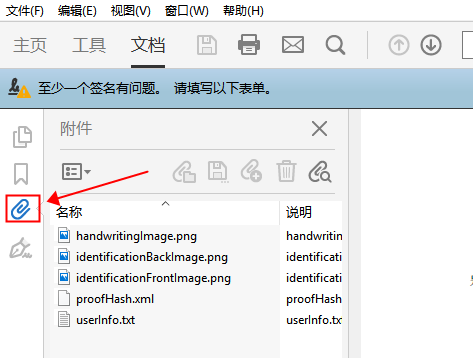 本接口一次只能添加一个附件，只能在合同未签署之前（即合同PDF文件上还未有任何签名之前）添加，否则会导致签名无效，文件最大不得超过10MB。Request Path：[server-host]/dist/contract/pdfAddAttachment/Method：POST其他url参数：无需要参与签名的其他URL参数：无请求参数（REQUEST BODY）：示例：{    "contractId": "149888108901000020",     "fname": "test.png",     "fdata": "iVBORw0KGgoAAAANSUhEUgAAAM0AAADNCAYAAAAbvPRpAACAAElEQV......", "fdescription": "description"}响应（RESPONSE）：正常示例：{    "errno": 0,     "cost": 233,     "data": { },     "errmsg": ""}异常示例：{    "errno": 240012,     "cost": 233,     "data": null,     "errmsg": "check sign wrong "}5、文件处理工具5.1、PDF关键字查找位置说明：在PDF文件上查找关键字的位置坐标，返回坐标数组。开发者可以根据实际业务场景，选择使用所有坐标调用“自动签”或者“手动签”，也可以选择使用其中的个别坐标调用“自动签”或者“手动签”。Request Path：[server-host]/pdf/findKeywordPositions/Method：POST其他url参数：无需要参与签名的其他URL参数：无请求参数（REQUEST BODY）：示例：{    "keyword": "张三",    "pdfData": "file_base64"}响应（RESPONSE）：RESPONSE DATA参数如下：正常示例：{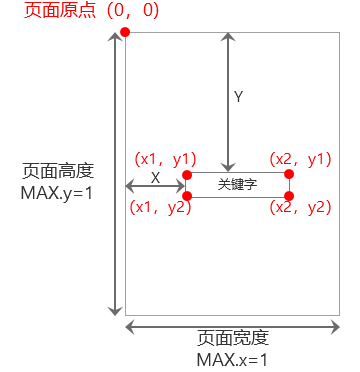     "errno": 0,     "cost": 49,     "data": {        "positions": [            {                "y1": "0.7139",                 "x1": "0.1814",                 "y2": "0.7231",                 "x2": "0.257",                 "pageNum": "5"            }        ]    }, "errmsg": ""}异常示例：{    "errno": 240012,     "cost": 233,     "data": null,     "errmsg": "check sign wrong "}5.2、获取PDF文件预览图片说明：获取PDF文件的预览图片，输入一个PDF，返回PDF每一页的预览图片集合。Request Path：[server-host]/pdf/preview/Method：POST其他url参数：无需要参与签名的其他URL参数：无请求参数（REQUEST BODY）：示例：{    "pdfData": "file_base64",    "dpi": "96"}响应（RESPONSE）：RESPONSE DATA参数如下：image（byte[]）正常示例：正常响应返回文件流，文件流包含了所有pdf页码对应的图片的base64字符串集合。按照页码顺序存放，通过换行符来区分每一页图片。解析示例如下：InputStreaminputStream=response.body().byteStream();BufferedReaderbufferedReader=newBufferedReader(newInputStreamReader(inputStream));Stringstr=null;intpage=1;Stringdir=System.currentTimeMillis()+"";while((str=bufferedReader.readLine())!=null){    //返回结果包含errno，标识图片转换失败if(str.contains("errno")){        System.out.println(str);break;    }System.out.println(page+".jpg base64:"+Base64.getDecoder().decode(str));page++;}//closebufferedReader.close();inputStream.close();异常示例：{    "errno": 240006,     "cost": 233,     "data": null,     "errmsg": " no pdfData "}6、通知服务6.1、发送签署合同验证码说明：向指定手机号发送指定合同的签署验证码，用于【6.2 校验签署合同验证码】。Request Path：[server-host]/contract/sendSignVCode/Method：POST其他url参数：无需要参与签名的其他URL参数：无请求参数（REQUEST BODY）：示例：{    "contractId": "1809032932740825699",    "account": "13456833929",    "sendTarget": "13456833929",    "sendType": "sms"}响应（RESPONSE）：正常示例：{    "errno": 0,     "cost": 233,     "data": { },     "errmsg": ""}异常示例：{    "errno": 240012,     "cost": 233,     "data": null,     "errmsg": "check sign wrong "}6.2、校验签署合同验证码说明：校验【6.1 发送签署合同验证码】发出的验证码。Request Path：[server-host]/contract/verifySignVCode/Method：POST其他url参数：无需要参与签名的其他URL参数：无请求参数（REQUEST BODY）：示例：{    "contractId": "cU34344234",    "account": "13867410069",    "vcode": "431225"}响应（RESPONSE）：RESPONSE DATA参数如下：正常示例：{    "errno": 0,     "cost": 233,     "data": {        "result": "1"    },     "errmsg": ""}异常示例：{    "errno": 240012,     "cost": 233,     "data": null,     "errmsg": "check sign wrong "}6.3、生成短链接说明：传入长链接，获得上上签域名的短链接。短链接有效期固定为半小时。Request Path：[server-host]/notice/shorturl/create/Method：POST其他url参数：无需要参与签名的其他URL参数：无请求参数（REQUEST BODY）：示例：{    "longUrl": "http://baidu.com"}响应（RESPONSE）：RESPONSE DATA参数如下：正常示例：{    "errno": 0,     "cost": 233,     "errmsg": "",     "data": {        "shortUrl": "https://bestsign.cn/123456"    }}异常示例：{    "errno": 240012,     "cost": 233,     "data": null,     "errmsg": "check sign wrong "}6.4、发送通知短信说明：传入签署链接与手机号码，由上上签向指定手机号码发送签署链接的通知短信。由于短信会产生费用，请在使用此功能前，先与上上签确定商务事宜，并通知上上签进行开发者的通知短信模版配置。Request Path：[server-host]/notice/send/Method：POST其他url参数：无需要参与签名的其他URL参数：无请求参数（REQUEST BODY）：示例：{    "bizType": "sign",     "channel": "sms",     "target": "15757154266",     "content": {        "shortUrl": "http://localhost:8080/s/12ade"    }}响应（RESPONSE）：RESPONSE DATA参数如下：正常示例：{    "errno": 0,     "cost": 233,     "data": { },     "errmsg": ""}异常示例：{    "errno": 240012,     "cost": 233,     "data": null,     "errmsg": "check sign wrong "}7、自定义合同编号的本地demo此服务的功能有定制的本地demo代码实现。开发者可以通过此demo来满足自定义合同编号的功能，开发者可以将demo修改后使用，也可以参考demo的方法自行实现。使用流程如下：流程说明（必读）：获取“上上签合同编号”调用接口“4.1、上传并创建合同”，从返回参数中取得上上签的合同编号；建立合同编号映射调用demo方法“aliasReg”（或者调用接口“[server-host]/alias/reg/”）将取得的“上上签合同编号”与开发者自己的“自定义合同编号”进行映射，此映射关系保存在上上签；以“自定义合同编号”进行操作建立好映射关系后，开发者就可以调用demo里的方法，直接使用“自定义合同编号”进行合同的签署、下载等操作，具体的方法请查阅下文“二）、本地demo方法列表”；查询“上上签合同编号”当建立好映射关系后，开发者可以调用demo方法“aliasGetInfo”（或者调用接口“[server-host]/alias/getInfo/”）通过“自定义合同编号”来查询“上上签合同编号”，以便使用demo中未包含的其他功能。一）、合同编号转换的通用方法在这个本地demo的所有方法中，因涉及到“自定义合同编号”与“上上签合同编号”的映射转换，因此上上签提供了公共的映射合同编号的方法。1）、建立合同编号映射此方法用于建立“自定义合同编号”与“上上签合同编号”之间的映射关系，该映射保存在上上签。在本地demo的方法中如下：private void aliasReg(String customContractId, String bestSignContractId, String aliasType) throws Exception;另外，此方法也有独立的https接口，可以通过https直接调用，https接口如下：Request Path：[server-host]/alias/reg/Method：POST其他url参数：无需要参与签名的其他URL参数：无请求参数（REQUEST BODY）：示例：{    "customId": "ttt11111111112",     "bestsignId": "1111111111111111111",     "type": "contractId"}响应（RESPONSE）：正常示例：{    "errno": 0,     "cost": 233,     "data": { },     "errmsg": ""}异常示例：{    "errno": 240012,     "cost": 233,     "data": null,     "errmsg": "check sign wrong "}2）、查询合同编号使用此方法，通过“自定义合同编号”获取已经建立映射的“上上签合同编号”。在本地demo的方法中如下：private JSONObject aliasGetInfo(String customId, String aliasType) throws Exception;另外，此方法也有独立的https接口，可以通过https直接调用，https接口如下：Request Path：[server-host]/alias/getInfo/Method：POST其他url参数：无需要参与签名的其他URL参数：无请求参数（REQUEST BODY）：示例：{    "customId": "ttt11111111112",     "type": "contractId"}响应（RESPONSE）：RESPONSE DATA参数如下：正常示例：{    "errno": 0,     "cost": 233,     "data": {        "bestsignId": "1111111111111111111",         "customId": "ttt11111111112"    },     "errmsg": ""}异常示例：{    "errno": 240012,     "cost": 233,     "data": null,     "errmsg": "check sign wrong "}二）、本地demo方法列表此demo包含的功能有：7.1、通过URL创建合同说明：传入自定义合同编号、合同文件的URL，创建合同。自定义合同编号与上上签合同编号的映射关系由上上签保存。注：如果想要确认文件是否上传成功，除了根据本接口返回的response判断外，还可以通过“2）、查询合同编号”功能查询上上签的合同编号，如果能查到合同编号说明已经文件已经上传成功并创建合同了。方法：public void contractCreate(String customContractId, String account, String pdfFileUrl, String fileName, String expireTime, String title, String description) throws Exception;请求参数（REQUEST BODY）：示例：{    "order": "自定义合同编号", "account": "mlimd@163.com",     "url": "合同文件url",     "fid": "1702695409383636995",     "expireTime": "1513311132",     "title": "测试",     "description": "postman测试合同"}响应（RESPONSE）：errno返回0则为正常，errno返回错误码则为异常，此时观察具体的errmsg具体分析。errno与errmsg请参阅本文《四、附录：返回信息编号列表》，返回信息编号列表持续更新。RESPONSE DATA参数如下：无正常示例：{    "errno": 0,     "data": {},     "errmsg": ""}异常示例：{    "errno": 240006,     "data": null,     "errmsg": "bad contractId"}7.2、签署合同说明：①、签署合同，可直接用于无感知的快捷签署，此接口要求签署者必须拥有自己的数字证书。②、调用此接口签署合同，可以不需要先调用“7.9、单个添加合同签署者”、“7.10、批量添加合同签署者”、“7.11、设置合同签署参数”这3个接口，只要调用此接口一次就可以完成签署。本方法由“4.2、签署合同”封装而成。方法：public String contractSignCert(String customContractId, String signer, String signatureImageData, JSONArray signaturePositions) throws Exception;请求参数（REQUEST BODY）：示例：{    "customContractId": "自定义合同编号", "signer": "u-1112343242", "signatureImageData": "图片的base64字符串",     "signaturePositions": [        {            "pageNum": "1",             "x": "0.05",             "y": "0.01"        },         {            "pageNum": "2",             "x": "0.05",             "y": "0.01"        }    ]}响应（RESPONSE）：正常示例：{    "errno": 0,     "cost": 233,     "data": { },     "errmsg": ""}异常示例：{    "errno": 240012,     "cost": 233,     "data": null,     "errmsg": "check sign wrong "}7.4、锁定并结束合同说明：当所有签署者都签署完毕后，使用此接口添加上上签系统的锁定签名，并且结束整个合同签署过程，将合同状态更新为“已完成”，不允许任何人再进行签署。本方法由“4.5、锁定并结束合同”封装而成。方法：public String contractLock(String customContractId) throws Exception;请求参数（REQUEST BODY）：示例：{    "customContractId": "1703466073594003458"}响应（RESPONSE）：正常示例：{    "errno": 0,     "cost": 233,     "data": { },     "errmsg": ""}异常示例：{    "errno": 240012,     "cost": 233,     "data": null,     "errmsg": "check sign wrong "}7.5、下载合同文件说明：通过合同编号下载对应的合同文件。本方法由“4.9、下载合同文件”封装而成。方法：public byte[] contractDownload(String customContractId) throws Exception;需要参与签名的其他URL参数：请求参数（REQUEST BODY）：无响应（RESPONSE）：正常则返回pdf文件的文件流，errno返回错误码则为异常，此时观察具体的errmsg具体分析。errno与errmsg请参阅本文《四、附录：返回信息编号列表》，返回信息编号列表持续更新。正常示例：返回文件流异常示例：{    "errno": 240012,     "cost": 233,     "data": null,     "errmsg": "check sign wrong "}7.6、生成短链接说明：传入长链接，获得上上签域名的短链接。短链接有效期固定为半小时。本方法由“6.3、生成短链接”封装而成。方法：public String noticeShorturlCreate(String longUrl) throws Exception;请求参数（REQUEST BODY）：示例：{    "longUrl": "http://baidu.com"}响应（RESPONSE）：RESPONSE DATA参数如下：正常示例：{    "errno": 0,     "cost": 233,     "errmsg": "",     "data": {        "shortUrl": "https://bestsign.cn/123456"    }}异常示例：{    "errno": 240012,     "cost": 233,     "data": null,     "errmsg": "check sign wrong "}7.8、拒绝签署说明：当某个签署者对合同表示有问题，不想继续签署时，或者当发起人发现有问题需要取消合同时，使用此接口结束合同。拒绝签署后此合同结束，其他未签署的签署者无法继续操作。本方法由“4.4、拒绝签署”封装而成。方法：public String contractRefuse(String customContractId, String signer, String refuseReason) throws Exception;请求参数（REQUEST BODY）：示例：{    "customContractId": "1703466073594003458",     "signer": "mlimd@163.com",     "refuseReason": "不要吃兔兔~"}响应（RESPONSE）：正常示例：{    "errno": 0,     "cost": 233,     "data": { },     "errmsg": ""}异常示例：{    "errno": 240012,     "cost": 233,     "data": null,     "errmsg": "check sign wrong "}7.9、单个添加签署者说明：为已创建的合同添加签署者，添加签署者之后的合同正式发送。本方法由“4.12、单个添加签署者”封装而成。方法：public String contractAddSigner(String customContractId, String signer) throws Exception;请求参数（REQUEST BODY）：示例：{    "customContractId": "17026986666669878",     "signer": "abc@163.com"}响应（RESPONSE）：正常示例：{    "errno": 0,     "cost": 233,     "data": {},     "errmsg": ""}异常示例：{    "errno": 240012,     "cost": 233,     "data": null,     "errmsg": "check sign wrong "}7.10、批量添加签署者说明：为已创建的合同批量添加签署者（即一次性添加多个签署者），添加签署者之后的合同正式发送。本方法由“4.13、批量添加签署者”封装而成。方法：public String contractAddSigners(String customContractId, JSONArray signers) throws Exception;请求参数（REQUEST BODY）：示例：{    "customContractId": "1702698069495119878",     "signers": [        "13867410069",         "13067825582"    ]}响应（RESPONSE）：RESPONSE DATA参数如下：返回各account添加成功与否情况。格式为"account":"1/0"，成功为"1"，失败为"0"。正常示例：{    "errno": 0,     "cost": 233,     "data": {        "13067825582": "1",         "13867410069": "1"    },     "errmsg": ""}异常示例：{    "errno": 240012,     "cost": 233,     "data": null,     "errmsg": "check sign wrong "}7.11、设置合同签署参数说明：为签署者设置合同签署参数，包括签署位置的坐标（如坐标为设置则以签署接口为准）、使用的签名/印章图片等。本方法由“4.14、设置合同签署参数”封装而成。方法：public String setSignerConfig(String customContractId, String account, JSONArray signaturePositions, String isAllowChangeSignaturePosition, String returnUrl, String vcodeMobile, String isDrawSignatureImage) throws Exception;请求参数（REQUEST BODY）：示例：{    "customContractId": "自定义合同编号",     "account": "u-34234234324",     "signaturePositions": [        {            "pageNum": "1",             "x": "0.05",             "y": "0.01"        },         {            "pageNum": "2",             "x": "0.05",             "y": "0.01"        }    ],     "isAllowChangeSignaturePosition": "0",     "returnUrl": "",     "vcodeMobile": "",     "isDrawSignatureImage": "1" }响应（RESPONSE）：正常示例：{    "errno": 0,     "cost": 233,     "data": {},     "errmsg": ""}异常示例：{    "errno": 240012,     "cost": 233,     "data": null,     "errmsg": "check sign wrong "}7.12、获取手动签署URL说明：获取合同手动签署的页面URL，可以根据设置的合同签署参数选择进行短信校验、手绘签名等操作，并在此页面完成签署。使用之前需要先调“7.9、单个添加签署者”与“7.11、设置合同签署参数”。本方法由“4.3、发送合同”封装而成。方法：public String getSignURL(String customContractId, String account, String expireTime, String quality) throws Exception;请求参数（REQUEST BODY）：示例：{    "customContractId": "cU34344234",     "expireTime": "0",     "quality": "90",     "account": "13867410069",     "sid": "TBD192483219847321"}响应（RESPONSE）：RESPONSE DATA参数如下：手动签署页面的url，签署者在此页面上进行签署操作。正常示例：{    "errno": 0,     "cost": 233,     "errmsg": "",     "data": {        "url": "https://..........."    }}异常示例：{    "errno": 240012,     "cost": 233,     "data": null,     "errmsg": "check sign wrong "}8、多文档合同服务在某些特定的业务场景中，比如贷款购车时，需要同时签署“购车合同”、“征信调查授权书”、“抵押借款协议”以及其他辅助材料等，在这些场景下使用此功能，可以达到“校验一次验证码，同时签署多份合同文件”的效果。多文档合同服务是为这些特殊场景服务的，常规的单份合同的签约场景请使用单文档合同服务。接口流程：8.1、创建合同目录说明：使用多文档签署功能，必须先创建一个合同目录，用来容纳需要同时签署的多份合同文件。同一个开发者创建的合同目录不能重名。Request Path：[server-host]/catalog/create/Method：POST其他url参数：无需要参与签名的其他URL参数：无请求参数（REQUEST BODY）：示例：{  "senderAccount": "mlimd@163.com",   "expireTime": "1513311132",   "catalogName": "测试",   "description": "postman测试合同"}响应（RESPONSE）：RESPONSE DATA参数如下：正常示例：{    "errno": 0,     "cost": 233,     "data": {        " catalogName": "150993706101000005"    },     "errmsg": ""}异常示例：{    "errno": 240012,     "cost": 233,     "data": null,     "errmsg": "check sign wrong "}8.2、向目录添加合同文件（根据fid或者fdata添加）说明：创建好合同目录后，将需要同时签署的合同文件添加到目录中。已结束的目录不可再添加合同文件。要一份份单独的添加，支持采用“文件编号”和“PDF文件”2种方式，2种方式二选一即可：通过“文件编号”添加——实现上传好合同文件，然后在此接口使用文件编号进行添加，用到的参数为“fid”，当填写了fid时系统只判断fid，忽略PDF文件方式的参数；通过“PDF文件”添加——在此接口提交合同PDF文件（base64编码），用到的参数为“fmd5，fname，ftype，fpages，fdata”，使用文件方式不需要填写fid；Request Path：[server-host]/catalog/uploadContract/Method：POST其他url参数：无需要参与签名的其他URL参数：无请求参数（REQUEST BODY）：示例：{  "senderAccount": "mlimd@163.com",   "catalogName": "测试合同标题",   "fid": "文件编号",   "title": "合同标题",   "fmd5": "文件的md5值",   "ftype": "pdf",   "fname": "滴滴电子发票.pdf",   "fpages": "1",   "fdata": "文件的base64字符串",   "description": "测试合同描述",   "expireTime": "1531242131"}响应（RESPONSE）：RESPONSE DATA参数如下：正常示例：{    "errno": 0,     "cost": 233,     "data": {        "title": "XXX购车20171226"    },     "errmsg": ""}异常示例：{    "errno": 240012,     "cost": 233,     "data": null,     "errmsg": "check sign wrong "}8.3、获取合同列表说明：添加完合同文件后，使用此接口获取合同文件的列表，返回值中的“contractId”用于后续设置每个签署者的签署坐标等参数。Request Path：[server-host]/catalog/getContracts/Method：POST其他url参数：无需要参与签名的其他URL参数：无请求参数（REQUEST BODY）：示例：{  "catalogName": "测试" }响应（RESPONSE）：RESPONSE DATA参数如下：正常示例：{    "errno": 0,     "cost": 13,     "data": {        "catalog": {            "catalogId": 8932921724828023000,             "developerId": 2018635354264830500,             "userId": 152948559601000000,             "catalogName": "8月份",             "description": "测试合同目录",             "status": 2,             "isDel": 0,             "expireTime": 1544088944,             "sendTime": "2018-08-23 11:43:14.0",             "finishTime": ""        },         "contracts": {            "3号": {                "contractId": "153431606501000003",                 "title": "3号"            },             "1号": {                "contractId": "153475715401000001",                 "title": "1号"            }        }    },     "errmsg": ""}异常示例：{    "errno": 240012,     "cost": 233,     "data": null,     "errmsg": "check sign wrong "}8.4、获取多文档手动签署URL说明：获取合同手动签署的页面URL，将此URL发送给指定用户，即可在此页面进行手动签操作完成签署。在此页面上实现“同时查看多份合同文件、只校验一次验证码，同时签署多份合同文件”的目的。查看合同时图片按合同编号排序。请注意：本接口是签署接口，只能查看到需要签署的那几份合同，如果目录中有些合同不需要签署则不展示这些合同。Request Path：[server-host]/catalog/send/Method：POST其他url参数：无需要参与签名的其他URL参数：无请求参数（REQUEST BODY）：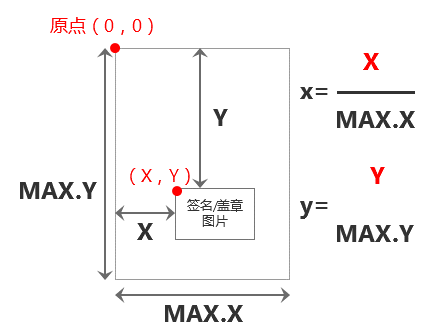 示例：{    "catalogName": "per1514302565867",     "vcodeMobile": "13888888888",     "returnUrl": "http://www.baidu.com",     "contractParams": {        "合同一的标题": {            "signaturePositions": [                {                    "x": "0.5",                     "y": "0.5",                     "pageNum": 1                },                 {                    "x": "0.5",                     "y": "0.5",                     "pageNum": 2                }            ]        },         "合同二的标题": {            "signaturePositions": [                {                    "x": "0.5",                     "y": "0.5",                     "pageNum": 1                },                 {                    "x": "0.5",                     "y": "0.5",                     "pageNum": 2                }            ]        }    },     "signerAccount": "per1514302565867" }响应（RESPONSE）：RESPONSE DATA参数如下：手动签署页面的URL，签署者在此页面上进行签署操作。正常示例：{    "errno": 0,     "cost": 233,     "errmsg": "",     "data": {        "url": "https://..........."    }}异常示例：{    "errno": 240012,     "cost": 233,     "data": null,     "errmsg": "check sign wrong "}8.5、获取预览合同URL说明：获取合同预览的页面URL，在此页面预览合同内容。查看合同时图片按合同编号排序。Request Path：[server-host]/catalog/getPreviewURL/Method：POST其他url参数：无需要参与签名的其他URL参数：无请求参数（REQUEST BODY）：示例：{    "catalogName": "cU34344234",     "expireTime": "0",     "dpi": "120",     "signerAccount": "" }响应（RESPONSE）：RESPONSE DATA参数如下：预览合同的URL，签署者在此页面上进行合同预览操作。正常示例：{    "errno": 0,     "cost": 233,     "errmsg": "",     "data": {        "url": "https://..........."    }}异常示例：{    "errno": 240012,     "cost": 233,     "data": null,     "errmsg": "check sign wrong "}8.6、签署合同（即自动签）说明：签署合同，可直接用于无感知的快捷签署。此接口要求签署者必须拥有自己的数字证书。可以无需先调用“设置签署者参数”接口与“设置合同参数”接口。由于自动签署不需要校验短信验证码，因此本接口为签署单份合同文件的接口相同。Request Path：[server-host]/contract/sign/cert/Method：POST其他url参数：无需要参与签名的其他URL参数：无请求参数（REQUEST BODY）：示例：{    "contractId": "cU34344234",     "signerAccount": "u-1112343242",     "signatureImageData": "cU34344234",     "signaturePositions": [        {            "pageNum": "1",             "x": "0.05",             "y": "0.71"        },         {            "type": "date", 		//表示此位置为“签署日期”            "pageNum": "2",             "x": "0.05",             "y": "0.81"        }    ]}响应（RESPONSE）：正常示例：{    "errno": 0,     "cost": 233,     "data": { },     "errmsg": ""}异常示例：{    "errno": 240012,     "cost": 233,     "data": null,     "errmsg": "check sign wrong "}8.7、锁定并结束目录说明：当一个合同目录下的所有签署者都签署完毕后，使用此接口添加上上签系统的锁定签名，并且结束整个合同签署过程，将合同状态更新为“已完成”，不允许任何人再进行签署。只有结束的合同才能提供公证服务。如果开发者需要下载签署完成的合同PDF文件给其他电子签约系统（比如资金方用的友商的电子签约系统）签署，那么请使用“8.8、结束目录”接口结束目录。Request Path：[server-host]/catalog/lock/Method：POST其他url参数：无需要参与签名的其他URL参数：无请求参数（REQUEST BODY）：示例：{  "catalogName": "测试" }响应（RESPONSE）：RESPONSE DATA参数如下：正常示例：{  "errno": 0,   "cost": 359,   "data": {    "合同文件一的标题": {      "errno": "0",       "contractId": "151430629001000002",       "errmsg": ""    },     "合同文件二的标题": {      "errno": "0",       "contractId": "151430629001000001",       "errmsg": ""    }  },   "errmsg": ""}异常示例：{    "errno": 240012,     "cost": 233,     "data": null,     "errmsg": "check sign wrong "}8.8、结束目录说明：当一个合同目录下的所有签署者都签署完毕后，使用此接口结束整个合同签署过程，将合同状态更新为“已完成”，不允许任何人再进行签署，但不添加上上签的系统签名。只有结束的合同才能提供公证服务。如果开发者需要下载签署完成的合同PDF文件给其他电子签约系统（比如资金方用的友商的电子签约系统）签署，那么请使用本接口结束目录。Request Path：[server-host]/catalog/end/Method：POST其他url参数：无需要参与签名的其他URL参数：无请求参数（REQUEST BODY）：示例：{  "catalogName": "测试" }响应（RESPONSE）：RESPONSE DATA参数如下：正常示例：{  "errno": 0,   "cost": 359,   "data": {    "合同文件一的标题": {      "errno": "0",       "contractId": "151430629001000002",       "errmsg": ""    },     "合同文件二的标题": {      "errno": "0",       "contractId": "151430629001000001",       "errmsg": ""    }  },   "errmsg": ""}异常示例：{    "errno": 240012,     "cost": 233,     "data": null,     "errmsg": "check sign wrong "}8.9、生成目录的附页说明：当目录结束后，可以调用此接口为目录生成一个附页文件，该附页文件是上上签提供的对合同从创建到签署完毕的整个签署过程的证明。一个目录仅对应一份附页文件。Request Path：[server-host]/catalog/createAttachmentMethod：POST其他url参数：无需要参与签名的其他URL参数：无请求参数（REQUEST BODY）：示例：{  "catalogName": "测试" }响应（RESPONSE）：正常示例：{    "errno": 0,     "cost": 233,     "data": { },     "errmsg": ""}异常示例：{    "errno": 240012,     "cost": 233,     "data": null,     "errmsg": "check sign wrong "}8.10、下载目录附页文件说明：用此接口可以下载附页文件。Request Path：[server-host]/catalog/downloadAttachmentMethod：GET其他url参数：catalogName需要参与签名的其他URL参数：请求参数（REQUEST BODY）：无示例：GET [server-host]/catalog/downloadAttachment/?catalogName=d445f5432&developerId=d445f5432&rtick=17364899234&sign=a5334df21323&signType=rsa&contractId=150496133501000001响应（RESPONSE）：正常示例：返回文件流异常示例：{    "errno": 240012,     "cost": 233,     "data": null,     "errmsg": "check sign wrong "}8.11、向目录添加合同文件（根据contractId添加）说明：创建好合同目录后，将需要同时签署的合同文件添加到目录中。已结束的目录不可再添加合同文件。要一份份单独的添加，本接口支持采用“contractId”的方式。Request Path：[server-host]/catalog/addExistedContract/Method：POST其他url参数：无需要参与签名的其他URL参数：无请求参数（REQUEST BODY）：示例：{  "catalogName": "测试合同标题",   "contractId": "合同编号",   "title": "合同标题"}响应（RESPONSE）：RESPONSE DATA参数如下：正常示例：{    "errno": 0,     "cost": 233,     "data": {        "title": "XXX购车20171226"    },     "errmsg": ""}异常示例：{    "errno": 240012,     "cost": 233,     "data": null,     "errmsg": "check sign wrong "}8.12、使用模版变量的多文档手动签说明：获取合同手动签署的页面URL，将此URL发送给指定用户，即可在此页面进行手动签操作完成签署，签署位置以指定的变量位置为准。在此页面上实现“同时查看多份合同文件、只校验一次验证码，同时签署多份合同文件”的目的。查看合同时图片按合同编号排序。请注意：本接口是签署接口，只能查看到需要签署的那几份合同，如果目录中有些合同不需要签署则不展示这些合同。Request Path：[server-host]/catalog/sendByTemplate/Method：POST其他url参数：无需要参与签名的其他URL参数：无请求参数（REQUEST BODY）：示例：{    "catalogName": "per1514302565867",     "vcodeMobile": "13888888888",     "returnUrl": "http://www.baidu.com",     "contractParams": {        "合同一的标题": {            "varNames": "stamp,stamp1,stamp2"        },         "合同二的标题": {            "varNames": "stamp,stamp1,stamp2"        }    },     "signerAccount": "per1514302565867" }响应（RESPONSE）：RESPONSE DATA参数如下：手动签署页面的URL，签署者在此页面上进行签署操作。正常示例：{    "errno": 0,     "cost": 533,     "errmsg": "",     "data": {        "url": "https://..........."    }}异常示例：{    "errno": 240012,     "cost": 533,     "data": null,     "errmsg": "check sign wrong "}10、不允许WEB用户查看、下载接口合同如果开发者要求不允许签署者通过上上签官网的注册、实名认证后查看、下载该合同，那么使用下列接口替代上述标配中的接口。4.1、上传并创建合同说明：此接口是将“3.1、上传合同文件”与“4.11、创建合同”的封装在一起，方便开发者调用。调用此接口后，将文件保存到自定义的存储中，暂时只支持上传PDF文件。上传成功后得到一个合同编号，后续流程可以直接使用此合同编号进行签署。如果开发者需要用到空白合同当模版，添加不同的PDF元素时，请分开使用“3.1、上传合同文件”、“3.2、PDF文件添加元素”与“4.11、创建合同”。Request Path：[server-host]/storage/contract/upload/Method：POST其他url参数：无需要参与签名的其他URL参数：无请求参数（REQUEST BODY）：示例：{    "account": "mlimd@163.com",    "fmd5": "文件的md5值",    "ftype": "pdf",    "fname": "滴滴电子发票.pdf",    "fpages": "1",    "fdata": "文件的base64字符串",    "title": "测试合同标题",    "description": "测试合同描述",    "expireTime": "1531242131"}响应（RESPONSE）：RESPONSE DATA参数如下：正常示例：{    "errno": 0,     "cost": 233,     "data": {        "contractId": "150993706101000005"    },     "errmsg": ""}异常示例：{    "errno": 240012,     "cost": 233,     "data": null,     "errmsg": "check sign wrong "}4.11、创建合同说明：使用已得到的文件编号创建合同，得到合同编号，此合同还未添加签署者，属于草稿性质。每份合同必须要有创建者account。Request Path：[server-host]/contract/create/Method：POST其他url参数：无需要参与签名的其他URL参数：无请求参数（REQUEST BODY）：示例：{    "account": "mlimd@163.com",     "fid": "1702695409383636995",     "expireTime": "1513311132",     "title": "测试",     "description": "postman测试合同"}响应（RESPONSE）： RESPONSE DATA参数如下：正常示例：{    "errno": 0,     "cost": 233,     "data": {        "contractId": "1694593128888888"    },     "errmsg": ""}异常示例：{    "errno": 240012,     "data": null,     "cost": 233,     "errmsg": "check sign wrong "}4.21.1、通过模版生成合同文件说明：在开放平台的“开发者模版”页面编辑保存好模版之后，就可以通过接口使用该模版。创建合同前先调本接口通过模版功能创建PDF文件。Request Path：[server-host]/template/createContractPdf/Method：POST其他url参数：无需要参与签名的其他URL参数：无请求参数（REQUEST BODY）：示例：{    "account": "111222333@qq.com",     "tid": "1",     "templateValues": {        "甲方姓名": "张三",         "甲方身份证号": "330101198111110311",         "甲方地址": "浙江省杭州市西湖区灵隐路1号",         "乙方企业名称": "北京朝阳群众信息技术有限公司",         "乙方证件号码": "330101012345678",         "乙方地址": "北京市朝阳区朝阳大厦1024室"     }}响应（RESPONSE）：RESPONSE DATA参数如下：正常示例：{    "errno": 0,     "errmsg": "",     "cost": 233,     "data": {        "templateToken ": "一串字符串"    }}异常示例：{    "errno": 240012,     "cost": 233,     "data": null,     "errmsg": "check sign wrong "}8.2、向目录添加合同文件说明：创建好合同目录后，将需要同时签署的合同文件添加到目录中。要一份份单独的添加，支持采用“文件编号”和“PDF文件”2种方式，2种方式二选一即可：通过“文件编号”添加——实现上传好合同文件，然后在此接口使用文件编号进行添加，用到的参数为“fid”，当填写了fid时系统只判断fid，忽略PDF文件方式的参数；通过“PDF文件”添加——在此接口提交合同PDF文件（base64编码），用到的参数为“fmd5，fname，ftype，fpages，fdata”，使用文件方式不需要填写fid；Request Path：[server-host]/catalog/uploadContract/Method：POST其他url参数：无需要参与签名的其他URL参数：无请求参数（REQUEST BODY）：示例：{  "senderAccount": "mlimd@163.com",   "catalogName": "测试合同标题",   "fid": "文件编号",   "title": "合同标题",   "fmd5": "文件的md5值",   "ftype": "pdf",   "fname": "滴滴电子发票.pdf",   "fpages": "1",   "fdata": "文件的base64字符串",   "description": "测试合同描述",   "expireTime": "1531242131"}响应（RESPONSE）：RESPONSE DATA参数如下：正常示例：{    "errno": 0,     "cost": 233,     "data": {        "title": "XXX购车20171226"    },     "errmsg": ""}异常示例：{    "errno": 240012,     "cost": 233,     "data": null,     "errmsg": "check sign wrong "}8.11、向目录添加合同文件（根据contractId添加）说明：创建好合同目录后，将需要同时签署的合同文件添加到目录中。已结束的目录不可再添加合同文件。要一份份单独的添加，本接口支持采用“contractId”的方式。Request Path：[sdk-host]/catalog/addExistedContract/Method：POST其他url参数：无需要参与签名的其他URL参数：无请求参数（REQUEST BODY）：示例：{  "catalogName": "测试合同标题",   "contractId": "合同编号",   "title": "合同标题"}响应（RESPONSE）：RESPONSE DATA参数如下：正常示例：{    "errno": 0,     "cost": 233,     "data": {        "title": "XXX购车20171226"    },     "errmsg": ""}异常示例：{    "errno": 240012,     "cost": 233,     "data": null,     "errmsg": "check sign wrong "}国密证书服务本服务提供的是使用国密算法（SM2）完成“申请证书、签署”的动作，本服务的接口用于替代普通接口。11.1、申请国密数字证书说明：为用户申请国密算法数字证书，该数字证书用于电子签名，本接口用于替代接口“1.1、注册个人用户并申请证书”、“1.2、注册企业用户并申请证书”、“1.9、同步申请数字证书”。使用本接口申请数字证书前必须按此流程使用：先调用“1.6、注册用户”，然后调用“1.7、设置个人用户证件信息”或“1.8、设置企业用户证件信息”接口。用户必须先申请数字证书，否则将无法完成签署。Request Path：[server-host]/user/applySM2Cert/Method：POST其他url参数：无需要参与签名的其他URL参数：无请求参数（REQUEST BODY）：示例：{    "account": "mlimd@163.com"}响应（RESPONSE）： RESPONSE DATA参数如下：正常示例：{    "errno": 0,     "errmsg": "",     "cost": 233,     "data": {        "certType": "CFCA",         "certId": "CFCA#SM2-33-20170217170217942-65183"    }}异常示例：{    "errno": 240012,     "data": null,     "cost": 233,     "errmsg": "check sign wrong "}11.2、查询国密证书编号说明：查询某一用户的国密数字证书编号，如果该用户申请过国密数字证书则返回，本接口用于替代“1.3、查询证书编号”。Request Path：[server-host]/user/getSM2Cert/Method：POST其他url参数：无需要参与签名的其他URL参数：无请求参数（REQUEST BODY）：示例：{    "account": "1674224491900698632"}响应（RESPONSE）： RESPONSE DATA参数如下：正常示例：{    "errno": 0,     "errmsg": "",     "cost": 233,     "data": {        "account": "1674224491900698632",         "certId": "CFCA#SM2-33-20171010142326279-12345"    }}异常示例：{    "errno": 240012,     "data": null,     "cost": 233,     "errmsg": "check sign wrong "}11.3、用国密证书签署合同（即自动签）说明：使用国密证书签署合同，可直接用于无感知的快捷签署。此接口要求签署者必须拥有自己的国密数字证书。可以无需先调用“添加签署者”接口与“设置合同签署参数”接口。本接口用于替代“4.2、签署合同（即自动签）”。Request Path：[server-host]/contract/sign/certSM2/Method：POST其他url参数：无需要参与签名的其他URL参数：无请求参数（REQUEST BODY）：示例：{    "contractId": "cU34344234",     "signer": "u-1112343242",     "signatureImageData": "cU34344234",     "signaturePositions": [        {            "pageNum": "1",             "x": "0.05",             "y": "0.71",             "rptPageNums": "2,3,4,5,6,7"        },         {            "pageNum": "2",             "x": "0.05",             "y": "0.81"        }    ]}响应（RESPONSE）：正常示例：{    "errno": 0,     "cost": 233,     "data": { },     "errmsg": ""}异常示例：{    "errno": 240012,     "cost": 233,     "data": null,     "errmsg": "check sign wrong "}11.4、用模版变量和国密证书签署合同说明：使用模版功能创建合同后，调用本接口使用国密证书完成签署，本接口用于替代“4.21.3、用模版变量签署合同”。Request Path：[server-host]/contract/sign/templateSM2/Method：POST其他url参数：无需要参与签名的其他URL参数：无请求参数（REQUEST BODY）：示例：{    "contractId": "",     "vars": {        "甲方盖章": {            "account": "",             "signatureImageData": "base64编码"        },         "甲方签署日期": {            "account": ""        }    },     "tid": "",     "signIp": "",     "loginIp": "", "loginTime": ""}响应（RESPONSE）：RESPONSE DATA参数如下：无正常示例：{    "errno": 0,     "cost": 233,     "data": { },     "errmsg": ""}异常示例：{    "errno": 240012,     "cost": 233,     "data": null,     "errmsg": "check sign wrong "}11.5、注册个人用户并申请国密证书说明：创建一个上上签个人用户，并提交用户的证件信息，为该用户申请国密数字证书。后续有关该用户的所有操作都使用该用户的account。本接口用于替代接口“1.1、注册个人用户并申请证书”。由于证书是异步申请，不会立即返回证书申请结果，所以在签署之前，需要确认一次该用户的证书是否申请成功，调用接口“1.11、异步申请状态查询”确认。Request Path：[server-host]/user/regWithApplySM2Cert/Method：POST其他url参数：无需要参与签名的其他URL参数：无请求参数（REQUEST BODY）：示例：{    "account": "test@bestsign.cn",     "mail": "test@bestsign.cn",     "mobile": "13800001234",     "name": "张三",     "userType": "2",     "credential": {        "identity": "100123199001010011",         "identityType": "0",         "contactMail": "test@bestsign.cn",         "contactMobile": "13800001234",         "province": "浙江省",         "city": "杭州市",         "address": "xx路xx号"    },     "applyCert": "1"}响应（RESPONSE）： 正常示例：{    "errno": 0,     "cost": 233,     "data": {        "taskId": "170217170217942"    },     "errmsg": ""}异常示例：{    "errno": 240012,     "cost": 233,     "data": null,     "errmsg": "check sign wrong "}11.6、注册企业用户并申请国密证书说明：创建一个上上签企业用户，并提交用户的证件信息，为该用户申请国密数字证书。后续有关该用户的所有操作都使用该用户的account。本接口用于替代接口“1.2、注册企业用户并申请证书”。由于证书是异步申请，不会立即返回证书申请结果，所以在签署之前，需要确认一次该用户的证书是否申请成功，调用接口“1.11、异步申请状态查询”确认。Request Path：[server-host]/user/regWithApplySM2Cert/Method：POST其他url参数：无需要参与签名的其他URL参数：无请求参数（REQUEST BODY）：示例：{    "account": "test@bestsign.cn",     "mail": "test@bestsign.cn",     "mobile": "13800001234",     "name": "浙江xx公司",     "userType": "2",     "credential": {        "regCode": "5566789",         "taxCode": "5566789",         "orgCode": "5566789",         "contactMail": "test@bestsign.cn",         "contactMobile": "13800001234",         "legalPerson": "张三",         "legalPersonIdentity": "100123199001010011",         "legalPersonIdentityType": "0",         "legalPersonMobile": "17712341234",         "province": "浙江省",         "city": "杭州市",         "address": "xx路xx号"    },     "applyCert": "1"}响应（RESPONSE）： 正常示例：{    "errno": 0,     "cost": 233,     "data": {        "taskId": "170217170217942"    },     "errmsg": ""}异常示例：{    "errno": 240012,     "cost": 233,     "data": null,     "errmsg": "check sign wrong "}11.8、用国密证书的手动签说明：获取合同手动签署的页面URL，将此URL发送给指定用户，即可在此页面进行手动签操作完成签署。增加了参数“signatureImageWidth”与“signatureImageHeight”，可以指定签名图片显示的宽高。本接口使用了国密证书，用来替代标准流程中的RSA算法的手动签。Request Path：[server-host]/contract/sendWithSM2/Method：POST其他url参数：无需要参与签名的其他URL参数：无请求参数（REQUEST BODY）：示例：{    "contractId": "cU34344234",     "expireTime": "0",     "dpi": "120",     "signer": "",     "signaturePositions": [        {            "pageNum": "1",             "x": "0.4622",             "y": "0.5852999973297119",             "rptPageNums": "",             "type": "date",             "dateTimeFormat": "MM-dd-yyyy",             "fontSize": "18"        },         {            "pageNum": "6",             "x": "0.4622",             "y": "0.7852999973297119"        }    ],     "isAllowChangeSignaturePosition": "0",     "returnUrl": "",     "vcodeMobile": "",     "isDrawSignatureImage": "1",     "signatureImageName": "default", "pushUrl": "https://xxxxxxx"}响应（RESPONSE）：RESPONSE DATA参数如下：手动签署页面的url，签署者在此页面上进行签署操作。正常示例：{    "errno": 0,     "cost": 233,     "errmsg": "",     "data": {        "url": "https://..........."    }}异常示例：{    "errno": 240012,     "cost": 233,     "data": null,     "errmsg": "check sign wrong "}11.9、用国密证书的多文档手动签说明：获取合同手动签署的页面URL，将此URL发送给指定用户，即可在此页面进行手动签操作完成签署。在此页面上实现“同时查看多份合同文件、只校验一次验证码，同时签署多份合同文件”的目的。查看合同时图片按合同编号排序。本接口使用了国密证书，用来替代标准流程中的RSA算法的手动签。请注意：本接口是签署接口，只能查看到需要签署的那几份合同，如果目录中有些合同不需要签署则不展示这些合同。Request Path：[server-host]/catalog/send/Method：POST其他url参数：无需要参与签名的其他URL参数：无请求参数（REQUEST BODY）：示例：{    "catalogName": "per1514302565867",     "vcodeMobile": "13888888888",     "returnUrl": "http://www.baidu.com",     "contractParams": {        "合同一的标题": {            "signaturePositions": [                {                    "x": "0.5",                     "y": "0.5",                     "pageNum": 1                },                 {                    "x": "0.5",                     "y": "0.5",                     "pageNum": 2                }            ]        },         "合同二的标题": {            "signaturePositions": [                {                    "x": "0.5",                     "y": "0.5",                     "pageNum": 1                },                 {                    "x": "0.5",                     "y": "0.5",                     "pageNum": 2                }            ]        }    },     "signerAccount": "per1514302565867" }响应（RESPONSE）：RESPONSE DATA参数如下：手动签署页面的URL，签署者在此页面上进行签署操作。正常示例：{    "errno": 0,     "cost": 233,     "errmsg": "",     "data": {        "url": "https://..........."    }}异常示例：{    "errno": 240012,     "cost": 233,     "data": null,     "errmsg": "check sign wrong "}六、附录：返回信息编号列表通用错误码：手动签有关错误码：文档修订记录注册个人用户并申请证书/user/reg 包含：“注册用户、设置证件信息、异步申请证书”3个功能，证书是否申请成功需要通过“异步申请状态查询”来确认注册企业用户并申请证书/user/reg 包含：“注册用户、设置证件信息、异步申请证书”3个功能，证书是否申请成功需要通过“异步申请状态查询”来确认创建用户签名或印章图片/signatureImage/user/create 二选一，要么创建要么上传，创建与上传会相互覆盖默认图片上传用户签名或印章图片/signatureImage/user/upload 二选一，要么创建要么上传，创建与上传会相互覆盖默认图片异步申请状态查询/user/async/applyCert/status/在申请证书之后、签署之前请先使用此接口确认证书是否申请成功，避免在签署时出错上传并创建合同/storage/contract/upload上传PDF文件并创建合同签署合同/storage/contract/sign/cert自动签署锁定并结束合同/storage/contract/lock/当合同的所有签署人都签署完毕后，调用此接口结束合同的整个签署过程，结束后将不允许进行任何签署操作上传并创建合同/storage/contract/upload上传PDF文件并创建合同发送合同/contract/send为某个手动签用户生成签署链接，可将此链接发送给用户，打开此链接进入手动签页面，在页面上查看合同并完成签署，体现签署的仪式感锁定并结束合同/storage/contract/lock当合同的所有签署人都签署完毕后，调用此接口结束合同的整个签署过程，结束后将不允许进行任何签署操作参数名说明是否必填最大长度account用户唯一标识Y用户的唯一标识，可以是邮箱、手机号、证件号等不限用户的唯一标识，可以是邮箱、手机号、证件号等不限用户的唯一标识，可以是邮箱、手机号、证件号等不限用户的唯一标识，可以是邮箱、手机号、证件号等不限用户的唯一标识，可以是邮箱、手机号、证件号等不限name用户名称Y100必须和证件上登记的姓名一致必须和证件上登记的姓名一致必须和证件上登记的姓名一致必须和证件上登记的姓名一致必须和证件上登记的姓名一致userType用户类型Y11表示个人1表示个人1表示个人1表示个人1表示个人mail用户邮箱N50mobile用户手机号N20credential用户证件信息对象Y用户证件信息对象，json格式么具体参数如下：用户证件信息对象，json格式么具体参数如下：用户证件信息对象，json格式么具体参数如下：用户证件信息对象，json格式么具体参数如下：用户证件信息对象，json格式么具体参数如下：credential用户证件信息对象Y参数说明是否必填最大长度credential用户证件信息对象Yidentity用户证件号Y30必须和证件上登记的号码一致credential用户证件信息对象YidentityType用户证件类型N2默认为“0”, 0-居民身份证1-护照B-港澳居民往来内地通行证C-台湾居民来往大陆通行证   E-户口簿F-临时居民身份证credential用户证件信息对象YcontactMobile联系手机N20credential用户证件信息对象YcontactMail联系邮箱N50credential用户证件信息对象Yprovince省份N32credential用户证件信息对象Ycity城市N50credential用户证件信息对象Yaddress地址N100applyCert是否申请证书Y1申请填写为1申请填写为1申请填写为1申请填写为1申请填写为1参数名说明taskId异步申请证书队列中的任务编号，在24小时内可用于查询异步申请状态，taskId过24小时后就失效参数名说明是否必填最大长度account用户唯一标识Y用户的唯一标识，可以是邮箱、手机号、证件号等不限用户的唯一标识，可以是邮箱、手机号、证件号等不限用户的唯一标识，可以是邮箱、手机号、证件号等不限用户的唯一标识，可以是邮箱、手机号、证件号等不限用户的唯一标识，可以是邮箱、手机号、证件号等不限name企业名称Y100必须和企业证件上登记的名称一致如个体工商户在营业执照上无企业名称的，请填“经营者”名字必须和企业证件上登记的名称一致如个体工商户在营业执照上无企业名称的，请填“经营者”名字必须和企业证件上登记的名称一致如个体工商户在营业执照上无企业名称的，请填“经营者”名字必须和企业证件上登记的名称一致如个体工商户在营业执照上无企业名称的，请填“经营者”名字必须和企业证件上登记的名称一致如个体工商户在营业执照上无企业名称的，请填“经营者”名字userType用户类型Y12表示企业2表示企业2表示企业2表示企业2表示企业mail用户邮箱N50mobile用户手机号N20credential企业证件信息对象Y企业证件信息对象，json格式三证合一的统一社会信用代码这样传：
regcode = "统一社会信用代码"
orgcode = "统一社会信用代码"
taxcode = "统一社会信用代码"
老三证这样传：
regcode = "工商注册号"
orgcode = "组织机构代码证"
taxcode = "税务登记证"
个体户这样传：
regcode = "工商注册号"
orgcode = ""
taxcode = ""具体参数如下：企业证件信息对象，json格式三证合一的统一社会信用代码这样传：
regcode = "统一社会信用代码"
orgcode = "统一社会信用代码"
taxcode = "统一社会信用代码"
老三证这样传：
regcode = "工商注册号"
orgcode = "组织机构代码证"
taxcode = "税务登记证"
个体户这样传：
regcode = "工商注册号"
orgcode = ""
taxcode = ""具体参数如下：企业证件信息对象，json格式三证合一的统一社会信用代码这样传：
regcode = "统一社会信用代码"
orgcode = "统一社会信用代码"
taxcode = "统一社会信用代码"
老三证这样传：
regcode = "工商注册号"
orgcode = "组织机构代码证"
taxcode = "税务登记证"
个体户这样传：
regcode = "工商注册号"
orgcode = ""
taxcode = ""具体参数如下：企业证件信息对象，json格式三证合一的统一社会信用代码这样传：
regcode = "统一社会信用代码"
orgcode = "统一社会信用代码"
taxcode = "统一社会信用代码"
老三证这样传：
regcode = "工商注册号"
orgcode = "组织机构代码证"
taxcode = "税务登记证"
个体户这样传：
regcode = "工商注册号"
orgcode = ""
taxcode = ""具体参数如下：企业证件信息对象，json格式三证合一的统一社会信用代码这样传：
regcode = "统一社会信用代码"
orgcode = "统一社会信用代码"
taxcode = "统一社会信用代码"
老三证这样传：
regcode = "工商注册号"
orgcode = "组织机构代码证"
taxcode = "税务登记证"
个体户这样传：
regcode = "工商注册号"
orgcode = ""
taxcode = ""具体参数如下：credential企业证件信息对象Y参数说明是否必填最大长度credential企业证件信息对象YregCode工商注册号Y30企业用户设置credential企业证件信息对象YorgCode组织机构代码Y30企业用户设置regCode和orgCode必须输入一个，否则异常返回：240006: regCode/orgCode must be have onecredential企业证件信息对象YtaxCode税务登记证号Y30企业用户设置credential企业证件信息对象YlegalPerson法定代表人姓名Y50法定代表人姓名或经办人姓名credential企业证件信息对象YlegalPersonIdentity法定代表人证件号Y30法定代表人证件号或经办人证件号credential企业证件信息对象YlegalPersonIdentityType法定代表人证件类型Y2法定代表人证件类型或经办人证件类型，与“legalPersonIdentity”要匹配，默认为“0”。 0-居民身份证1-护照B-港澳居民往来内地通行证C-台湾居民来往大陆通行证   E-户口簿F-临时居民身份证credential企业证件信息对象YlegalPersonMobile法定代表人手机号N20法定代表人手机号或经办人手机号credential企业证件信息对象YcontactMobile联系手机Y20联系手机必填，为CA年检抽查时联系使用credential企业证件信息对象YcontactMail联系邮箱N50credential对象属性credential企业证件信息对象Yprovince省份N32credential对象属性credential企业证件信息对象Ycity城市N50credential对象属性credential企业证件信息对象Yaddress地址N100credential对象属性applyCert是否申请证书Y1申请填写为1申请填写为1申请填写为1申请填写为1申请填写为1参数名说明taskId异步申请证书队列中的任务编号，在24小时内可用于查询异步申请状态，taskId过24小时后就失效参数名说明是否必填最大长度account用户唯一标识Y查询哪个用户的证书就填该用户的唯一标识参数名说明account用户唯一标识certId证书编号参数名说明是否必填最大长度account用户唯一标识 Y查询哪个用户的证件信息就填该用户的唯一标识参数名说明account用户唯一标识identity证件号identityType证件类型。默认为“0”, "0"表示身份证name姓名contactMail联系邮箱contactMobile联系手机province身份city城市address地址参数名说明是否必填最大长度account用户唯一标识 Y查询哪个用户的证件信息就填该用户的唯一标识参数名说明account用户唯一标识regCode工商注册号taxCode税务登记号orgCode组织机构代码name姓名/名称legalPerson法定代表人legalPersonIdentity法定代表人证件号legalPersonIdentityType法定代表人证件类型。默认为“0”, "0"表示身份证legalPersonMobile法定代表人手机号contactMail联系邮箱contactMobile联系手机province身份city城市address地址参数名说明是否必填最大长度account用户唯一标识 Y需要查询证书申请状态的用户唯一标识taskId任务单号 Y由异步申请数字证书接口返回得到，taskId在24小时内可用于查询参数名说明status证书申请状态1：新申请2：申请中3：超时4：申请失败5：成功-1：无效的申请（数据库无此值）0：taskId不存在或已过期message状态描述参数名说明是否必填最大长度account用户唯一标识Y查询哪个用户的证书就填该用户的唯一标识certId证书编号Y10通过“1.3、查询证书编号”接口查询到的certId，如CFCA-100123199001010011参数名说明certId证书编号，在上上签系统使用serialNumberCA证书序列号，与查看pdf签名证书详情时看到的序列号一致subjectDN证书主题，即该证书代表的个人或企业的名称等信息issuerDN颁发机构startTime有效期开始时间stopTime有效期截止时间revokedTime吊销日期，正常使用中的证书无此项内容revokedReason吊销原因，正常使用中的证书无此项内容status状态码 1， -2 statusMsg状态描述，1：激活，  -2：吊销参数名说明是否必填account用户唯一标识Y创建哪个用户的签名/印章图片就填该用户的唯一标识。企业印章横向文默认为“电子签约专用章”。text签名/印章图片上生成的文本N可不填，系统默认使用证件信息上的名称fontName字体名称（仅针对个人类型账号有效）N目前枚举值如下：SimHei 黑体 SimSun 宋体 SimKai 楷体fontSize字号（仅针对个人类型账号有效）N12~120，默认30，此参数影响签名字体的清晰度和签名图片大小，字号越高，字体显示越大，清晰度越高。注：过小的字号在手动签的预览页面上显示会与实际大小有差别，但签署之后的PDF上的大小正常。fontColor字体颜色（仅针对个人类型账号有效）N指定字体的颜色，支持：red（红），black（黑），blue（蓝），purple（紫），grey（灰），brown（棕），tan(褐色)，cyan(青色)参数名说明是否必填最大长度account用户唯一标识 Y上传哪个用户的签名/印章图片就填该用户的唯一标识imageData图片文件内容 Y图片经Base64编码后的字符串imageName签名/印章图片名称N50传空或default表示更新默认的签名/印章图片。企业用户如果有多个印章，可以指定印章名称，签署时用指定的印章名称参数名说明是否必填最大长度account用户唯一标识 Y下载哪个用户的签名/印章图片就填该用户的唯一标识imageName签名/印章图片名称Y50空字符串和default都表示默认的签名/印章图片。企业用户如需下载自定义印章则此处填写上传时指定的印章名称参数名说明是否必填最大长度account用户唯一标识Y必须要指定一个用户唯一标识作为操作者fdata文件数据，base64编码Y例如：FileInputStream file = new FileInputStream("d: \\test\\接口系统.pdf");byte[] bdata = IOUtils.toByteArray(file); String fdata =Base64.encodeBase64String(bdata);fmd5文件md5值Y例如：FileInputStream file = new FileInputStream("d: \\test\\接口系统.pdf");byte[] bdata = IOUtils.toByteArray(file); String fmd5 = DigestUtils.md5Hex(bdata);ftype文件类型Y10如PDF, docx, png等fname文件名Y50文件名必须带上后缀名，例如“XXXX.pdf”、“XXXX.docx”fpages文件页数Y3参数名说明fid文件编号参数名说明是否必填最大长度account用户唯一标识Y必须要指定一个用户唯一标识作为操作者fid源文件编号Y源文件必须是PDF文件格式elements要添加的元素集合 Y10json array格式参数名说明fid产生新的文件编号参数名说明是否必填最大长度fid文件编号Y20上传合同文件得到的文件编号参数名说明是否必填最大长度pdfDataPDF文件YPDF文件base64编码过的字符串参数名说明verifyResult验证结果0-文档无证书签名1-文档未被篡改2-文档被篡改0-文档无证书签名1-文档未被篡改2-文档被篡改0-文档无证书签名1-文档未被篡改2-文档被篡改signatureDetails签名明细，json array格式参数说明说明signatureDetails签名明细，json array格式signatureNumbersignatureNumber签名序号（ADOBE PDF阅读器查看的修订版序号）signatureDetails签名明细，json array格式dndn证书DN项signatureDetails签名明细，json array格式signTimesignTime签署时间signatureDetails签名明细，json array格式serialNumberserialNumber证书序列号signatureDetails签名明细，json array格式singersinger签署者名称signatureDetails签名明细，json array格式signIsModifiedsignIsModified该签名有无被篡改：0-未篡改 1-已篡改signatureDetails签名明细，json array格式documentIsModifieddocumentIsModified签名后文档有无被篡改：0-未篡改 1-已篡改参数名说明是否必填最大长度account用户唯一标识Y64必须要指定一个用户唯一标识作为操作者fmd5文件md5值Y100例如：FileInputStream file = new FileInputStream("d: \\test\\接口系统.pdf");byte[] bdata = IOUtils.toByteArray(file); String fmd5 = DigestUtils.md5Hex(bdata);ftype文件类型Y10仅支持PDF fname文件名Y50文件名必须带上后缀名，例如“XXXX.pdf”fpages文件页数Y3fdata文件数据，base64编码Y5120000例如：FileInputStream file = new FileInputStream("d: \\test\\接口系统.pdf");byte[] bdata = IOUtils.toByteArray(file); String fdata =Base64.encodeBase64String(bdata);title合同标题Y50客户可以将自己的业务合同编号、或合同标题放此处expireTime合同能够签署的截止时间Y20合同必须在指定的截止时间之前完成签署，一旦过期则此合同将无法被签署。格式为秒级的unix时间戳，如希望“2017/12/30 10:21:52”到期，则设置为“1514600512”；description合同描述N200hotStoragePeriod热存周期N此参数是合同文件在热存储中保留的时间长度，单位为秒。保存在热存储中的合同数据，自合同结束时间算起，超过此此参数设定时长的合同文件，会转移到冷存储中。计算示例：如保存365天，则值为3600*24*365=31536000。参数可为空，为空时默认值为1年（31536000）。取值范围为3600（1小时）~157680000（5年）参数名说明contractId创建的合同ID，在后续接口中使用参数名说明是否必填最大长度contractId合同编号Ysigner签署者Y即签署者的account即签署者的account即签署者的accountsignaturePositions指定的签署位置，json array格式Y每一项为一个json对象每一项为一个json对象每一项为一个json对象signaturePositions指定的签署位置，json array格式Y最大长度signaturePositions指定的签署位置，json array格式Yx横坐标，按页面尺寸的百分比计算，取值0.0 - 1.0。以左上角为原点10signaturePositions指定的签署位置，json array格式Yy纵坐标，同上10signaturePositions指定的签署位置，json array格式YpageNum页码。1开始，不能超过实际页数3signaturePositions指定的签署位置，json array格式YrptPageNums当前位置的签名需要复制到的目标页码列表。该参数用于控制是否将当前位置的签名复制到其他页。参数启用之后，当前页的签名会同时出现在其他页的相同位置。参数值格式如下： 多个页码使用英文逗号(,)分隔。 参数不存在或者参数值为空表示不复制， 参数值为0表示复制到所有页， 参数值为其他表示复制到指定页。 参数值示例："0" "1,2,3,4,5,6" "1,3,5,7,9"signatureImageName签名图片名称N企业用户可以指定上传过的印章图片中的某一张作为本次签署的印章图片，取“上传用户签名/印章图片”接口设置的imageName的值企业用户可以指定上传过的印章图片中的某一张作为本次签署的印章图片，取“上传用户签名/印章图片”接口设置的imageName的值企业用户可以指定上传过的印章图片中的某一张作为本次签署的印章图片，取“上传用户签名/印章图片”接口设置的imageName的值signatureImageData签名图片N用户指定的签名图片，Base64字符串。允许为空，为空时使用用户默认的签名图片。使用自动签的用户，可以越过“2.1、创建用户签名/印章图片”接口、或“2.2、上传用户签名/印章图片”接口，直接在此提供签名/印章图片即可。用户指定的签名图片，Base64字符串。允许为空，为空时使用用户默认的签名图片。使用自动签的用户，可以越过“2.1、创建用户签名/印章图片”接口、或“2.2、上传用户签名/印章图片”接口，直接在此提供签名/印章图片即可。用户指定的签名图片，Base64字符串。允许为空，为空时使用用户默认的签名图片。使用自动签的用户，可以越过“2.1、创建用户签名/印章图片”接口、或“2.2、上传用户签名/印章图片”接口，直接在此提供签名/印章图片即可。signatureImageWidth签名图片显示宽度N本次签署使用的签名/印章图片在合同PDF上显示的宽度，72dpi下的磅值。如果指定位置上没有设置签名图片的宽度和高度，那么按照如下默认值处理：
个人签名：默认高度：48磅，最大宽度：130磅，宽度一般小于等于130磅。
企业印章：默认宽度：130磅，默认高度：130磅。注意：signatureImageWidth和signatureImageHeight必须同时为空，或者同时存在。
如果有一个为空，则按照同时为空处理，即使用系统默认的高度和宽度（宽度和高度最大130磅，小于130磅的使用原始尺寸，大于130磅的按比例缩放）。
如果同时有值，则图片按照两个宽高值拉伸填充，效果可能会产生变形。本次签署使用的签名/印章图片在合同PDF上显示的宽度，72dpi下的磅值。如果指定位置上没有设置签名图片的宽度和高度，那么按照如下默认值处理：
个人签名：默认高度：48磅，最大宽度：130磅，宽度一般小于等于130磅。
企业印章：默认宽度：130磅，默认高度：130磅。注意：signatureImageWidth和signatureImageHeight必须同时为空，或者同时存在。
如果有一个为空，则按照同时为空处理，即使用系统默认的高度和宽度（宽度和高度最大130磅，小于130磅的使用原始尺寸，大于130磅的按比例缩放）。
如果同时有值，则图片按照两个宽高值拉伸填充，效果可能会产生变形。本次签署使用的签名/印章图片在合同PDF上显示的宽度，72dpi下的磅值。如果指定位置上没有设置签名图片的宽度和高度，那么按照如下默认值处理：
个人签名：默认高度：48磅，最大宽度：130磅，宽度一般小于等于130磅。
企业印章：默认宽度：130磅，默认高度：130磅。注意：signatureImageWidth和signatureImageHeight必须同时为空，或者同时存在。
如果有一个为空，则按照同时为空处理，即使用系统默认的高度和宽度（宽度和高度最大130磅，小于130磅的使用原始尺寸，大于130磅的按比例缩放）。
如果同时有值，则图片按照两个宽高值拉伸填充，效果可能会产生变形。signatureImageHeight签名图片显示高度N本次签署使用的签名/印章图片在合同PDF上显示的高度，72dpi下的磅值。如果指定位置上没有设置签名图片的宽度和高度，那么按照如下默认值处理：
个人签名：默认高度：48磅，最大宽度：130磅，宽度一般小于等于130磅。
企业印章：默认宽度：130磅，默认高度：130磅。注意：signatureImageWidth和signatureImageHeight必须同时为空，或者同时存在。
如果有一个为空，则按照同时为空处理，即使用系统默认的高度和宽度（宽度和高度最大130磅，小于130磅的使用原始尺寸，大于130磅的按比例缩放）。
如果同时有值，则图片按照两个宽高值拉伸填充，效果可能会产生变形。本次签署使用的签名/印章图片在合同PDF上显示的高度，72dpi下的磅值。如果指定位置上没有设置签名图片的宽度和高度，那么按照如下默认值处理：
个人签名：默认高度：48磅，最大宽度：130磅，宽度一般小于等于130磅。
企业印章：默认宽度：130磅，默认高度：130磅。注意：signatureImageWidth和signatureImageHeight必须同时为空，或者同时存在。
如果有一个为空，则按照同时为空处理，即使用系统默认的高度和宽度（宽度和高度最大130磅，小于130磅的使用原始尺寸，大于130磅的按比例缩放）。
如果同时有值，则图片按照两个宽高值拉伸填充，效果可能会产生变形。本次签署使用的签名/印章图片在合同PDF上显示的高度，72dpi下的磅值。如果指定位置上没有设置签名图片的宽度和高度，那么按照如下默认值处理：
个人签名：默认高度：48磅，最大宽度：130磅，宽度一般小于等于130磅。
企业印章：默认宽度：130磅，默认高度：130磅。注意：signatureImageWidth和signatureImageHeight必须同时为空，或者同时存在。
如果有一个为空，则按照同时为空处理，即使用系统默认的高度和宽度（宽度和高度最大130磅，小于130磅的使用原始尺寸，大于130磅的按比例缩放）。
如果同时有值，则图片按照两个宽高值拉伸填充，效果可能会产生变形。参数名说明说明说明是否必填最大长度默认值contractId合同编号合同编号合同编号Ysigner指定给哪个用户看指定给哪个用户看指定给哪个用户看Ydpi预览图片清晰度，枚举值：96-低清（默认），120-普清，160-高清，240-超清预览图片清晰度，枚举值：96-低清（默认），120-普清，160-高清，240-超清预览图片清晰度，枚举值：96-低清（默认），120-普清，160-高清，240-超清N396signaturePositions参数名说明最大长度YsignaturePositionsy纵坐标，同上10YsignaturePositionsx横坐标，按页面尺寸的百分比计算，取值0.0 - 1.0。以左上角为原点10YsignaturePositionspageNum页码，从1开始，不能超过合同最大页数3YsignaturePositionsrptPageNums当前位置的签名需要复制到的目标页码列表。该参数用于控制是否将当前位置的签名复制到其他页。参数启用之后，当前页的签名会同时出现在其他页的相同位置。参数值格式如下： 多个页码使用英文逗号(,)分隔。 参数不存在或者参数值为空表示不复制， 参数值为0表示复制到所有页， 参数值为其他表示复制到指定页。 参数值示例："0" "1,2,3,4,5,6" "1,3,5,7,9"YsignaturePositionstype日期类型专用，当签署位置是“日期”类型的签名时，本参数需要填写“date”YsignaturePositionsdateTimeFormat日期类型专用，当签署位置是“日期”类型的签名时，本参数需要填写日期的格式，格式支持以下类型：MM-dd-yyyyyyyy-MM-ddMM.dd.yyyyYyyy.MM.ddMM/dd/yyyyYyyy/MM/ddYsignaturePositionsfontSize日期类型专用，当签署位置是“日期”类型的签名时，本参数需要填写字号大小YisAllowChangeSignaturePosition在有指定signaturePOSTion参数的情况下，是否允许拖动签名位置。取值1/0。（0：不允许，1：允许）在有指定signaturePOSTion参数的情况下，是否允许拖动签名位置。取值1/0。（0：不允许，1：允许）在有指定signaturePOSTion参数的情况下，是否允许拖动签名位置。取值1/0。（0：不允许，1：允许）N10expireTime签署链接的到期时间，unix时间戳格式（秒数）。超过此时间则无法打开链接页面，需要获取新的签署合同链接。格式为秒级的unix时间戳，如希望“2017/12/30 10:21:52”到期，则设置为“1514600512”。注：并不是合同的可签署到期时间，只是此签署链接的有效期。由于返回的是短链接，如果没有设置则默认是7天，如果设置了以设置的为准，但有效期最大不能超过7天。签署链接的到期时间，unix时间戳格式（秒数）。超过此时间则无法打开链接页面，需要获取新的签署合同链接。格式为秒级的unix时间戳，如希望“2017/12/30 10:21:52”到期，则设置为“1514600512”。注：并不是合同的可签署到期时间，只是此签署链接的有效期。由于返回的是短链接，如果没有设置则默认是7天，如果设置了以设置的为准，但有效期最大不能超过7天。签署链接的到期时间，unix时间戳格式（秒数）。超过此时间则无法打开链接页面，需要获取新的签署合同链接。格式为秒级的unix时间戳，如希望“2017/12/30 10:21:52”到期，则设置为“1514600512”。注：并不是合同的可签署到期时间，只是此签署链接的有效期。由于返回的是短链接，如果没有设置则默认是7天，如果设置了以设置的为准，但有效期最大不能超过7天。N200returnUrl手动签署时，当用户签署完成后，签署页面指定回跳的页面地址，如果没填此参数则签署完成后跳转到合同预览页面。如果returnurl带有“http”或“https”开头则判定h5跳转，如果returnurl不带“http”或“https”开头则判定为微信小程序跳转。手动签署时，当用户签署完成后，签署页面指定回跳的页面地址，如果没填此参数则签署完成后跳转到合同预览页面。如果returnurl带有“http”或“https”开头则判定h5跳转，如果returnurl不带“http”或“https”开头则判定为微信小程序跳转。手动签署时，当用户签署完成后，签署页面指定回跳的页面地址，如果没填此参数则签署完成后跳转到合同预览页面。如果returnurl带有“http”或“https”开头则判定h5跳转，如果returnurl不带“http”或“https”开头则判定为微信小程序跳转。NvcodeMobile手动签署时指定接收手机验证码的手机号，如果需要采用手动签署页面校验短信验证码，则此项必填。如果手动签不需要短信校验，则此项可不填。自动签可不填此项。手动签署时指定接收手机验证码的手机号，如果需要采用手动签署页面校验短信验证码，则此项必填。如果手动签不需要短信校验，则此项可不填。自动签可不填此项。手动签署时指定接收手机验证码的手机号，如果需要采用手动签署页面校验短信验证码，则此项必填。如果手动签不需要短信校验，则此项可不填。自动签可不填此项。N20isDrawSignatureImage手动签署时是否手绘签名。取值0/1/2。0点击签名图片不会触发手写面板（禁止手写）。1点击签名图片能触发手写面板（既可手写也可使用默认签名）。2强制必须手绘签名（只能手写不允许使用默认签名），初始不显示用户签名图片，只显示实时手写的签名。手动签署时是否手绘签名。取值0/1/2。0点击签名图片不会触发手写面板（禁止手写）。1点击签名图片能触发手写面板（既可手写也可使用默认签名）。2强制必须手绘签名（只能手写不允许使用默认签名），初始不显示用户签名图片，只显示实时手写的签名。手动签署时是否手绘签名。取值0/1/2。0点击签名图片不会触发手写面板（禁止手写）。1点击签名图片能触发手写面板（既可手写也可使用默认签名）。2强制必须手绘签名（只能手写不允许使用默认签名），初始不显示用户签名图片，只显示实时手写的签名。N11signatureImageName签名/印章图片。取值default或者指定的印章名称。（手动签只有参数version=3时才支持企业多印章，填写自定义的印章名称）签名/印章图片。取值default或者指定的印章名称。（手动签只有参数version=3时才支持企业多印章，填写自定义的印章名称）签名/印章图片。取值default或者指定的印章名称。（手动签只有参数version=3时才支持企业多印章，填写自定义的印章名称）Ndefault50sid开发者自定义的签署流水号（比如第几次签署之类），如有填写，则在异步推送签署结果时包含此签署流水号开发者自定义的签署流水号（比如第几次签署之类），如有填写，则在异步推送签署结果时包含此签署流水号开发者自定义的签署流水号（比如第几次签署之类），如有填写，则在异步推送签署结果时包含此签署流水号N30pushUrl此处有配置则签署推送消息优先使用此配置，如果此处没有配置，则取开发者统一配置的异步推送地址此处有配置则签署推送消息优先使用此配置，如果此处没有配置，则取开发者统一配置的异步推送地址此处有配置则签署推送消息优先使用此配置，如果此处没有配置，则取开发者统一配置的异步推送地址Nversion手动签的版本，默认为2，枚举值：2-v2版本,3-v3版本，UI优化，移动端手绘面板自动横屏手动签的版本，默认为2，枚举值：2-v2版本,3-v3版本，UI优化，移动端手绘面板自动横屏手动签的版本，默认为2，枚举值：2-v2版本,3-v3版本，UI优化，移动端手绘面板自动横屏N12readAll枚举值0/1，默认为00-无需拖动到页面底部即可确认签署1-必须拖动到页面底部，表示阅读完毕才能确认签署枚举值0/1，默认为00-无需拖动到页面底部即可确认签署1-必须拖动到页面底部，表示阅读完毕才能确认签署枚举值0/1，默认为00-无需拖动到页面底部即可确认签署1-必须拖动到页面底部，表示阅读完毕才能确认签署Nappapp 人脸比对签署（即app内刷脸签署）用到的app参数，参数内容为JSBridge，即手动签页面将此参数传递给客户app以便客户app调用对应的SDK。
一般情况，如果不需要用户跳出手动签页面执行其他app操作的话，则REQUEST BODY不需要带有此参数。新版手动签在返回签署人配置的时候，会将此参数返回给前端，前端需要将此参数传递给app。app 人脸比对签署（即app内刷脸签署）用到的app参数，参数内容为JSBridge，即手动签页面将此参数传递给客户app以便客户app调用对应的SDK。
一般情况，如果不需要用户跳出手动签页面执行其他app操作的话，则REQUEST BODY不需要带有此参数。新版手动签在返回签署人配置的时候，会将此参数返回给前端，前端需要将此参数传递给app。app 人脸比对签署（即app内刷脸签署）用到的app参数，参数内容为JSBridge，即手动签页面将此参数传递给客户app以便客户app调用对应的SDK。
一般情况，如果不需要用户跳出手动签页面执行其他app操作的话，则REQUEST BODY不需要带有此参数。新版手动签在返回签署人配置的时候，会将此参数返回给前端，前端需要将此参数传递给app。NsignatureImageWidth本次签署使用的签名/印章图片在合同PDF上显示的宽度，72dpi下的磅值。如果指定位置上没有设置签名图片的宽度和高度，那么按照如下默认值处理：
个人签名：默认高度：48磅，最大宽度：130磅，宽度一般小于等于130磅。
企业印章：默认宽度：130磅，默认高度：130磅。注意：signatureImageWidth和signatureImageHeight必须同时为空，或者同时存在。同时为空则使用系统默认的高度和宽度（宽度和高度最大130磅，小于130磅的使用原始尺寸，大于130磅的按比例缩放）。如果同时有值，则图片按照两个宽高值拉伸/压缩填充，效果可能会产生变形。本次签署使用的签名/印章图片在合同PDF上显示的宽度，72dpi下的磅值。如果指定位置上没有设置签名图片的宽度和高度，那么按照如下默认值处理：
个人签名：默认高度：48磅，最大宽度：130磅，宽度一般小于等于130磅。
企业印章：默认宽度：130磅，默认高度：130磅。注意：signatureImageWidth和signatureImageHeight必须同时为空，或者同时存在。同时为空则使用系统默认的高度和宽度（宽度和高度最大130磅，小于130磅的使用原始尺寸，大于130磅的按比例缩放）。如果同时有值，则图片按照两个宽高值拉伸/压缩填充，效果可能会产生变形。本次签署使用的签名/印章图片在合同PDF上显示的宽度，72dpi下的磅值。如果指定位置上没有设置签名图片的宽度和高度，那么按照如下默认值处理：
个人签名：默认高度：48磅，最大宽度：130磅，宽度一般小于等于130磅。
企业印章：默认宽度：130磅，默认高度：130磅。注意：signatureImageWidth和signatureImageHeight必须同时为空，或者同时存在。同时为空则使用系统默认的高度和宽度（宽度和高度最大130磅，小于130磅的使用原始尺寸，大于130磅的按比例缩放）。如果同时有值，则图片按照两个宽高值拉伸/压缩填充，效果可能会产生变形。NsignatureImageHeight本次签署使用的签名/印章图片在合同PDF上显示的高度，72dpi下的磅值。如果指定位置上没有设置签名图片的宽度和高度，那么按照如下默认值处理：
个人签名：默认高度：48磅，最大宽度：130磅，宽度一般小于等于130磅。
企业印章：默认宽度：130磅，默认高度：130磅。注意：signatureImageWidth和signatureImageHeight必须同时为空，或者同时存在。同时为空则使用系统默认的高度和宽度（宽度和高度最大130磅，小于130磅的使用原始尺寸，大于130磅的按比例缩放）。如果同时有值，则图片按照两个宽高值拉伸/压缩填充，效果可能会产生变形。本次签署使用的签名/印章图片在合同PDF上显示的高度，72dpi下的磅值。如果指定位置上没有设置签名图片的宽度和高度，那么按照如下默认值处理：
个人签名：默认高度：48磅，最大宽度：130磅，宽度一般小于等于130磅。
企业印章：默认宽度：130磅，默认高度：130磅。注意：signatureImageWidth和signatureImageHeight必须同时为空，或者同时存在。同时为空则使用系统默认的高度和宽度（宽度和高度最大130磅，小于130磅的使用原始尺寸，大于130磅的按比例缩放）。如果同时有值，则图片按照两个宽高值拉伸/压缩填充，效果可能会产生变形。本次签署使用的签名/印章图片在合同PDF上显示的高度，72dpi下的磅值。如果指定位置上没有设置签名图片的宽度和高度，那么按照如下默认值处理：
个人签名：默认高度：48磅，最大宽度：130磅，宽度一般小于等于130磅。
企业印章：默认宽度：130磅，默认高度：130磅。注意：signatureImageWidth和signatureImageHeight必须同时为空，或者同时存在。同时为空则使用系统默认的高度和宽度（宽度和高度最大130磅，小于130磅的使用原始尺寸，大于130磅的按比例缩放）。如果同时有值，则图片按照两个宽高值拉伸/压缩填充，效果可能会产生变形。NisShowHandwrittenTime枚举值0/1，默认为0手写面板及签名图片上显示手写签名操作的时间0-不显示该时间枚举值0/1，默认为0手写面板及签名图片上显示手写签名操作的时间0-不显示该时间枚举值0/1，默认为0手写面板及签名图片上显示手写签名操作的时间0-不显示该时间N10isFaceAuth是否使用刷脸签。刷脸签，使用刷脸校验；0或其他-非刷脸签，使用短信校验或无校验；是否使用刷脸签。刷脸签，使用刷脸校验；0或其他-非刷脸签，使用短信校验或无校验；是否使用刷脸签。刷脸签，使用刷脸校验；0或其他-非刷脸签，使用短信校验或无校验；NsignMethod签署方式，参数值解释如下：qrc：返回合同签署的二维码；url：返回合同签署的url。当signMethod不填写时，返回合同签署的url签署方式，参数值解释如下：qrc：返回合同签署的二维码；url：返回合同签署的url。当signMethod不填写时，返回合同签署的url签署方式，参数值解释如下：qrc：返回合同签署的二维码；url：返回合同签署的url。当signMethod不填写时，返回合同签署的urlN参数名说明是否必填最大长度contractId合同编号Y参数名说明是否必填contractId合同编号Y参数名说明是否必填contractId合同编号Y参数名说明contractId合同编号fid文件编号userId用户id即创建者的account在上上签系统内的用户idsenderAccount合同创建者唯一标识（之前版本中的senderUserId作废）即创建者的accountdescription合同描述expireTime合同签署的到期时间Unix时间戳（秒数），格式：1490976000title标题sendTime合同的发送时间添加第一个签署者的时间，当第一个签署者添加成功即认为合同已发送finishTime合同的完成时间调用锁定合同接口之后结束合同的时间signers合同签署者account集合. json array形式。    "signers": [      "mlimd@163.com"    ]developerId开发者编号pages合同页数status合同状态2：已创建；3：已发送，正在签署中；4：拒绝签署,已取消；5：已完成；9：已过期；参数名说明是否必填最大长度默认值contractId合同编号Yaccount签署者Y参数名说明signaturePositions默认的签署位置isAllowChangeSignaturePosition在有指定signaturePOSTion参数的情况下，是否允许拖动签名位置。取值1/0。（0：不允许，1：允许，下面都是这样的）password合同密码isVerifySigner手动签署时是否验证account身份。取值0/1。如果要验证account身份，则忽略"查看密码"和"验证码"的设置vcodeMail手动签署时指定接收邮件验证码的邮箱。vcodeMobile手动签署时指定接收手机验证码的手机号。isDrawSignatureImage手动签署时是否手绘签名。取值0/1signatureImageName签名/印章图片。取值default或者指定的印章名称。certType证书类型参数名说明是否必填contractId合同编号Y参数名说明是否必填最大长度contractId合同编号Y参数名说明是否必填最大长度默认值contractId合同编号Yaccount指定给哪个用户看Ydpi预览图片清晰度，枚举值：96-低清（默认），120-普清，160-高清，240-超清N396expireTime预览链接的过期时间，unix时间戳。超过此时间则无法打开预览链接，需要获取新的预览链接。格式为秒级的unix时间戳，如希望“2017/12/30 10:21:52”到期，则设置为“1514600512”。注：并不是合同的可签署到期时间，只是此预览链接的有效期。如果没有设置则默认是7天，如果设置了以设置的为准，但有效期最大不能超过7天。N200参数名说明是否必填最大长度account用户唯一标识Y必须要指定一个用户唯一标识作为合同的创建者（建议统一为开发者的account，或者需要进行分类统计的某些account，以便后期按此account进行统计）fid文件编号Y 上传合同文件得到的文件编号expireTime合同能够签署的截止时间Y合同必须在指定的截止时间之前完成签署，一旦过期则此合同将无法被签署。格式为秒级的unix时间戳，如希望“2017/12/30 10:21:52”到期，则设置为“1514600512”；title合同标题Y50客户可以将自己的业务合同编号、或合同标题放此处description合同描述N200hotStoragePeriod热存周期N此参数是合同文件在热存储中保留的时间长度，单位为秒。保存在热存储中的合同数据，自合同结束时间算起，超过此此参数设定时长的合同文件，会转移到冷存储中。计算示例：如保存365天，则值为3600*24*365=31536000。参数可为空，为空时默认值为1年（31536000）。取值范围为3600（1小时）~157680000（5年）参数名说明contractId合同编号变量类型（type）说明用途何时会用到50盖章企业用户盖章的位置签署40签名个人用户签名的位置签署20签署日期具体每个用户可能用到的签署日期签署11文本自定义的合同变量，比如在模版上要填充的“地址”、“身份证号”等等创建合同参数名说明是否必填tid模版编号YisRetrieveAllVars是否获取所有变量Y0只返回变量的type和name；1返回变量的所有字段；参数名说明templateVars模版变量, jsonArray格式参数名说明是否必填最大长度account合同创建者账号Ytid模版编号Y“开发者模版”页面模版保存后产生模版编号，可从页面上复制templateValues模版变量，jsonObject格式Y将模版变量中需要填充的内容（即变量值）在此提交。由于在编辑模版时已经拖放了位置、并且已经保存在上上签系统中，因此这里无需再提交位置参数，只需要传入变量名称与对应的值即可。模版变量可以在开发者模版管理页面获取。groupValues模版变量组，jsonObject格式N模版变量组名，每个变量可以设置归什么组，然后用这个组名来传递变量。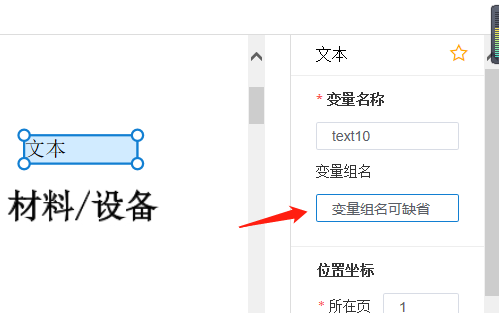 templateValues和groupValues不能全部为空。参数名说明templateToken通过模版创建合同需要这个token，格式是一个Base64编码字符串 ＋ "." + 一个自签名串参数名说明是否必填最大长度account用户唯一标识Y必须要指定一个用户唯一标识作为合同的创建者（建议统一为开发者的account，或者需要进行分类统计的某些account，以便后期按此account进行统计）tid模版编号Y要用来创建合同的模版编号templateTokentemplateTokenY上一个接口/template/createContractPdf/返回的templateTokentitle合同标题Y50客户可以将自己的业务合同编号、或合同标题放此处description合同描述N200expireTime合同能够签署的到期时间N合同必须在指定的到期时间之前完成签署，一旦过期则此合同将无法被签署。格式为秒级的unix时间戳，如希望“2017/12/30 10:21:52”到期，则设置为“1514600512”；如果不填则默认为创建后加7天有效期。hotStoragePeriod热存周期N此参数是合同文件在热存储中保留的时间长度，单位为秒。保存在热存储中的合同数据，自合同结束时间算起，超过此此参数设定时长的合同文件，会转移到冷存储中。计算示例：如保存365天，则值为3600*24*365=31536000。参数可为空，为空时默认值为1年（31536000）。取值范围为3600（1小时）~157680000（5年）参数名说明contractId合同编号参数名说明是否必填最大长度contractId合同编号Ytid模版编号Yvars模版变量值YJSONObject格式每一项为一个jsonObject，格式类似如下：varName——模版变量名，比如“甲方盖章”、“甲方签署日期”等loginIp登录IPN签署者登录开发者平台的IP地址signIp签署IPN签署者操作通过开发者平台操作签署时的IP参数名说明是否必填tid模版编号Y参数名说明fid模版文件编号title模版标题description模版描述templateVars模版变量, jsonArray格式参数名说明是否必填最大长度默认值contractId合同编号Ysigner指定给哪个用户看Ydpi预览图片清晰度，枚举值：96-低清（默认），120-普清，160-高清，240-超清N396expireTime签署链接的过期时间，unix时间戳。超过此时间则无法打开签署链接，需要获取新的签署链接。格式为秒级的unix时间戳，如希望“2017/12/30 10:21:52”到期，则设置为“1514600512”。注：并不是合同的可签署到期时间，只是此签署链接的有效期。由于返回的是短链接，如果没有设置则默认是30分钟，如果设置了以设置的为准，但有效期最大不能超过7天。N200tid模版IDYvarNames模板的变量名称，针对“模版”中的签署字段的变量名称，可以填多个。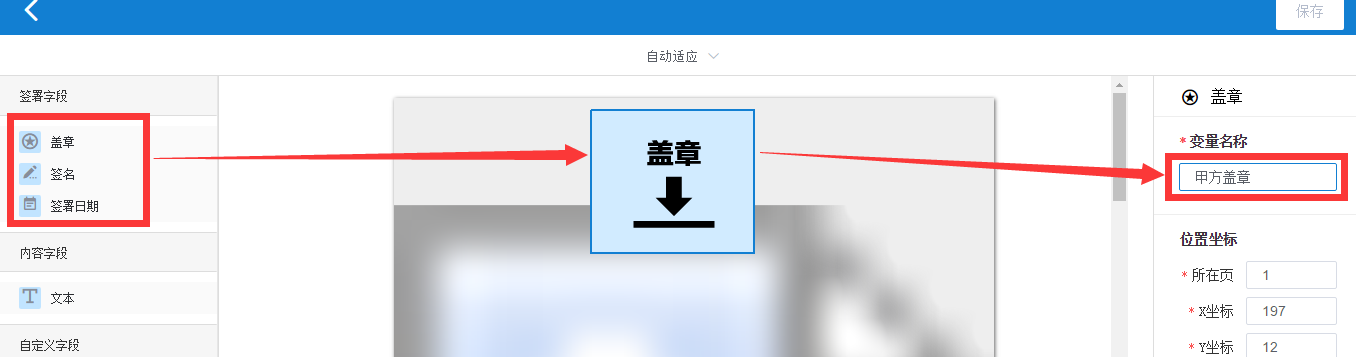 变量名称获取方法有多种：①在开放平台编辑完模版后，将设置的变量名称记录下来；②用“4.21.0、获取模版变量”接口来获取，挑选出response中本次手动签需要用到的“type”为“50、40”的“name”字段值即需要使用的变量名称，拼接成字符串格式，不同变量名称之间用英文逗号间隔。日期类型的变量为“date”、“date1”、“date2”等date带流水号的格式。使用示例如下："varNames": "甲方盖章1,甲方盖章2,date,date1"YisAllowChangeSignaturePosition在有指定signaturePOSTion参数的情况下，是否允许拖动签名位置。取值1/0。（0：不允许，1：允许）N11returnUrl手动签署时，当用户签署完成后，签署页面指定回跳的页面地址，如果没填此参数则签署完成后跳转到合同预览页面。如果returnurl带有“http”或“https”开头则判定h5跳转，如果returnurl不带“http”或“https”开头则判定为微信小程序跳转。NvcodeMobile手动签署时指定接收手机验证码的手机号，如果需要采用手动签署页面校验短信验证码，则此项必填。如果手动签不需要短信校验，则此项可不填。自动签可不填此项。N20isDrawSignatureImage手动签署时是否手绘签名。取值0/1/2。0点击签名图片不会触发手写面板（禁止手写）。1点击签名图片能触发手写面板（既可手写也可使用默认签名）。2强制必须手绘签名（只能手写不允许使用默认签名）。N11signatureImageName签名/印章图片。取值default或者指定的印章名称。（手动签都用默认的）Ndefault50pushUrl此处有配置则签署推送消息优先使用此配置，如果此处没有配置，则取开发者统一配置的异步推送地址Nversion手动签的版本，默认为2，枚举值：2-v2版本,3-v3版本，UI优化，移动端手绘面板自动横屏N12isShowHandwrittenTime枚举值0/1，默认为01-手写面板及签名图片上显示手写签名操作的时间0-不显示该时间N10isFaceAuth是否使用刷脸签。1-刷脸签，使用刷脸校验；0或其他-非刷脸签，使用短信校验或无校验；N参数名说明是否必填account操作者的用户标识Y表示开发者是把这个页面提供给哪个用户操作的，这个用户标识必须已经调用“注册用户”接口在上上签系统里创建过，否则这里会报“user not exists”参数名说明url创建模版的页面地址，开发者可以将此地址在自己平台上放开给用户使用参数名说明是否必填tid模版编号Y从上上签开放平台的模版管理列表获取，或者通过“4.21.8、获取开发者模版列表”接口获取account操作者的用户标识Y表示开发者是把这个页面提供给哪个用户操作的，这个用户标识必须已经调用“注册用户”接口在上上签系统里创建过，否则这里会报“user not exists”参数名说明url编辑模版的页面地址，开发者可以将此地址在自己平台上放开给用户使用参数名说明是否必填categoryName类别名称YpageSize每页显示的条数YpageNum页数N参数名说明templates模版列表字段, jsonArray格式，主要包含以下字段："fid": "文件编号，无需关注", "developerId": "开发者编号，每个模版都从属于一个开发者，每个开发者仅能查询自己的模版，一般无需关注", "titleHash": "title算出来的hash，无需关注","title": "模板名称", "isDel": "删除标识，0是正常，已删除的模版会删除记录，无需关注", "tid": "模版编号", "categoryName": "模板分类"参数名说明是否必填tid模版编号Y从上上签开放平台的模版管理列表获取，或者通过“4.21.8、获取开发者模版列表”接口获取account操作者的用户标识Y表示开发者是把这个页面提供给哪个用户预览的，这个用户标识必须已经调用“注册用户”接口在上上签系统里创建过，否则这里会报“user not exists”sid业务流水号N开发者自定义的预览流水号（比如第几次预览之类）参数名说明url预览模版的页面地址，开发者可以将此地址在自己平台上放开给用户使用参数名说明是否必填contractId合同编号Y参数名说明是否必填contractId合同编号Y参数名说明是否必填最大长度contractId合同编号YsignerAccount签署者Y即签署者的accountkeywords关键字列表，array格式Y需要添加签名位置的关键字列表，支持多个关键字。内部以String数组进行拼接，示例如下： ["张三","乙方"]align对齐方式N签名图片/印章图片与关键字的对齐方式，枚举值如下：lt 左上角对齐（图片位于关键字左上角）lc 左中对齐（图片位于关键字左侧上下居中）lb 左下对齐（图片位于关键字左下角）ct 中上对齐（图片位于关键字上方左右居中） cc 正中对齐（图片与关键字中心对齐）cb 中下对齐（图片位于关键字下方左右居中）rt 右上角对齐（图片位于关键字右上角）rc 右中对齐（图片位于关键字右侧上下居中）rb 右下对齐（图片位于关键字右侧下角）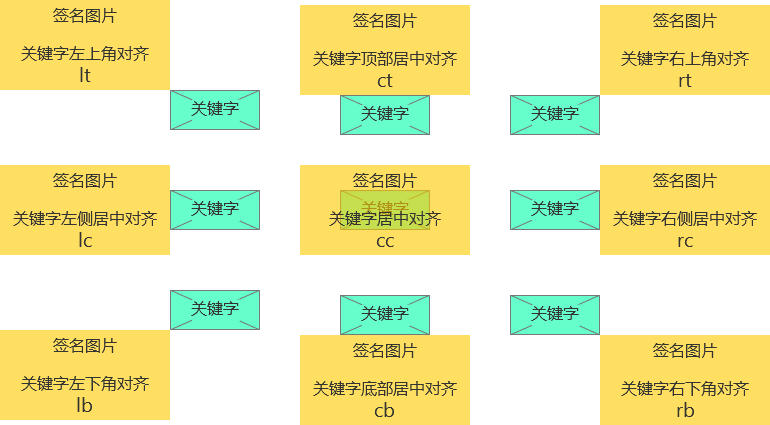 signatureImageData签名图片N用户指定的签名图片，Base64字符串。允许为空，为空时使用用户默认的签名图片。使用自动签的用户，可以越过“2.1、创建用户签名/印章图片”接口、或“2.2、上传用户签名/印章图片”接口，直接在此提供签名/印章图片即可。signatureImageName签名图片名称签名图片名称，取自【2.2上传用户签名/印章图片】时设置的imageName，适用于多签章场景，可在签署时灵活使用不同的签章。signatureImageWidth图片显示宽度N本次签署使用的签名/印章图片在合同PDF上显示的宽度，72dpi下的磅值。如果指定位置上没有设置签名图片的宽度和高度，那么按照如下默认值处理：
个人签名：默认高度：48磅，最大宽度：130磅，宽度一般小于等于130磅。
企业印章：默认宽度：130磅，默认高度：130磅。注意：signatureImageWidth和signatureImageHeight必须同时为空，或者同时存在。同时为空则使用系统默认的高度和宽度（宽度和高度最大130磅，小于130磅的使用原始尺寸，大于130磅的按比例缩放）。如果同时有值，则图片按照两个宽高值拉伸/压缩填充，效果可能会产生变形。signatureImageHeight图片显示高度N本次签署使用的签名/印章图片在合同PDF上显示的高度，72dpi下的磅值。如果指定位置上没有设置签名图片的宽度和高度，那么按照如下默认值处理：
个人签名：默认高度：48磅，最大宽度：130磅，宽度一般小于等于130磅。
企业印章：默认宽度：130磅，默认高度：130磅。注意：signatureImageWidth和signatureImageHeight必须同时为空，或者同时存在。同时为空则使用系统默认的高度和宽度（宽度和高度最大130磅，小于130磅的使用原始尺寸，大于130磅的按比例缩放）。如果同时有值，则图片按照两个宽高值拉伸/压缩填充，效果可能会产生变形。参数名说明是否必填最大长度contractId合同编号Y通过上上签创建的合同编号fhash文件哈希值Y已签署完成的合同PDF文件的哈希值参数名说明result验证结果1-文档未被篡改0-除未被篡改之外所有的结果都为0（如一倍篡改、不是通过上上签签署完成的PDF文件等）参数名说明是否必填最大长度默认值contractId合同编号Yaccount指定给哪个用户看Y参数名说明是否必填最大长度默认值contractId合同编号，表示这笔支付订单用于支付哪一份合同N参数名说明qrCodeImageData微信支付使用的二维码图片，Base64编码，需解码后展示。有30分钟的有效期，如果超过30分钟未支付则需重新获取二维码图片orderId支付订单编号参数名说明是否必填最大长度默认值orderId支付订单编号Y参数名说明orderId订单编号paymentMode该订单所使用的支付方式WECHATPAY——微信支付ALIPAY——支付宝CHINAPAY——银联电子completeDateTime订单完成时间格式：yyyy-MM-dd HH:mm:ssorderAmount订单支付的金额（元）payStatus支付状态，只有状态为“SUCCESS”时才是支付成功如果是微信支付，状态为：SUCCESSFAILUNPAIDPROCESSINGUNDOSYSTEM_BUSYUNDEFINED参数名说明是否必填最大长度account用户唯一标识Y用户的唯一标识，可以是邮箱、手机号、证件号等不限，建议使用邮箱或手机号码。用户的唯一标识，可以是邮箱、手机号、证件号等不限，建议使用邮箱或手机号码。用户的唯一标识，可以是邮箱、手机号、证件号等不限，建议使用邮箱或手机号码。用户的唯一标识，可以是邮箱、手机号、证件号等不限，建议使用邮箱或手机号码。用户的唯一标识，可以是邮箱、手机号、证件号等不限，建议使用邮箱或手机号码。name企业名称Y100必须和企业证件上登记的名称一致如个体工商户在营业执照上无企业名称的，请填“经营者”名字必须和企业证件上登记的名称一致如个体工商户在营业执照上无企业名称的，请填“经营者”名字必须和企业证件上登记的名称一致如个体工商户在营业执照上无企业名称的，请填“经营者”名字必须和企业证件上登记的名称一致如个体工商户在营业执照上无企业名称的，请填“经营者”名字必须和企业证件上登记的名称一致如个体工商户在营业执照上无企业名称的，请填“经营者”名字userType用户类型Y12表示企业2表示企业2表示企业2表示企业2表示企业mail用户邮箱N50mobile用户手机号N20credential企业证件信息对象Y企业证件信息对象，json格式三证合一的统一社会信用代码这样传：
regcode = "统一社会信用代码"
orgcode = "统一社会信用代码"
taxcode = "统一社会信用代码"
老三证这样传：
regcode = "工商注册号"
orgcode = "组织机构代码证"
taxcode = "税务登记证"
个体户这样传：
regcode = "工商注册号"
orgcode = ""
taxcode = ""具体参数如下：企业证件信息对象，json格式三证合一的统一社会信用代码这样传：
regcode = "统一社会信用代码"
orgcode = "统一社会信用代码"
taxcode = "统一社会信用代码"
老三证这样传：
regcode = "工商注册号"
orgcode = "组织机构代码证"
taxcode = "税务登记证"
个体户这样传：
regcode = "工商注册号"
orgcode = ""
taxcode = ""具体参数如下：企业证件信息对象，json格式三证合一的统一社会信用代码这样传：
regcode = "统一社会信用代码"
orgcode = "统一社会信用代码"
taxcode = "统一社会信用代码"
老三证这样传：
regcode = "工商注册号"
orgcode = "组织机构代码证"
taxcode = "税务登记证"
个体户这样传：
regcode = "工商注册号"
orgcode = ""
taxcode = ""具体参数如下：企业证件信息对象，json格式三证合一的统一社会信用代码这样传：
regcode = "统一社会信用代码"
orgcode = "统一社会信用代码"
taxcode = "统一社会信用代码"
老三证这样传：
regcode = "工商注册号"
orgcode = "组织机构代码证"
taxcode = "税务登记证"
个体户这样传：
regcode = "工商注册号"
orgcode = ""
taxcode = ""具体参数如下：企业证件信息对象，json格式三证合一的统一社会信用代码这样传：
regcode = "统一社会信用代码"
orgcode = "统一社会信用代码"
taxcode = "统一社会信用代码"
老三证这样传：
regcode = "工商注册号"
orgcode = "组织机构代码证"
taxcode = "税务登记证"
个体户这样传：
regcode = "工商注册号"
orgcode = ""
taxcode = ""具体参数如下：credential企业证件信息对象Y参数说明是否必填最大长度credential企业证件信息对象YregCode工商注册号Y30企业用户设置credential企业证件信息对象YorgCode组织机构代码Y30企业用户设置regCode和orgCode必须输入一个，否则异常返回：240006: regCode/orgCode must be have onecredential企业证件信息对象YtaxCode税务登记证号Y30企业用户设置credential企业证件信息对象YlegalPerson法定代表人姓名Y50法定代表人姓名或经办人姓名credential企业证件信息对象YlegalPersonIdentity法定代表人证件号Y30法定代表人证件号或经办人证件号credential企业证件信息对象YlegalPersonIdentityType法定代表人证件类型Y2法定代表人证件类型或经办人证件类型，与“legalPersonIdentity”要匹配，默认为“0”。 0-居民身份证1-护照B-港澳居民往来内地通行证C-台湾居民来往大陆通行证   E-户口簿F-临时居民身份证credential企业证件信息对象YlegalPersonMobile法定代表人手机号N20法定代表人手机号或经办人手机号credential企业证件信息对象YcontactMobile联系手机Y20联系手机必填，为CA年检抽查时联系使用credential企业证件信息对象YcontactMail联系邮箱N50credential对象属性credential企业证件信息对象Yprovince省份N10credential对象属性credential企业证件信息对象Ycity城市N50credential对象属性credential企业证件信息对象Yaddress地址N100credential对象属性applyCert是否申请证书Y1申请填写为1申请填写为1申请填写为1申请填写为1申请填写为1certType证书类型N填“CFCA”即可申请CFCA的企业证书，申请CFCA企业证书会产生额外的费用，使用前请先联系上上签商务确定费用事宜，再通知上上签项目经理开通权限。填“CFCA”即可申请CFCA的企业证书，申请CFCA企业证书会产生额外的费用，使用前请先联系上上签商务确定费用事宜，再通知上上签项目经理开通权限。填“CFCA”即可申请CFCA的企业证书，申请CFCA企业证书会产生额外的费用，使用前请先联系上上签商务确定费用事宜，再通知上上签项目经理开通权限。填“CFCA”即可申请CFCA的企业证书，申请CFCA企业证书会产生额外的费用，使用前请先联系上上签商务确定费用事宜，再通知上上签项目经理开通权限。填“CFCA”即可申请CFCA的企业证书，申请CFCA企业证书会产生额外的费用，使用前请先联系上上签商务确定费用事宜，再通知上上签项目经理开通权限。参数名说明taskId异步申请证书队列中的任务编号，在24小时内可用于查询异步申请状态，taskId过24小时后就失效参数名说明是否必填最大长度account用户唯一标识Y用户的唯一标识，可以是邮箱、手机号、证件号等不限，建议使用邮箱或手机号码。name用户名称Y100如姓名太长则生成系统字体签名时会显示不全，图片上最多显示20字userType用户类型Y11表示个人，2表示企业mail邮箱N50mobile手机号N20参数名说明是否必填最大长度account用户唯一标识 Y为哪个用户设置证件信息就填该用户的唯一标识identity证件号 Y30需要和证件上登记的号码一致name姓名 Y50需要和证件上登记的姓名一致identityType证件类型 N2默认为“0”, "0"表示身份证contactMobile联系手机 N20contactMail联系邮箱 N50province省份 N32city城市 N50address地址 N100参数名说明是否必填最大长度account用户唯一标识Y为哪个用户设置证件信息就填该用户的唯一标识regCode工商注册号Y30企业用户设置三证合一的统一社会信用代码这样传：regcode = "统一社会信用代码"orgcode = "统一社会信用代码"taxcode = "统一社会信用代码"老三证这样传：regcode = "工商注册号"orgcode = "组织机构代码证"taxcode = "税务登记证"个体户这样传：regcode = "工商注册号"orgcode = ""taxcode = ""orgCode组织机构代码Y30企业用户设置regCode和orgCode必须输入一个，否则异常返回：240006: regCode/orgCode must be have onetaxCode税务登记证号Y30企业用户设置name企业名称Y50需要和证件上登记的名称一致如个体工商户无企业名称的，则请填写证件上的“经营者”名字legalPerson法定代表人姓名Y50法定代表人姓名或经办人姓名legalPersonIdentity法定代表人证件号Y30法定代表人证件号或经办人证件号legalPersonIdentityType法定代表人证件类型Y2法定代表人证件类型或经办人证件类型，与“legalPersonIdentity”要匹配，默认为“0”。 0-居民身份证1-护照B-港澳居民往来内地通行证C-台湾居民来往大陆通行证   E-户口簿F-临时居民身份证legalPersonMobile法定代表人手机号N20法定代表人手机号或经办人手机号contactMobile联系手机Y20联系手机必填，为CA年检抽查时联系使用contactMail联系邮箱N50province省份N32city城市N50address地址N100参数名说明是否必填最大长度account用户唯一标识 Y为哪个用户申请证书就填该用户的唯一标识参数名说明certId证书编号certType证书类型参数名说明是否必填最大长度account用户唯一标识 Y为哪个用户申请证书就填该用户的唯一标识参数名说明certId证书编号certType证书类型参数名说明是否必填最大长度account用户唯一标识 Y为哪个用户申请证书就填该用户的唯一标识参数名说明result"1"表示成功， "0"表示失败certTypeerror参数名说明是否必填最大长度account用户唯一标识Y64必须要指定一个用户唯一标识作为操作者fid源文件编号Y20通过“3.1、上传合同文件”得到ftype文件类型N10要转换成的目标文件类型，目前只支持PDF。默认值PDF参数名说明fid文件编号参数名说明是否必填最大长度contractId合同编号Ysigner签署者Y即签署者的account即签署者的account即签署者的accountsignaturePositions指定的签署位置，json array格式Y每一项为一个json对象每一项为一个json对象每一项为一个json对象signaturePositions指定的签署位置，json array格式Y最大长度signaturePositions指定的签署位置，json array格式Yx横坐标，按页面尺寸的百分比计算，取值0.0 - 1.0。以左上角为原点10signaturePositions指定的签署位置，json array格式Yy纵坐标，同上10signaturePositions指定的签署位置，json array格式YpageNum页码。1开始，不能超过实际页数3signaturePositions指定的签署位置，json array格式YrptPageNums当前位置的签名需要复制到的目标页码列表。该参数用于控制是否将当前位置的签名复制到其他页。参数启用之后，当前页的签名会同时出现在其他页的相同位置。参数值格式如下： 多个页码使用英文逗号(,)分隔。 参数不存在或者参数值为空表示不复制， 参数值为0表示复制到所有页， 参数值为其他表示复制到指定页。 参数值示例："0" "1,2,3,4,5,6" "1,3,5,7,9"signaturePositions指定的签署位置，json array格式YsignatureImageData用户指定的签名图片，Base64字符串。表示允许每个位置使用不同的图片。允许为空，为空或者图片数据错误时使用外层的图片设置。signaturePositions指定的签署位置，json array格式YsignatureImageWidth本次签署使用的签名/印章图片在合同PDF上显示的宽度，72dpi下的磅值。目前如果指定位置上没有设置签名图片的宽度和高度，那么按照如下默认值处理：
个人签名：默认高度：48磅，最大宽度：130磅，宽度一般小于等于130磅。
企业印章：默认宽度：130磅，默认高度：130磅。宽高为配套参数，非必填参数，此处不设置则使用外层的宽高设置。signaturePositions指定的签署位置，json array格式YsignatureImageHeight本次签署使用的签名/印章图片在合同PDF上显示的高度，72dpi下的磅值。目前如果指定位置上没有设置签名图片的宽度和高度，那么按照如下默认值处理：
个人签名：默认高度：48磅，最大宽度：130磅，宽度一般小于等于130磅。
企业印章：默认宽度：130磅，默认高度：130磅。宽高为配套参数，非必填参数，此处不设置则使用外层的宽高设置。signatureImageName签名图片名称N企业用户可以指定上传过的印章图片中的某一张作为本次签署的印章图片，取“上传用户签名/印章图片”接口设置的imageName的值企业用户可以指定上传过的印章图片中的某一张作为本次签署的印章图片，取“上传用户签名/印章图片”接口设置的imageName的值企业用户可以指定上传过的印章图片中的某一张作为本次签署的印章图片，取“上传用户签名/印章图片”接口设置的imageName的值signatureImageData签名图片N用户指定的签名图片，Base64字符串。允许为空，为空时使用用户默认的签名图片。使用自动签的用户，可以越过“2.1、创建用户签名/印章图片”接口、或“2.2、上传用户签名/印章图片”接口，直接在此提供签名/印章图片即可。用户指定的签名图片，Base64字符串。允许为空，为空时使用用户默认的签名图片。使用自动签的用户，可以越过“2.1、创建用户签名/印章图片”接口、或“2.2、上传用户签名/印章图片”接口，直接在此提供签名/印章图片即可。用户指定的签名图片，Base64字符串。允许为空，为空时使用用户默认的签名图片。使用自动签的用户，可以越过“2.1、创建用户签名/印章图片”接口、或“2.2、上传用户签名/印章图片”接口，直接在此提供签名/印章图片即可。signatureImageWidth签名图片显示宽度N本次签署使用的签名/印章图片在合同PDF上显示的宽度，72dpi下的磅值。如果指定位置上没有设置签名图片的宽度和高度，那么按照如下默认值处理：
个人签名：默认高度：48磅，最大宽度：130磅，宽度一般小于等于130磅。
企业印章：默认宽度：130磅，默认高度：130磅。注意：signatureImageWidth和signatureImageHeight必须同时为空，或者同时存在。
同时为空则使用系统默认的高度和宽度（宽度和高度最大130磅，小于130磅的使用原始尺寸，大于130磅的按比例缩放）。
如果同时有值，则图片按照两个宽高值拉伸/压缩填充，效果可能会产生变形。本次签署使用的签名/印章图片在合同PDF上显示的宽度，72dpi下的磅值。如果指定位置上没有设置签名图片的宽度和高度，那么按照如下默认值处理：
个人签名：默认高度：48磅，最大宽度：130磅，宽度一般小于等于130磅。
企业印章：默认宽度：130磅，默认高度：130磅。注意：signatureImageWidth和signatureImageHeight必须同时为空，或者同时存在。
同时为空则使用系统默认的高度和宽度（宽度和高度最大130磅，小于130磅的使用原始尺寸，大于130磅的按比例缩放）。
如果同时有值，则图片按照两个宽高值拉伸/压缩填充，效果可能会产生变形。本次签署使用的签名/印章图片在合同PDF上显示的宽度，72dpi下的磅值。如果指定位置上没有设置签名图片的宽度和高度，那么按照如下默认值处理：
个人签名：默认高度：48磅，最大宽度：130磅，宽度一般小于等于130磅。
企业印章：默认宽度：130磅，默认高度：130磅。注意：signatureImageWidth和signatureImageHeight必须同时为空，或者同时存在。
同时为空则使用系统默认的高度和宽度（宽度和高度最大130磅，小于130磅的使用原始尺寸，大于130磅的按比例缩放）。
如果同时有值，则图片按照两个宽高值拉伸/压缩填充，效果可能会产生变形。signatureImageHeight签名图片显示高度N本次签署使用的签名/印章图片在合同PDF上显示的高度，72dpi下的磅值。如果指定位置上没有设置签名图片的宽度和高度，那么按照如下默认值处理：
个人签名：默认高度：48磅，最大宽度：130磅，宽度一般小于等于130磅。
企业印章：默认宽度：130磅，默认高度：130磅。注意：signatureImageWidth和signatureImageHeight必须同时为空，或者同时存在。同时为空则使用系统默认的高度和宽度（宽度和高度最大130磅，小于130磅的使用原始尺寸，大于130磅的按比例缩放）。如果同时有值，则图片按照两个宽高值拉伸/压缩填充，效果可能会产生变形。本次签署使用的签名/印章图片在合同PDF上显示的高度，72dpi下的磅值。如果指定位置上没有设置签名图片的宽度和高度，那么按照如下默认值处理：
个人签名：默认高度：48磅，最大宽度：130磅，宽度一般小于等于130磅。
企业印章：默认宽度：130磅，默认高度：130磅。注意：signatureImageWidth和signatureImageHeight必须同时为空，或者同时存在。同时为空则使用系统默认的高度和宽度（宽度和高度最大130磅，小于130磅的使用原始尺寸，大于130磅的按比例缩放）。如果同时有值，则图片按照两个宽高值拉伸/压缩填充，效果可能会产生变形。本次签署使用的签名/印章图片在合同PDF上显示的高度，72dpi下的磅值。如果指定位置上没有设置签名图片的宽度和高度，那么按照如下默认值处理：
个人签名：默认高度：48磅，最大宽度：130磅，宽度一般小于等于130磅。
企业印章：默认宽度：130磅，默认高度：130磅。注意：signatureImageWidth和signatureImageHeight必须同时为空，或者同时存在。同时为空则使用系统默认的高度和宽度（宽度和高度最大130磅，小于130磅的使用原始尺寸，大于130磅的按比例缩放）。如果同时有值，则图片按照两个宽高值拉伸/压缩填充，效果可能会产生变形。参数名说明是否必填contractId合同编号Y创建合同signer要添加的签署者accountY参数名说明是否必填contractId合同编号Ysigners要添加的签署者accountYjson array格式参数名说明说明说明是否必填默认值最大长度contractId合同编号合同编号合同编号Yaccount签署者签署者签署者YsignaturePositions指定的默认签署位置，json array格式，每一项为一个json对象。如用手动签模式则此项必填。x,y坐标使用百分比，取值0.0 - 1.0。如果不指定此参数，表示由签署者自行在页面上选一个签署位置指定的默认签署位置，json array格式，每一项为一个json对象。如用手动签模式则此项必填。x,y坐标使用百分比，取值0.0 - 1.0。如果不指定此参数，表示由签署者自行在页面上选一个签署位置指定的默认签署位置，json array格式，每一项为一个json对象。如用手动签模式则此项必填。x,y坐标使用百分比，取值0.0 - 1.0。如果不指定此参数，表示由签署者自行在页面上选一个签署位置NsignaturePositions 参数名 说明最大长度NsignaturePositionsy纵坐标，同上10NsignaturePositionsx横坐标，按页面尺寸的百分比计算，取值0.0 - 1.0。以左上角为原点10NsignaturePositionspageNum页码，从1开始，不能超过合同最大页数3NisAllowChangeSignaturePosition在有指定signaturePOSTion参数的情况下，是否允许拖动签名位置。取值1/0。（0：不允许，1：允许）在有指定signaturePOSTion参数的情况下，是否允许拖动签名位置。取值1/0。（0：不允许，1：允许）在有指定signaturePOSTion参数的情况下，是否允许拖动签名位置。取值1/0。（0：不允许，1：允许）N10returnUrl手动签署时，当用户签署完成后，签署页面指定回跳的页面地址，如果没填此参数则签署完成后跳转到合同预览页面。如果returnurl带有“http”或“https”开头则判定h5跳转，如果returnurl不带“http”或“https”开头则判定为微信小程序跳转。手动签署时，当用户签署完成后，签署页面指定回跳的页面地址，如果没填此参数则签署完成后跳转到合同预览页面。如果returnurl带有“http”或“https”开头则判定h5跳转，如果returnurl不带“http”或“https”开头则判定为微信小程序跳转。手动签署时，当用户签署完成后，签署页面指定回跳的页面地址，如果没填此参数则签署完成后跳转到合同预览页面。如果returnurl带有“http”或“https”开头则判定h5跳转，如果returnurl不带“http”或“https”开头则判定为微信小程序跳转。Npassword合同密码（暂不支持）合同密码（暂不支持）合同密码（暂不支持）N18isVerifySigner手动签署时是否验证account身份。取值0/1。如果要验证account身份，则忽略"查看密码"和"验证码"的设置（暂不支持）手动签署时是否验证account身份。取值0/1。如果要验证account身份，则忽略"查看密码"和"验证码"的设置（暂不支持）手动签署时是否验证account身份。取值0/1。如果要验证account身份，则忽略"查看密码"和"验证码"的设置（暂不支持）N01vcodeMail手动签署时指定接收邮件验证码的邮箱。（暂不支持）手动签署时指定接收邮件验证码的邮箱。（暂不支持）手动签署时指定接收邮件验证码的邮箱。（暂不支持）N50vcodeMobile手动签署用来接收短信验证码的手机号。如手动签需要校验短信验证码则必填此项。如不填写则手动签时不校验短信验证码。手动签署用来接收短信验证码的手机号。如手动签需要校验短信验证码则必填此项。如不填写则手动签时不校验短信验证码。手动签署用来接收短信验证码的手机号。如手动签需要校验短信验证码则必填此项。如不填写则手动签时不校验短信验证码。N20isDrawSignatureImage手动签署时是否手绘签名。取值0/1/2。0点击签名图片不会触发手写面板（禁止手写）。1点击签名图片能触发手写面板（既可手写也可使用默认签名）。2强制必须手绘签名（只能手写不允许使用默认签名）。手动签署时是否手绘签名。取值0/1/2。0点击签名图片不会触发手写面板（禁止手写）。1点击签名图片能触发手写面板（既可手写也可使用默认签名）。2强制必须手绘签名（只能手写不允许使用默认签名）。手动签署时是否手绘签名。取值0/1/2。0点击签名图片不会触发手写面板（禁止手写）。1点击签名图片能触发手写面板（既可手写也可使用默认签名）。2强制必须手绘签名（只能手写不允许使用默认签名）。N11signatureImageName签名/印章图片。取值default或者指定的印章名称。（手动签都用默认的）签名/印章图片。取值default或者指定的印章名称。（手动签都用默认的）签名/印章图片。取值default或者指定的印章名称。（手动签都用默认的）Ndefault50app与客户app交互所需的JSBridge（暂不支持）与客户app交互所需的JSBridge（暂不支持）与客户app交互所需的JSBridge（暂不支持）NisShowHandwrittenTime枚举值0/1，默认为01-手写面板及签名图片上显示手写签名操作的时间0-不显示该时间枚举值0/1，默认为01-手写面板及签名图片上显示手写签名操作的时间0-不显示该时间枚举值0/1，默认为01-手写面板及签名图片上显示手写签名操作的时间0-不显示该时间N10isFaceAuth是否使用刷脸签。1-刷脸签，使用刷脸校验；0或其他-非刷脸签，使用短信校验或无校验；是否使用刷脸签。1-刷脸签，使用刷脸校验；0或其他-非刷脸签，使用短信校验或无校验；是否使用刷脸签。1-刷脸签，使用刷脸校验；0或其他-非刷脸签，使用短信校验或无校验；N参数名说明是否必填contractId合同编号Y参数名说明是否必填最大长度signer帐号Y64使用骑缝章的签署者signY骑缝章Y坐标Y100骑缝章在页面的y坐标contractId合同编号Y20signatureImageData骑缝章图片Y2048000签名图片Base64字符串。参数名说明fid新文件ID参数名说明是否必填contractId合同编号Y参数名说明是否必填最大长度默认值contractId合同编号Yaccount指定给哪个用户看Ydpi预览图片清晰度，枚举值：96-低清（默认），120-普清，160-高清，240-超清N396expireTime签署链接的过期时间，unix时间戳格式（秒数）。格式为秒级的unix时间戳，如希望“2017/12/30 10:21:52”到期，则设置为“1514600512”。超过此时间则无法打开链接页面，需要获取新的签署合同链接。注：并不是合同的可签署到期时间，只是此签署链接的有效期。最长不能超过当前时间的7天。N200sid开发者自定义的签署流水号（比如第几次签署之类），如有填写，则在异步推送签署结果时包含此签署流水号Nversion手动签的版本，默认为2，枚举值：2-v2版本,3-v3版本，UI优化，移动端手绘面板自动横屏N12readAll枚举值0/1，默认为00-无需拖动到页面底部即可确认签署1-必须拖动到页面底部，表示阅读完毕才能确认签署（此处暂未生效）N参数名说明是否必填最大长度contractId合同编号Ysigner签署者的accountYrefuseReason拒绝原因Y200参数名说明是否必填最大长度contractId合同编号YsignImage签名图片文件YBase64Base64Base64certId证书编号Y团签使用的证书编号，一般固定使用开发者自己的证书，用接口“1.3、查询证书编号”获取后填入团签使用的证书编号，一般固定使用开发者自己的证书，用接口“1.3、查询证书编号”获取后填入团签使用的证书编号，一般固定使用开发者自己的证书，用接口“1.3、查询证书编号”获取后填入nameList自定义域文本Y团签这个签名域的自定义文本，即一个自定义的字符串，可以写诸如“XX项目第X批投资”团签这个签名域的自定义文本，即一个自定义的字符串，可以写诸如“XX项目第X批投资”团签这个签名域的自定义文本，即一个自定义的字符串，可以写诸如“XX项目第X批投资”nameListHash哈希值Y名单文件的哈希值名单文件的哈希值名单文件的哈希值hashAlgorithm哈希算法Y名单文件哈希值的哈希算法名单文件哈希值的哈希算法名单文件哈希值的哈希算法signaturePositions指定的签署位置，json array格式Y每一项为一个json对象每一项为一个json对象每一项为一个json对象signaturePositions指定的签署位置，json array格式Y最大长度signaturePositions指定的签署位置，json array格式Yx横坐标，按页面尺寸的百分比计算，取值0.0 - 1.0。以左上角为原点10signaturePositions指定的签署位置，json array格式Yy纵坐标，同上10signaturePositions指定的签署位置，json array格式YpageNum页码。1开始3signIp签署IPN使用团签这个接口的用户的IP地址，用于表示此团签是在哪个IP进行签署的使用团签这个接口的用户的IP地址，用于表示此团签是在哪个IP进行签署的使用团签这个接口的用户的IP地址，用于表示此团签是在哪个IP进行签署的参数名说明是否必填最大长度contractId合同编号Y参数名说明crossToken跨平台签署的token，可以发给其他开发者去签署参数名说明是否必填最大长度signer签署者Y即签署者的account即签署者的account即签署者的accountcrossToken跨平台token Y合同所有者生成并分发合同所有者生成并分发合同所有者生成并分发signImageName签章名称N不填写，则用默认该用户默认签章不填写，则用默认该用户默认签章不填写，则用默认该用户默认签章signaturePositions指定的签署位置，json array格式Y每一项为一个json对象每一项为一个json对象每一项为一个json对象signaturePositions指定的签署位置，json array格式Y参数说明最大长度signaturePositions指定的签署位置，json array格式Yx横坐标，按页面尺寸的百分比计算，取值0.0 - 1.0。以左上角为原点10signaturePositions指定的签署位置，json array格式Yy纵坐标，同上10signaturePositions指定的签署位置，json array格式YpageNum页码。1开始3请求类型GET其他URL参数无需要参与签名的其他URL参数无REQUEST BODY 无RESPONSE DATA返回文件数据流 byte[]示例http://localhost:8080/openapi/v3/contract/cross/download?developerId=1&crossToken=HuhwQqHYv6ezY4J1v%2FMf97g2e8h8KRNhR0J8NLtfOHZRUyeTlgtj2QOefaBPkLgtXhl4PoOaPudvXcSPl288TD9R92LTHTnITxxzuDvLMD3KJ2eqM2j2nKooHBzcn68R参数说明是否必填contractId合同编号YsignParams签署者及其签署参数列表，最多不超过10个签署者签署者及其签署参数列表，最多不超过10个签署者参数说明是否必填contractId合同编号YsignParams签署者及其签署参数列表，最多不超过10个签署者，使用key:value的方式进行组装对象，key为签署者账号，value为签署参数，类型是JSONObejct，value参数如下：签署者及其签署参数列表，最多不超过10个签署者，使用key:value的方式进行组装对象，key为签署者账号，value为签署参数，类型是JSONObejct，value参数如下：参数名说明是否必填最大长度contractId合同编号Ysigner签署者Y即签署者的account即签署者的account即签署者的accountsignaturePositions指定的签署位置，json array格式Y每一项为一个json对象每一项为一个json对象每一项为一个json对象signaturePositions指定的签署位置，json array格式Y最大长度signaturePositions指定的签署位置，json array格式Yx横坐标，按页面尺寸的百分比计算，取值0.0 - 1.0。以左上角为原点10signaturePositions指定的签署位置，json array格式Yy纵坐标，同上10signaturePositions指定的签署位置，json array格式YpageNum页码。1开始，不能超过实际页数3signaturePositions指定的签署位置，json array格式YrptPageNums当前位置的签名需要复制到的目标页码列表。该参数用于控制是否将当前位置的签名复制到其他页。参数启用之后，当前页的签名会同时出现在其他页的相同位置。参数值格式如下： 多个页码使用英文逗号(,)分隔。 参数不存在或者参数值为空表示不复制， 参数值为0表示复制到所有页， 参数值为其他表示复制到指定页。 参数值示例："0" "1,2,3,4,5,6" "1,3,5,7,9"signaturePositions指定的签署位置，json array格式YsignatureImageData用户指定的签名图片，Base64字符串。表示允许每个位置使用不同的图片。允许为空，为空或者图片数据错误时使用外层的图片设置。signaturePositions指定的签署位置，json array格式YsignatureImageWidth本次签署使用的签名/印章图片在合同PDF上显示的宽度，72dpi下的磅值。目前如果指定位置上没有设置签名图片的宽度和高度，那么按照如下默认值处理：
个人签名：默认高度：48磅，最大宽度：130磅，宽度一般小于等于130磅。
企业印章：默认宽度：130磅，默认高度：130磅。宽高为配套参数，非必填参数，此处不设置则使用外层的宽高设置。signaturePositions指定的签署位置，json array格式YsignatureImageHeight本次签署使用的签名/印章图片在合同PDF上显示的高度，72dpi下的磅值。目前如果指定位置上没有设置签名图片的宽度和高度，那么按照如下默认值处理：
个人签名：默认高度：48磅，最大宽度：130磅，宽度一般小于等于130磅。
企业印章：默认宽度：130磅，默认高度：130磅。宽高为配套参数，非必填参数，此处不设置则使用外层的宽高设置。signatureImageName签名图片名称N企业用户可以指定上传过的印章图片中的某一张作为本次签署的印章图片，取“上传用户签名/印章图片”接口设置的imageName的值企业用户可以指定上传过的印章图片中的某一张作为本次签署的印章图片，取“上传用户签名/印章图片”接口设置的imageName的值企业用户可以指定上传过的印章图片中的某一张作为本次签署的印章图片，取“上传用户签名/印章图片”接口设置的imageName的值signatureImageData签名图片N用户指定的签名图片，Base64字符串。允许为空，为空时使用用户默认的签名图片。使用自动签的用户，可以越过“2.1、创建用户签名/印章图片”接口、或“2.2、上传用户签名/印章图片”接口，直接在此提供签名/印章图片即可。用户指定的签名图片，Base64字符串。允许为空，为空时使用用户默认的签名图片。使用自动签的用户，可以越过“2.1、创建用户签名/印章图片”接口、或“2.2、上传用户签名/印章图片”接口，直接在此提供签名/印章图片即可。用户指定的签名图片，Base64字符串。允许为空，为空时使用用户默认的签名图片。使用自动签的用户，可以越过“2.1、创建用户签名/印章图片”接口、或“2.2、上传用户签名/印章图片”接口，直接在此提供签名/印章图片即可。signatureImageWidth签名图片显示宽度N本次签署使用的签名/印章图片在合同PDF上显示的宽度，72dpi下的磅值。如果指定位置上没有设置签名图片的宽度和高度，那么按照如下默认值处理：
个人签名：默认高度：48磅，最大宽度：130磅，宽度一般小于等于130磅。
企业印章：默认宽度：130磅，默认高度：130磅。注意：signatureImageWidth和signatureImageHeight必须同时为空，或者同时存在。
同时为空则使用系统默认的高度和宽度（宽度和高度最大130磅，小于130磅的使用原始尺寸，大于130磅的按比例缩放）。
如果同时有值，则图片按照两个宽高值拉伸/压缩填充，效果可能会产生变形。本次签署使用的签名/印章图片在合同PDF上显示的宽度，72dpi下的磅值。如果指定位置上没有设置签名图片的宽度和高度，那么按照如下默认值处理：
个人签名：默认高度：48磅，最大宽度：130磅，宽度一般小于等于130磅。
企业印章：默认宽度：130磅，默认高度：130磅。注意：signatureImageWidth和signatureImageHeight必须同时为空，或者同时存在。
同时为空则使用系统默认的高度和宽度（宽度和高度最大130磅，小于130磅的使用原始尺寸，大于130磅的按比例缩放）。
如果同时有值，则图片按照两个宽高值拉伸/压缩填充，效果可能会产生变形。本次签署使用的签名/印章图片在合同PDF上显示的宽度，72dpi下的磅值。如果指定位置上没有设置签名图片的宽度和高度，那么按照如下默认值处理：
个人签名：默认高度：48磅，最大宽度：130磅，宽度一般小于等于130磅。
企业印章：默认宽度：130磅，默认高度：130磅。注意：signatureImageWidth和signatureImageHeight必须同时为空，或者同时存在。
同时为空则使用系统默认的高度和宽度（宽度和高度最大130磅，小于130磅的使用原始尺寸，大于130磅的按比例缩放）。
如果同时有值，则图片按照两个宽高值拉伸/压缩填充，效果可能会产生变形。signatureImageHeight签名图片显示高度N本次签署使用的签名/印章图片在合同PDF上显示的高度，72dpi下的磅值。如果指定位置上没有设置签名图片的宽度和高度，那么按照如下默认值处理：
个人签名：默认高度：48磅，最大宽度：130磅，宽度一般小于等于130磅。
企业印章：默认宽度：130磅，默认高度：130磅。注意：signatureImageWidth和signatureImageHeight必须同时为空，或者同时存在。同时为空则使用系统默认的高度和宽度（宽度和高度最大130磅，小于130磅的使用原始尺寸，大于130磅的按比例缩放）。如果同时有值，则图片按照两个宽高值拉伸/压缩填充，效果可能会产生变形。本次签署使用的签名/印章图片在合同PDF上显示的高度，72dpi下的磅值。如果指定位置上没有设置签名图片的宽度和高度，那么按照如下默认值处理：
个人签名：默认高度：48磅，最大宽度：130磅，宽度一般小于等于130磅。
企业印章：默认宽度：130磅，默认高度：130磅。注意：signatureImageWidth和signatureImageHeight必须同时为空，或者同时存在。同时为空则使用系统默认的高度和宽度（宽度和高度最大130磅，小于130磅的使用原始尺寸，大于130磅的按比例缩放）。如果同时有值，则图片按照两个宽高值拉伸/压缩填充，效果可能会产生变形。本次签署使用的签名/印章图片在合同PDF上显示的高度，72dpi下的磅值。如果指定位置上没有设置签名图片的宽度和高度，那么按照如下默认值处理：
个人签名：默认高度：48磅，最大宽度：130磅，宽度一般小于等于130磅。
企业印章：默认宽度：130磅，默认高度：130磅。注意：signatureImageWidth和signatureImageHeight必须同时为空，或者同时存在。同时为空则使用系统默认的高度和宽度（宽度和高度最大130磅，小于130磅的使用原始尺寸，大于130磅的按比例缩放）。如果同时有值，则图片按照两个宽高值拉伸/压缩填充，效果可能会产生变形。参数名说明是否必填最大长度描述businessId业务编号N交行自定义的业务编号title合同标题Y50交行自定义，可用于登录上上签后查询合同description合同描述N200交行自定义expireTime合同签署的到期时间Y20合同必须在指定的截止时间之前完成签署，一旦过期则此合同将无法被签署。格式为秒级的unix时间戳，如希望“2017/12/30 10:21:52”到期，则设置为“1514600512”；交行自定义，unix时间戳可以取服务器时间；如果不传则默认为7天。pdfpdf模版文件及元素YJSON格式本次签署的合同模版文件，以及需要在模版上添加的元素senderAccount发送者YJSON格式发送者表示该合同是由谁发起的，可以固定一个account（开发者自己），也可以设置成与签署者为同一个accountsignerAccounts签署者YJSON格式签署者即每一个参与合同签署的人，支持一次性传多个签署者参数名说明contractId合同IDbusinessId业务编号参数名说明是否必填最大长度contractId合同编号Yfdata文件内容Ybase64编码格式isAllowWebDownload是否允许被上上签官网注册用户查看下载N1枚举值0/1，不带此参数则默认为1。当签署者到上上签官网注册实名认证，并登录上上签后，根据此参数控制：0-不显示在合同列表中，无法被查看、下载1-显示在合同列表中，可以被查看、下载hotStoragePeriod热存周期N此参数是合同文件在热存储中保留的时间长度，单位为秒。保存在热存储中的合同数据，自合同结束时间算起，超过此此参数设定时长的合同文件，会转移到冷存储中。计算示例：如保存365天，则值为3600*24*365=31536000。参数可为空，为空时默认值为1年（31536000）。取值范围为3600（1小时）~157680000（5年）参数名说明是否必填contractId合同编号YsignerAccount账号N建议使用开发者自己、或者关键签署者的账号参数名说明是否必填最大长度contractId合同编号Yaccount用户唯一标识Y必须要指定一个用户唯一标识作为操作者imagedata文件数据，base64编码Y即需要体现在附页上的照片MethodcreateByDocType请求类型POST说明创建合同，会按照ISV模式进行统计与扣量，当充值量已用完时，仍可以创建合同，但是签署该合同时会提示无法签署，必须及时充值才可以继续签署其他URL参数无需要参与签名的其他URL参数无REQUEST BODYdocType, 0 :ToB, 1: ToC如果docType不传默认就统计为ToB合同RESPONSE DATA示例Request Body：{    "account": "u-1112343242",    "fid":"f-8b0351057dd",    "expireTime":"7",    "title":"demo",    "description":"a demo contract"}Response:{    "errno":0,    "errmsg":"",    "data":{        "contractId":"c1343423222",    }}参数名说明是否必填最大长度contractId合同编号Ysigner签署者Y即签署者的account即签署者的account即签署者的accountsignaturePositions指定的签署位置，json array格式Y每一项为一个json对象每一项为一个json对象每一项为一个json对象signaturePositions指定的签署位置，json array格式Y最大长度signaturePositions指定的签署位置，json array格式Yx横坐标，按页面尺寸的百分比计算，取值0.0 - 1.0。以左上角为原点10signaturePositions指定的签署位置，json array格式Yy纵坐标，同上10signaturePositions指定的签署位置，json array格式YpageNum页码。1开始，不能超过实际页数3signaturePositions指定的签署位置，json array格式YrptPageNums当前位置的签名需要复制到的目标页码列表。该参数用于控制是否将当前位置的签名复制到其他页。参数启用之后，当前页的签名会同时出现在其他页的相同位置。参数值格式如下： 多个页码使用英文逗号(,)分隔。 参数不存在或者参数值为空表示不复制， 参数值为0表示复制到所有页， 参数值为其他表示复制到指定页。 参数值示例："0" "1,2,3,4,5,6" "1,3,5,7,9"signatureImageName签名图片名称N企业用户可以指定上传过的印章图片中的某一张作为本次签署的印章图片，取“上传用户签名/印章图片”接口设置的imageName的值企业用户可以指定上传过的印章图片中的某一张作为本次签署的印章图片，取“上传用户签名/印章图片”接口设置的imageName的值企业用户可以指定上传过的印章图片中的某一张作为本次签署的印章图片，取“上传用户签名/印章图片”接口设置的imageName的值signatureImageData签名图片N用户指定的签名图片，Base64字符串。允许为空，为空时使用用户默认的签名图片。使用自动签的用户，可以越过“2.1、创建用户签名/印章图片”接口、或“2.2、上传用户签名/印章图片”接口，直接在此提供签名/印章图片即可。用户指定的签名图片，Base64字符串。允许为空，为空时使用用户默认的签名图片。使用自动签的用户，可以越过“2.1、创建用户签名/印章图片”接口、或“2.2、上传用户签名/印章图片”接口，直接在此提供签名/印章图片即可。用户指定的签名图片，Base64字符串。允许为空，为空时使用用户默认的签名图片。使用自动签的用户，可以越过“2.1、创建用户签名/印章图片”接口、或“2.2、上传用户签名/印章图片”接口，直接在此提供签名/印章图片即可。signatureImageWidth签名图片显示宽度N本次签署使用的签名/印章图片在合同PDF上显示的宽度，72dpi下的磅值。如果指定位置上没有设置签名图片的宽度和高度，那么按照如下默认值处理：
个人签名：默认高度：48磅，最大宽度：130磅，宽度一般小于等于130磅。
企业印章：默认宽度：130磅，默认高度：130磅。注意：signatureImageWidth和signatureImageHeight必须同时为空，或者同时存在。
如果有一个为空，则按照同时为空处理，即使用系统默认的高度和宽度（宽度和高度最大130磅，小于130磅的使用原始尺寸，大于130磅的按比例缩放）。
如果同时有值，则图片按照两个宽高值拉伸填充，效果可能会产生变形。本次签署使用的签名/印章图片在合同PDF上显示的宽度，72dpi下的磅值。如果指定位置上没有设置签名图片的宽度和高度，那么按照如下默认值处理：
个人签名：默认高度：48磅，最大宽度：130磅，宽度一般小于等于130磅。
企业印章：默认宽度：130磅，默认高度：130磅。注意：signatureImageWidth和signatureImageHeight必须同时为空，或者同时存在。
如果有一个为空，则按照同时为空处理，即使用系统默认的高度和宽度（宽度和高度最大130磅，小于130磅的使用原始尺寸，大于130磅的按比例缩放）。
如果同时有值，则图片按照两个宽高值拉伸填充，效果可能会产生变形。本次签署使用的签名/印章图片在合同PDF上显示的宽度，72dpi下的磅值。如果指定位置上没有设置签名图片的宽度和高度，那么按照如下默认值处理：
个人签名：默认高度：48磅，最大宽度：130磅，宽度一般小于等于130磅。
企业印章：默认宽度：130磅，默认高度：130磅。注意：signatureImageWidth和signatureImageHeight必须同时为空，或者同时存在。
如果有一个为空，则按照同时为空处理，即使用系统默认的高度和宽度（宽度和高度最大130磅，小于130磅的使用原始尺寸，大于130磅的按比例缩放）。
如果同时有值，则图片按照两个宽高值拉伸填充，效果可能会产生变形。signatureImageHeight签名图片显示高度N本次签署使用的签名/印章图片在合同PDF上显示的高度，72dpi下的磅值。如果指定位置上没有设置签名图片的宽度和高度，那么按照如下默认值处理：
个人签名：默认高度：48磅，最大宽度：130磅，宽度一般小于等于130磅。
企业印章：默认宽度：130磅，默认高度：130磅。注意：signatureImageWidth和signatureImageHeight必须同时为空，或者同时存在。
如果有一个为空，则按照同时为空处理，即使用系统默认的高度和宽度（宽度和高度最大130磅，小于130磅的使用原始尺寸，大于130磅的按比例缩放）。
如果同时有值，则图片按照两个宽高值拉伸填充，效果可能会产生变形。本次签署使用的签名/印章图片在合同PDF上显示的高度，72dpi下的磅值。如果指定位置上没有设置签名图片的宽度和高度，那么按照如下默认值处理：
个人签名：默认高度：48磅，最大宽度：130磅，宽度一般小于等于130磅。
企业印章：默认宽度：130磅，默认高度：130磅。注意：signatureImageWidth和signatureImageHeight必须同时为空，或者同时存在。
如果有一个为空，则按照同时为空处理，即使用系统默认的高度和宽度（宽度和高度最大130磅，小于130磅的使用原始尺寸，大于130磅的按比例缩放）。
如果同时有值，则图片按照两个宽高值拉伸填充，效果可能会产生变形。本次签署使用的签名/印章图片在合同PDF上显示的高度，72dpi下的磅值。如果指定位置上没有设置签名图片的宽度和高度，那么按照如下默认值处理：
个人签名：默认高度：48磅，最大宽度：130磅，宽度一般小于等于130磅。
企业印章：默认宽度：130磅，默认高度：130磅。注意：signatureImageWidth和signatureImageHeight必须同时为空，或者同时存在。
如果有一个为空，则按照同时为空处理，即使用系统默认的高度和宽度（宽度和高度最大130磅，小于130磅的使用原始尺寸，大于130磅的按比例缩放）。
如果同时有值，则图片按照两个宽高值拉伸填充，效果可能会产生变形。sendTarget需校验的手机号码Y使用“6.1、发送签署合同验证码”接口提交的手机号码使用“6.1、发送签署合同验证码”接口提交的手机号码使用“6.1、发送签署合同验证码”接口提交的手机号码vcode需校验的短信验证码Y6使用“6.1、发送签署合同验证码”接口后得到的短信验证码,6位数字使用“6.1、发送签署合同验证码”接口后得到的短信验证码,6位数字使用“6.1、发送签署合同验证码”接口后得到的短信验证码,6位数字loginIpsignIploginTime参数名说明是否必填contractId合同编号Yfname附件名称Yfdata附件文件，base64编码字符串Y文件最大不得超过10MBfdescription附件描述Y参数名说明是否必填最大长度keyword关键字Y需要查找的关键字pdfData文件数据，base64编码Y需要查找的PDF文件，文件内容的Base64字符串。例如：FileInputStream file = new FileInputStream("d: \\test\\接口系统.pdf");byte[] bdata = IOUtils.toByteArray(file); String fdata =Base64.encodeBase64String(bdata);参数名说明说明positions关键字位置列表，json array格式，4个数可以组成关键字四个角的位置关键字位置列表，json array格式，4个数可以组成关键字四个角的位置positions参数名说明positionspageNum关键字所在页码positionsx1第一个x坐标, 用百分比表示在页面上的比例，取值0.0~1.0positionsx2第二个x坐标, 用百分比表示在页面上的比例，取值0.0~1.0positionsy1第一个y坐标, 用百分比表示在页面上的比例，取值0.0~1.0positionsy2第二个y坐标, 用百分比表示在页面上的比例，取值0.0~1.0参数名说明是否必填最大长度pdfData文件数据，base64编码Y5000000例如：FileInputStream file = new FileInputStream("d: \\test\\接口系统.pdf");byte[] bdata = IOUtils.toByteArray(file); String fdata =Base64.encodeBase64String(bdata);dpi图片清晰度Y3预览图片清晰度，枚举值：96-低清（默认），120-普清，160-高清，240-超清参数名说明是否必填最大长度contractId合同编号Y20account指定给哪个用户发验证码，用户必须是合同的签署者Y64sendTarget验证码发送目标手机号码，设置此项后，会更新掉【4.5 设置合同签署参数】接口设置vcodeMobile参数Y20sendType发送类型，目前支持：sms（短信）, voiceSms（语音）。以后可能支持mailY10参数名说明是否必填最大长度contractId合同编号Y20account指定给哪个用户发验证码，用户必须是合同的签署者Y64vcode6位数字验证码Y6参数名说明result验证码校验结果；1：校验通过；0：校验不通过；空：长度或字符等不规范；参数名说明是否必填最大长度longUrl长链接Y20expireTime短链接的到期时间，unix时间戳格式（秒数）。超过此时间则无法打开链接页面，需要获取新的签署合同链接。注：并不是合同的可签署到期时间，只是此签署链接的有效期。由于返回的是短链接，如果没有设置则默认是30分钟，如果设置了以设置的为准，但有效期最大不能超过7天。N20参数名说明shortUrl短链接参数名说明是否必填最大长度bizType发送业务类型，“sign”表示签署合同。暂时只支持“sign”。Y20channel发送方式，暂时只支持支持“sms”。Ytarget发送目标，channel“sms”为国内手机号码Ycontent发送内容：jsonObject，根据实际业务的模板制定Y参数名说明shortUrl短链接参数名说明是否必填最大长度customId自定义合同编号Y30bestsignId上上签的合同编号，通过接口“4.1、创建合同”取得Ytype业务类型，填“contractId”Y参数名说明是否必填最大长度customId自定义合同编号Y30type业务类型，填“contractId”Y参数名说明bestsignId上上签合同编号customId自定义合同编号功能1单个添加签署者2批量添加签署者3设置合同签署参数4签署合同5获取合同手动签署页URL（长）6锁定结束合同7下载合同文件8生成短链接9拒绝签署参数名说明是否必填最大长度customContractId自定义合同编号Y30由开发者自行定义的合同编号account用户唯一标识Y必须要指定一个用户唯一标识作为合同的创建者（建议统一为开发者的account，或者需要进行分类统计的某些account，以便后期按此account进行统计）pdfFileUrl合同文件URLY合同文件在云存储上的URL，上上签通过此URL直接下载合同文件，该文件必须是pdf格式，否则接口会报错fileName文件名称Y合同文件的文件名expireTime合同签署的到期时间Y合同必须在指定的到期时间之前完成签署，一旦过期则此合同将无法被签署。格式为秒级的unix时间戳，如需要在“2017/11/23 14:47:43”到期则设置为“1511419663”； title合同标题Y50客户可以将自己的业务订单编号、合同标题、合同类型等放此处description合同描述N200对此合同的说明描述参数名说明是否必填最大长度customContractId自定义合同编号Y由开发者自行定义的合同编号由开发者自行定义的合同编号由开发者自行定义的合同编号signer签署者Y即签署者的account即签署者的account即签署者的accountsignaturePositions指定的签署位置，json array格式Y每一项为一个json对象每一项为一个json对象每一项为一个json对象signaturePositions指定的签署位置，json array格式Y最大长度signaturePositions指定的签署位置，json array格式Yx横坐标，按页面尺寸的百分比计算，取值0.0 - 1.0。以左上角为原点10signaturePositions指定的签署位置，json array格式Yy纵坐标，同上10signaturePositions指定的签署位置，json array格式YpageNum页码。1开始3signatureImageData签名图片N用户指定的签名图片，Base64字符串。允许为空，为空时使用用户默认的签名图片。使用自动签的用户，可以越过“2.1、创建用户签名/印章图片”接口、或“2.2、上传用户签名/印章图片”接口，直接在此提供签名/印章图片即可。用户指定的签名图片，Base64字符串。允许为空，为空时使用用户默认的签名图片。使用自动签的用户，可以越过“2.1、创建用户签名/印章图片”接口、或“2.2、上传用户签名/印章图片”接口，直接在此提供签名/印章图片即可。用户指定的签名图片，Base64字符串。允许为空，为空时使用用户默认的签名图片。使用自动签的用户，可以越过“2.1、创建用户签名/印章图片”接口、或“2.2、上传用户签名/印章图片”接口，直接在此提供签名/印章图片即可。参数名说明是否必填customContractId自定义的合同编号Y参数名说明是否必填最大长度customContractId合同编号Y参数名说明是否必填最大长度longUrl长链接Y20参数名说明shortUrl短链接参数名说明是否必填最大长度customContractId自定义的合同编号Ysigner签署者的accountYrefuseReason拒绝原因Y200参数名说明是否必填customContractId自定义的合同编号Y创建合同时使用的自定义合同编号signer要添加的签署者accountY参数名说明是否必填customContractId自定义的合同编号Y创建合同时使用的自定义合同编号signers要添加的签署者accountYjson array格式参数名说明说明说明是否必填默认值最大长度customContractId自定义合同编号自定义合同编号自定义合同编号Y30account签署者签署者签署者YsignaturePositions指定的默认签署位置，json array格式，每一项为一个json对象。如用手动签模式则此项必填，自动签可不填。x,y坐标使用百分比，取值0.0 - 1.0。如果不指定此参数，表示由签署者自行在页面上选一个签署位置指定的默认签署位置，json array格式，每一项为一个json对象。如用手动签模式则此项必填，自动签可不填。x,y坐标使用百分比，取值0.0 - 1.0。如果不指定此参数，表示由签署者自行在页面上选一个签署位置指定的默认签署位置，json array格式，每一项为一个json对象。如用手动签模式则此项必填，自动签可不填。x,y坐标使用百分比，取值0.0 - 1.0。如果不指定此参数，表示由签署者自行在页面上选一个签署位置NsignaturePositions参数名说明最大长度NsignaturePositionsy纵坐标，同上10NsignaturePositionsx横坐标，按页面尺寸的百分比计算，取值0.0 - 1.0。以左上角为原点10NsignaturePositionspageNum页码，从1开始，不能超过合同最大页数3NisAllowChangeSignaturePosition在有指定signaturePOSTion参数的情况下，是否允许拖动签名位置。取值1/0。（0：不允许，1：允许，下面都是这样的）在有指定signaturePOSTion参数的情况下，是否允许拖动签名位置。取值1/0。（0：不允许，1：允许，下面都是这样的）在有指定signaturePOSTion参数的情况下，是否允许拖动签名位置。取值1/0。（0：不允许，1：允许，下面都是这样的）N11returnUrl手动签署时，当用户签署完成后，指定回跳的页面地址手动签署时，当用户签署完成后，指定回跳的页面地址手动签署时，当用户签署完成后，指定回跳的页面地址NvcodeMobile手动签署用来接收短信验证码的手机号。如手动签需要校验短信验证码则必填此项。如不填写则手动签时不校验短信验证码。手动签署用来接收短信验证码的手机号。如手动签需要校验短信验证码则必填此项。如不填写则手动签时不校验短信验证码。手动签署用来接收短信验证码的手机号。如手动签需要校验短信验证码则必填此项。如不填写则手动签时不校验短信验证码。N20isDrawSignatureImage手动签署时是否手绘签名。取值0/1。0手动签署时点击签名图片不会触发手写面板。
1手动签署时可以点击签名图片触发手写面板。手动签署时是否手绘签名。取值0/1。0手动签署时点击签名图片不会触发手写面板。
1手动签署时可以点击签名图片触发手写面板。手动签署时是否手绘签名。取值0/1。0手动签署时点击签名图片不会触发手写面板。
1手动签署时可以点击签名图片触发手写面板。N11参数名说明是否必填最大长度默认值customContractId自定义的合同编号Yaccount指定给哪个用户看Yquality预览图片质量，0-100，数值越高越清晰。N1090expireTime签署链接的过期时间，unix时间戳格式（秒数）。格式为秒级的unix时间戳，如希望“2017/12/30 10:21:52”到期，则设置为“1514600512”。超过此时间则无法打开链接页面，需要获取新的签署合同链接。注：并不是合同的可签署到期时间，只是此签署链接的有效期。最长不能超过当前时间的7天。N200sid开发者自定义的业务流水号（比如订单号之类），如有填写，则在异步推送签署结果时包含此业务流水号（拟增参数，暂时不支持）N30参数名说明是否必填最大长度senderAccount用户唯一标识Y必须要指定一个用户唯一标识作为目录的创建者（建议统一为开发者的account，或者需要进行分类统计的某些account，以便后期按此account进行统计）expireTime目录签署的截止时间Y合同必须在指定的截止时间之前完成签署，一旦过期则此合同将无法被签署。格式为秒级的unix时间戳，如希望“2017/12/30 10:21:52”到期，则设置为“1514600512”；catalogName目录名称N128可以将业务名称、自定义的流水号等等填写在此处，同一个开发者下的目录名称不能重复description目录描述N200关于目录的描述参数名说明catalogName如果请求参数中没有填写则返回目录编号参数名说明是否必填最大长度senderAccount用户唯一标识Y64必须要指定一个用户唯一标识作为操作者catalogName目录名称Yfid文件编号Y支持添加已经上传过的文件，如果是通过fid添加，则不需要参数“fmd5，fname，ftype，fpages，fdata”。title合同文件标题Y50每个合同文件的标题，在同一个目录下的合同标题不得重复。一般是“XXX协议”、“XXX授权书”、“XXX”fmd5文件md5值Y100例如：FileInputStream file = new FileInputStream("d: \\test\\接口系统.pdf");byte[] bdata = IOUtils.toByteArray(file); String fmd5 = DigestUtils.md5Hex(bdata);fname文件名Y50文件名必须带上后缀名，例如“XXXX.pdf”ftype文件类型Y10仅支持PDFfpages文件页数Y3fdata文件数据，base64编码Y5120000例如：FileInputStream file = new FileInputStream("d: \\test\\接口系统.pdf");byte[] bdata = IOUtils.toByteArray(file); String fdata =Base64.encodeBase64String(bdata);expireTime合同签署的到期时间Y20合同必须在指定的到期时间之前完成签署，一旦过期则此合同将无法被签署。格式为秒级的unix时间戳，如希望“2017/12/30 10:21:52”到期，则设置为“1514600512”；description合同描述N200hotStoragePeriod热存周期N此参数是合同文件在热存储中保留的时间长度，单位为秒。保存在热存储中的合同数据，自合同结束时间算起，超过此此参数设定时长的合同文件，会转移到冷存储中。计算示例：如保存365天，则值为3600*24*365=31536000。参数可为空，为空时默认值为1年（31536000）。取值范围为3600（1小时）~157680000（5年）参数名说明title合同文件标题参数名说明是否必填catalogName目录名称Y参数名说明说明catalog目录信息，json格式，包含以下参数：目录信息，json格式，包含以下参数：catalog参数名说明catalogcatalogId目录IDcatalogdeveloperId开发者编号cataloguserId用户ID，无需关注catalogcatalogName目录名称，唯一标识catalogdescription目录描述catalogstatus目录状态，无需关注catalogisDel是否被删除，无需关注catalogexpireTime目录签署的截止时间catalogsendTime目录创建时间catalogfinishTime目录结束时间contracts合同文件列表，json格式，包含以下参数：合同文件列表，json格式，包含以下参数：contracts参数说明contractscontractId合同文件的合同编号，用于后续接口设置签署者的签署位置等contractstitle合同文件的标题参数名说明是否必填最大长度默认值catalogName目录名称YsignerAccount指定的签署者账号YreturnUrl手动签署时，当用户签署完成后，签署页面指定回跳的页面地址，如果没填此参数则签署完成后跳转到合同预览页面。如果returnurl带有“http”或“https”开头则判定h5跳转，如果returnurl不带“http”或“https”开头则判定为微信小程序跳转。NvcodeMobile手动签署时指定接收手机验证码的手机号，如果需要采用手动签署页面校验短信验证码，则此项必填。如果手动签不需要短信校验，则此项可不填。N20dpi预览图片清晰度，枚举值：96-低清（默认），120-普清，160-高清，240-超清N396version手动签的版本，默认为2，枚举值：2-v2版本,3-v3版本，UI优化，移动端手绘面板自动横屏N12isDrawSignatureImage手动签署时是否手绘签名。取枚举值0/1/2。0点击签名图片不会触发手写面板（禁止手写）。1点击签名图片能触发手写面板（既可手写也可使用默认签名）。2强制必须手绘签名（只能手写不允许使用默认签名）。N11readAll枚举值0/1，默认为00-无需拖动到页面底部即可确认签署1-必须拖动到页面底部，表示阅读完毕才能确认签署NsignatureImageWidth本次签署使用的签名/印章图片在合同PDF上显示的宽度，72dpi下的磅值。如果指定位置上没有设置签名图片的宽度和高度，那么按照如下默认值处理：
个人签名：默认高度：48磅，最大宽度：130磅，宽度一般小于等于130磅。
企业印章：默认宽度：130磅，默认高度：130磅。注意：signatureImageWidth和signatureImageHeight必须同时为空，或者同时存在。同时为空则使用系统默认的高度和宽度（宽度和高度最大130磅，小于130磅的使用原始尺寸，大于130磅的按比例缩放）。如果同时有值，则图片按照两个宽高值拉伸/压缩填充，效果可能会产生变形。NsignatureImageHeight本次签署使用的签名/印章图片在合同PDF上显示的高度，72dpi下的磅值。如果指定位置上没有设置签名图片的宽度和高度，那么按照如下默认值处理：
个人签名：默认高度：48磅，最大宽度：130磅，宽度一般小于等于130磅。
企业印章：默认宽度：130磅，默认高度：130磅。注意：signatureImageWidth和signatureImageHeight必须同时为空，或者同时存在。同时为空则使用系统默认的高度和宽度（宽度和高度最大130磅，小于130磅的使用原始尺寸，大于130磅的按比例缩放）。如果同时有值，则图片按照两个宽高值拉伸/压缩填充，效果可能会产生变形。NisShowHandwrittenTime枚举值0/1，默认为01-手写面板及签名图片上显示手写签名操作的时间0-不显示该时间N10isFaceAuth是否使用刷脸签。1-刷脸签，使用刷脸校验；0或其他-非刷脸签，使用短信校验或无校验；Nsid流水号，开发者自定义，通常是开发者自己的业务流程中需要据此判断操作行为NcontractParams合同组，json格式。按每个合同文件的标题分组。合同组，json格式。按每个合同文件的标题分组。合同组，json格式。按每个合同文件的标题分组。合同组，json格式。按每个合同文件的标题分组。contractParams参数名说明最大长度最大长度contractParams合同文件的标题每个需要签署的合同文件的标题，即“获取合同列表”接口返回的title参数的值contractParamssignaturePositionsjson数组格式，包含3个变量：pageNum、x、ycontractParamspageNum页码，从1开始，不能超过合同最大页数33contractParamsx横坐标，按页面尺寸的百分比计算，取值大于0小于1的小数，允许小数点。以左上角为原点1010contractParamsy纵坐标，同上1010参数名说明是否必填最大长度默认值catalogName目录名称YsignerAccount指定的签署者账号Ydpi预览图片清晰度，枚举值：96-低清（默认），120-普清，160-高清，240-超清N396expireTime预览链接的过期时间，unix时间戳。超过此时间则无法预览合同，需要获取新的预览合同url。注：并不是合同的可签署到期时间，只是此预览链接的有效期。N200参数名说明是否必填最大长度contractId合同编号YsignerAccount签署者Y即签署者的account即签署者的account即签署者的accountsignaturePositions指定的签署位置，json array格式Y每一项为一个json对象每一项为一个json对象每一项为一个json对象signaturePositions指定的签署位置，json array格式Y参数说明最大长度signaturePositions指定的签署位置，json array格式Yx横坐标，按页面尺寸的百分比计算，取值为大于0小于1的小数。以左上角为原点10signaturePositions指定的签署位置，json array格式Yy纵坐标，同上10signaturePositions指定的签署位置，json array格式YpageNum页码。1开始3signaturePositions指定的签署位置，json array格式YsignatureImageData用户指定的签名图片，Base64字符串。表示允许每个位置使用不同的图片。允许为空，为空或者图片数据错误时使用外层的图片设置。signaturePositions指定的签署位置，json array格式YsignatureImageWidth本处位置使用的签名/印章图片在合同PDF上显示的宽度，填写DPI=72下的像素值，例如：想显示成300（宽）×200（高）则填300。宽高为配套参数，非必填参数，此处不设置则使用外层的宽高设置。signaturePositions指定的签署位置，json array格式YsignatureImageHeight本处位置使用的签名/印章图片在合同PDF上显示的宽度，填写DPI=72下的像素值，例如：想显示成300（宽）×200（高）则填200。宽高为配套参数，非必填参数，此处不设置则使用外层的宽高设置。signatureImageData签名图片N用户指定的签名图片，Base64字符串。允许为空，为空时使用用户默认的签名图片。使用自动签的用户，可以越过“2.1、创建用户签名/印章图片”接口、或“2.2、上传用户签名/印章图片”接口，直接在此提供签名/印章图片即可。用户指定的签名图片，Base64字符串。允许为空，为空时使用用户默认的签名图片。使用自动签的用户，可以越过“2.1、创建用户签名/印章图片”接口、或“2.2、上传用户签名/印章图片”接口，直接在此提供签名/印章图片即可。用户指定的签名图片，Base64字符串。允许为空，为空时使用用户默认的签名图片。使用自动签的用户，可以越过“2.1、创建用户签名/印章图片”接口、或“2.2、上传用户签名/印章图片”接口，直接在此提供签名/印章图片即可。参数名说明是否必填最大长度catalogName目录名称Y可以将业务编号、自定义的流水号等等填写在此处，便于对接参数名说明每份合同文件的结果如果正常则errno是0，如果异常则errno返回错误码参数名说明是否必填最大长度catalogName目录名称Y可以将业务编号、自定义的流水号等等填写在此处，便于对接参数名说明每份合同文件的结果如果正常则errno是0，如果异常则errno返回错误码参数名说明是否必填catalogName目录名称Y参数名说明是否必填catalogName目录名称Y参数名说明是否必填最大长度catalogName目录名称Y已经创建的目录名称contractId合同编号Y支持添加已经创建的合同title合同文件标题Y50每个合同在目录中体现的标题，在同一个目录下的合同标题不得重复。一般是“XXX协议”、“XXX授权书”、“XXX”注：这里需要重新填写而不直接使用该contractId的原title，是为了防止原title加到目录后与目录中的其他合同标题冲突。参数名说明title合同文件标题参数名说明说明是否必填最大长度默认值catalogName目录名称目录名称YsignerAccount指定的签署者账号指定的签署者账号YreturnUrl手动签署时，当用户签署完成后，签署页面指定回跳的页面地址，如果没填此参数则签署完成后跳转到合同预览页面。如果returnurl带有“http”或“https”开头则判定h5跳转，如果returnurl不带“http”或“https”开头则判定为微信小程序跳转。手动签署时，当用户签署完成后，签署页面指定回跳的页面地址，如果没填此参数则签署完成后跳转到合同预览页面。如果returnurl带有“http”或“https”开头则判定h5跳转，如果returnurl不带“http”或“https”开头则判定为微信小程序跳转。NvcodeMobile手动签署时指定接收手机验证码的手机号，如果需要采用手动签署页面校验短信验证码，则此项必填。如果手动签不需要短信校验，则此项可不填。手动签署时指定接收手机验证码的手机号，如果需要采用手动签署页面校验短信验证码，则此项必填。如果手动签不需要短信校验，则此项可不填。N20version手动签的版本，默认为2，枚举值：2-v2版本,3-v3版本，UI优化，移动端手绘面板自动横屏手动签的版本，默认为2，枚举值：2-v2版本,3-v3版本，UI优化，移动端手绘面板自动横屏N12isDrawSignatureImage手动签署时是否手绘签名。取枚举值0/1/2。0点击签名图片不会触发手写面板（禁止手写）。1点击签名图片能触发手写面板（既可手写也可使用默认签名）。2强制必须手绘签名（只能手写不允许使用默认签名）。手动签署时是否手绘签名。取枚举值0/1/2。0点击签名图片不会触发手写面板（禁止手写）。1点击签名图片能触发手写面板（既可手写也可使用默认签名）。2强制必须手绘签名（只能手写不允许使用默认签名）。N11readAll枚举值0/1，默认为00-无需拖动到页面底部即可确认签署1-必须拖动到页面底部，表示阅读完毕才能确认签署枚举值0/1，默认为00-无需拖动到页面底部即可确认签署1-必须拖动到页面底部，表示阅读完毕才能确认签署NsignatureImageWidth本次签署使用的签名/印章图片在合同PDF上显示的宽度，72dpi下的磅值。如果指定位置上没有设置签名图片的宽度和高度，那么按照如下默认值处理：
个人签名：默认高度：48磅，最大宽度：130磅，宽度一般小于等于130磅。
企业印章：默认宽度：130磅，默认高度：130磅。注意：signatureImageWidth和signatureImageHeight必须同时为空，或者同时存在。同时为空则使用系统默认的高度和宽度（宽度和高度最大130磅，小于130磅的使用原始尺寸，大于130磅的按比例缩放）。如果同时有值，则图片按照两个宽高值拉伸/压缩填充，效果可能会产生变形。本次签署使用的签名/印章图片在合同PDF上显示的宽度，72dpi下的磅值。如果指定位置上没有设置签名图片的宽度和高度，那么按照如下默认值处理：
个人签名：默认高度：48磅，最大宽度：130磅，宽度一般小于等于130磅。
企业印章：默认宽度：130磅，默认高度：130磅。注意：signatureImageWidth和signatureImageHeight必须同时为空，或者同时存在。同时为空则使用系统默认的高度和宽度（宽度和高度最大130磅，小于130磅的使用原始尺寸，大于130磅的按比例缩放）。如果同时有值，则图片按照两个宽高值拉伸/压缩填充，效果可能会产生变形。NsignatureImageHeight本次签署使用的签名/印章图片在合同PDF上显示的高度，72dpi下的磅值。如果指定位置上没有设置签名图片的宽度和高度，那么按照如下默认值处理：
个人签名：默认高度：48磅，最大宽度：130磅，宽度一般小于等于130磅。
企业印章：默认宽度：130磅，默认高度：130磅。注意：signatureImageWidth和signatureImageHeight必须同时为空，或者同时存在。同时为空则使用系统默认的高度和宽度（宽度和高度最大130磅，小于130磅的使用原始尺寸，大于130磅的按比例缩放）。如果同时有值，则图片按照两个宽高值拉伸/压缩填充，效果可能会产生变形。本次签署使用的签名/印章图片在合同PDF上显示的高度，72dpi下的磅值。如果指定位置上没有设置签名图片的宽度和高度，那么按照如下默认值处理：
个人签名：默认高度：48磅，最大宽度：130磅，宽度一般小于等于130磅。
企业印章：默认宽度：130磅，默认高度：130磅。注意：signatureImageWidth和signatureImageHeight必须同时为空，或者同时存在。同时为空则使用系统默认的高度和宽度（宽度和高度最大130磅，小于130磅的使用原始尺寸，大于130磅的按比例缩放）。如果同时有值，则图片按照两个宽高值拉伸/压缩填充，效果可能会产生变形。NisShowHandwrittenTime枚举值0/1，默认为01-手写面板及签名图片上显示手写签名操作的时间0-不显示该时间枚举值0/1，默认为01-手写面板及签名图片上显示手写签名操作的时间0-不显示该时间N10isFaceAuth是否使用刷脸签。1-刷脸签，使用刷脸校验；0或其他-非刷脸签，使用短信校验或无校验；是否使用刷脸签。1-刷脸签，使用刷脸校验；0或其他-非刷脸签，使用短信校验或无校验；Nsid流水号，开发者自定义，通常是开发者自己的业务流程中需要据此判断操作行为流水号，开发者自定义，通常是开发者自己的业务流程中需要据此判断操作行为NcontractParams合同组，json格式。按每个合同文件的标题分组。合同组，json格式。按每个合同文件的标题分组。合同组，json格式。按每个合同文件的标题分组。合同组，json格式。按每个合同文件的标题分组。合同组，json格式。按每个合同文件的标题分组。contractParams参数名说明说明最大长度最大长度contractParams合同文件的标题每个需要签署的合同文件的标题，即“获取合同列表”接口返回的title参数的值每个需要签署的合同文件的标题，即“获取合同列表”接口返回的title参数的值contractParamsvarNames模板的变量名称，针对“模版”中的签署字段的变量名称，可以填多个。变量名称获取方法有多种：①在开放平台编辑完模版后，将设置的变量名称记录下来；②用“4.21.0、获取模版变量”接口来获取，挑选出response中本次手动签需要用到的“type”为“50、40”的“name”字段值即需要使用的变量名称，拼接成字符串格式，不同变量名称之间用英文逗号间隔。使用示例如下："varNames": "甲方盖章1,甲方盖章2"模板的变量名称，针对“模版”中的签署字段的变量名称，可以填多个。变量名称获取方法有多种：①在开放平台编辑完模版后，将设置的变量名称记录下来；②用“4.21.0、获取模版变量”接口来获取，挑选出response中本次手动签需要用到的“type”为“50、40”的“name”字段值即需要使用的变量名称，拼接成字符串格式，不同变量名称之间用英文逗号间隔。使用示例如下："varNames": "甲方盖章1,甲方盖章2"参数名说明是否必填最大长度account用户唯一标识Y64必须要指定一个用户唯一标识作为操作者fmd5文件md5值Y100例如：FileInputStream file = new FileInputStream("d: \\test\\接口系统.pdf");byte[] bdata = IOUtils.toByteArray(file); String fmd5 = DigestUtils.md5Hex(bdata);ftype文件类型Y10仅支持PDF fname文件名Y50文件名必须带上后缀名，例如“XXXX.pdf”fpages文件页数Y3fdata文件数据，base64编码Y5120000例如：FileInputStream file = new FileInputStream("d: \\test\\接口系统.pdf");byte[] bdata = IOUtils.toByteArray(file); String fdata =Base64.encodeBase64String(bdata);title合同标题Y50客户可以将自己的业务合同编号、或合同标题放此处expireTime合同能够签署的截止时间Y20合同必须在指定的截止时间之前完成签署，一旦过期则此合同将无法被签署。格式为秒级的unix时间戳，如希望“2017/12/30 10:21:52”到期，则设置为“1514600512”；description合同描述N200isAllowWebDownload是否允许被上上签官网注册用户查看下载N1枚举值0/1，不带此参数则默认为1。当签署者到上上签官网注册实名认证，并登录上上签后，根据此参数控制：0-不显示在合同列表中，无法被查看、下载1-显示在合同列表中，可以被查看、下载参数名说明contractId创建的合同ID，在后续接口中使用参数名说明是否必填最大长度account用户唯一标识Y必须要指定一个用户唯一标识作为合同的创建者（建议统一为开发者的account，或者需要进行分类统计的某些account，以便后期按此account进行统计）fid文件编号Y 上传合同文件得到的文件编号expireTime合同能够签署的截止时间Y合同必须在指定的截止时间之前完成签署，一旦过期则此合同将无法被签署。格式为秒级的unix时间戳，如希望“2017/12/30 10:21:52”到期，则设置为“1514600512”；title合同标题Y50客户可以将自己的业务合同编号、或合同标题放此处description合同描述N200isAllowWebDownload是否允许被上上签官网注册用户查看下载N1枚举值0/1，不带此参数则默认为1。当签署者到上上签官网注册实名认证，并登录上上签后，根据此参数控制：0-不显示在合同列表中，无法被查看、下载1-显示在合同列表中，可以被查看、下载参数名说明contractId合同编号参数名说明是否必填最大长度account合同创建者账号Ytid模版编号Y“开发者模版”页面模版保存后产生模版编号，可从页面上复制templateValues模版变量，jsonObject格式Y将模版变量中需要填充的内容（即变量值）在此提交。由于在编辑模版时已经拖放了位置、并且已经保存在上上签系统中，因此这里无需再提交位置参数，只需要传入变量名称与对应的值即可。模版变量可以在开发者模版管理页面获取。isAllowWebDownload是否允许被上上签官网注册用户查看下载N1枚举值0/1，不带此参数则默认为1。当签署者到上上签官网注册实名认证，并登录上上签后，根据此参数控制：0-不显示在合同列表中，无法被查看、下载1-显示在合同列表中，可以被查看、下载参数名说明templateToken通过模版创建合同需要这个token，格式是一个Base64编码字符串 ＋ "." + 一个自签名串，其中：Base64编码的字符串解码后是一个json格式的字符串，里面有一些参数，其中有fid参数，对应该模版当前生成的pdf文件，如果需要，可以调用storageService进行下载。参数名说明是否必填最大长度senderAccount用户唯一标识Y64必须要指定一个用户唯一标识作为操作者catalogName目录名称Yfid文件编号Y支持添加已经上传过的文件，如果是通过fid添加，则不需要参数“fmd5，fname，ftype，fpages，fdata”。title合同文件标题Y50每个合同文件的标题，在同一个目录下的合同标题不得重复。一般是“XXX协议”、“XXX授权书”、“XXX”fmd5文件md5值Y100例如：FileInputStream file = new FileInputStream("d: \\test\\接口系统.pdf");byte[] bdata = IOUtils.toByteArray(file); String fmd5 = DigestUtils.md5Hex(bdata);fname文件名Y50文件名必须带上后缀名，例如“XXXX.pdf”ftype文件类型Y10仅支持PDFfpages文件页数Y3fdata文件数据，base64编码Y5120000例如：FileInputStream file = new FileInputStream("d: \\test\\接口系统.pdf");byte[] bdata = IOUtils.toByteArray(file); String fdata =Base64.encodeBase64String(bdata);expireTime合同签署的到期时间Y20合同必须在指定的到期时间之前完成签署，一旦过期则此合同将无法被签署。格式为秒级的unix时间戳，如希望“2017/12/30 10:21:52”到期，则设置为“1514600512”；description合同描述N200isAllowWebDownload是否允许被上上签官网注册用户查看下载N1枚举值0/1，不带此参数则默认为1。当签署者到上上签官网注册实名认证，并登录上上签后，根据此参数控制：0-不显示在合同列表中，无法被查看、下载1-显示在合同列表中，可以被查看、下载参数名说明title合同文件标题参数名说明是否必填最大长度catalogName目录名称Y已经创建的目录名称contractId合同编号Y支持添加已经创建的合同title合同文件标题Y50每个合同在目录中体现的标题，在同一个目录下的合同标题不得重复。一般是“XXX协议”、“XXX授权书”、“XXX”注：这里需要重新填写而不直接使用该contractId的原title，是为了防止原title加到目录后与目录中的其他合同标题冲突。isAllowWebDownload是否允许被上上签官网注册用户查看下载N1枚举值0/1，不带此参数则默认为1。当签署者到上上签官网注册实名认证，并登录上上签后，根据此参数控制：0-不显示在合同列表中，无法被查看、下载1-显示在合同列表中，可以被查看、下载参数名说明title合同文件标题参数名说明是否必填最大长度account用户唯一标识 Y为哪个用户申请证书就填该用户的唯一标识参数名说明certId证书编号certType证书类型参数名说明是否必填最大长度account用户唯一标识Y查询哪个用户的证书就填该用户的唯一标识参数名说明account用户唯一标识certId证书编号参数名说明是否必填最大长度contractId合同编号Ysigner签署者Y即签署者的account即签署者的account即签署者的accountsignaturePositions指定的签署位置，json array格式Y每一项为一个json对象每一项为一个json对象每一项为一个json对象signaturePositions指定的签署位置，json array格式Y最大长度signaturePositions指定的签署位置，json array格式Yx横坐标，按页面尺寸的百分比计算，取值0.0 - 1.0。以左上角为原点10signaturePositions指定的签署位置，json array格式Yy纵坐标，同上10signaturePositions指定的签署位置，json array格式YpageNum页码。1开始，不能超过实际页数3signaturePositions指定的签署位置，json array格式YrptPageNums当前位置的签名需要复制到的目标页码列表。该参数用于控制是否将当前位置的签名复制到其他页。参数启用之后，当前页的签名会同时出现在其他页的相同位置。参数值格式如下： 多个页码使用英文逗号(,)分隔。 参数不存在或者参数值为空表示不复制， 参数值为0表示复制到所有页， 参数值为其他表示复制到指定页。 参数值示例："0" "1,2,3,4,5,6" "1,3,5,7,9"signatureImageName签名图片名称N企业用户可以指定上传过的印章图片中的某一张作为本次签署的印章图片，取“上传用户签名/印章图片”接口设置的imageName的值企业用户可以指定上传过的印章图片中的某一张作为本次签署的印章图片，取“上传用户签名/印章图片”接口设置的imageName的值企业用户可以指定上传过的印章图片中的某一张作为本次签署的印章图片，取“上传用户签名/印章图片”接口设置的imageName的值signatureImageData签名图片N用户指定的签名图片，Base64字符串。允许为空，为空时使用用户默认的签名图片。使用自动签的用户，可以越过“2.1、创建用户签名/印章图片”接口、或“2.2、上传用户签名/印章图片”接口，直接在此提供签名/印章图片即可。用户指定的签名图片，Base64字符串。允许为空，为空时使用用户默认的签名图片。使用自动签的用户，可以越过“2.1、创建用户签名/印章图片”接口、或“2.2、上传用户签名/印章图片”接口，直接在此提供签名/印章图片即可。用户指定的签名图片，Base64字符串。允许为空，为空时使用用户默认的签名图片。使用自动签的用户，可以越过“2.1、创建用户签名/印章图片”接口、或“2.2、上传用户签名/印章图片”接口，直接在此提供签名/印章图片即可。signatureImageWidth签名图片显示宽度N本次签署使用的签名/印章图片在合同PDF上显示的宽度，72dpi下的磅值。如果指定位置上没有设置签名图片的宽度和高度，那么按照如下默认值处理：
个人签名：默认高度：48磅，最大宽度：130磅，宽度一般小于等于130磅。
企业印章：默认宽度：130磅，默认高度：130磅。注意：signatureImageWidth和signatureImageHeight必须同时为空，或者同时存在。
如果有一个为空，则按照同时为空处理，即使用系统默认的高度和宽度（宽度和高度最大130磅，小于130磅的使用原始尺寸，大于130磅的按比例缩放）。
如果同时有值，则图片按照两个宽高值拉伸填充，效果可能会产生变形。本次签署使用的签名/印章图片在合同PDF上显示的宽度，72dpi下的磅值。如果指定位置上没有设置签名图片的宽度和高度，那么按照如下默认值处理：
个人签名：默认高度：48磅，最大宽度：130磅，宽度一般小于等于130磅。
企业印章：默认宽度：130磅，默认高度：130磅。注意：signatureImageWidth和signatureImageHeight必须同时为空，或者同时存在。
如果有一个为空，则按照同时为空处理，即使用系统默认的高度和宽度（宽度和高度最大130磅，小于130磅的使用原始尺寸，大于130磅的按比例缩放）。
如果同时有值，则图片按照两个宽高值拉伸填充，效果可能会产生变形。本次签署使用的签名/印章图片在合同PDF上显示的宽度，72dpi下的磅值。如果指定位置上没有设置签名图片的宽度和高度，那么按照如下默认值处理：
个人签名：默认高度：48磅，最大宽度：130磅，宽度一般小于等于130磅。
企业印章：默认宽度：130磅，默认高度：130磅。注意：signatureImageWidth和signatureImageHeight必须同时为空，或者同时存在。
如果有一个为空，则按照同时为空处理，即使用系统默认的高度和宽度（宽度和高度最大130磅，小于130磅的使用原始尺寸，大于130磅的按比例缩放）。
如果同时有值，则图片按照两个宽高值拉伸填充，效果可能会产生变形。signatureImageHeight签名图片显示高度N本次签署使用的签名/印章图片在合同PDF上显示的高度，72dpi下的磅值。如果指定位置上没有设置签名图片的宽度和高度，那么按照如下默认值处理：
个人签名：默认高度：48磅，最大宽度：130磅，宽度一般小于等于130磅。
企业印章：默认宽度：130磅，默认高度：130磅。注意：signatureImageWidth和signatureImageHeight必须同时为空，或者同时存在。
如果有一个为空，则按照同时为空处理，即使用系统默认的高度和宽度（宽度和高度最大130磅，小于130磅的使用原始尺寸，大于130磅的按比例缩放）。
如果同时有值，则图片按照两个宽高值拉伸填充，效果可能会产生变形。本次签署使用的签名/印章图片在合同PDF上显示的高度，72dpi下的磅值。如果指定位置上没有设置签名图片的宽度和高度，那么按照如下默认值处理：
个人签名：默认高度：48磅，最大宽度：130磅，宽度一般小于等于130磅。
企业印章：默认宽度：130磅，默认高度：130磅。注意：signatureImageWidth和signatureImageHeight必须同时为空，或者同时存在。
如果有一个为空，则按照同时为空处理，即使用系统默认的高度和宽度（宽度和高度最大130磅，小于130磅的使用原始尺寸，大于130磅的按比例缩放）。
如果同时有值，则图片按照两个宽高值拉伸填充，效果可能会产生变形。本次签署使用的签名/印章图片在合同PDF上显示的高度，72dpi下的磅值。如果指定位置上没有设置签名图片的宽度和高度，那么按照如下默认值处理：
个人签名：默认高度：48磅，最大宽度：130磅，宽度一般小于等于130磅。
企业印章：默认宽度：130磅，默认高度：130磅。注意：signatureImageWidth和signatureImageHeight必须同时为空，或者同时存在。
如果有一个为空，则按照同时为空处理，即使用系统默认的高度和宽度（宽度和高度最大130磅，小于130磅的使用原始尺寸，大于130磅的按比例缩放）。
如果同时有值，则图片按照两个宽高值拉伸填充，效果可能会产生变形。参数名说明是否必填最大长度contractId合同编号Ytid模版编号Yvars模版变量值YJSONObject格式每一项为一个jsonObject，格式类似如下：varName——模版变量名，比如“甲方盖章”、“甲方签署日期”等loginIp登录IPN签署者登录开发者平台的IP地址loginTime登录时间N签署者登录开发者平台的登录时间signIp签署IPN签署者操作通过开发者平台操作签署时的IP参数名说明是否必填最大长度account用户帐号Y用户的唯一标识，可以是邮箱、手机号、证件号等不限用户的唯一标识，可以是邮箱、手机号、证件号等不限用户的唯一标识，可以是邮箱、手机号、证件号等不限用户的唯一标识，可以是邮箱、手机号、证件号等不限用户的唯一标识，可以是邮箱、手机号、证件号等不限name用户名称Y100必须和证件上登记的姓名一致必须和证件上登记的姓名一致必须和证件上登记的姓名一致必须和证件上登记的姓名一致必须和证件上登记的姓名一致userType用户类型Y11表示个人1表示个人1表示个人1表示个人1表示个人mail用户邮箱N50mobile用户手机号N20credential用户证件信息对象Y用户证件信息对象，json格式么具体参数如下：用户证件信息对象，json格式么具体参数如下：用户证件信息对象，json格式么具体参数如下：用户证件信息对象，json格式么具体参数如下：用户证件信息对象，json格式么具体参数如下：credential用户证件信息对象Y参数说明是否必填最大长度credential用户证件信息对象Yidentity用户证件号Y30必须和证件上登记的号码一致credential用户证件信息对象YidentityType用户证件类型Y2默认为“0”, 0-居民身份证1-护照B-港澳居民往来内地通行证C-台湾居民来往大陆通行证   E-户口簿F-临时居民身份证credential用户证件信息对象YcontactMobile联系手机N20credential用户证件信息对象YcontactMail联系邮箱N50credential用户证件信息对象Yprovince省份N10credential用户证件信息对象Ycity城市N50credential用户证件信息对象Yaddress地址N100参数名说明taskId异步申请证书队列中的任务编号，在24小时内可用于查询异步申请状态，taskId过24小时后就失效参数名说明是否必填最大长度account用户帐号Y用户的唯一标识，可以是邮箱、手机号、证件号等不限用户的唯一标识，可以是邮箱、手机号、证件号等不限用户的唯一标识，可以是邮箱、手机号、证件号等不限用户的唯一标识，可以是邮箱、手机号、证件号等不限用户的唯一标识，可以是邮箱、手机号、证件号等不限name企业名称Y100必须和企业证件上登记的名称一致如个体工商户在营业执照上无企业名称的，请填“经营者”名字必须和企业证件上登记的名称一致如个体工商户在营业执照上无企业名称的，请填“经营者”名字必须和企业证件上登记的名称一致如个体工商户在营业执照上无企业名称的，请填“经营者”名字必须和企业证件上登记的名称一致如个体工商户在营业执照上无企业名称的，请填“经营者”名字必须和企业证件上登记的名称一致如个体工商户在营业执照上无企业名称的，请填“经营者”名字userType用户类型Y12表示企业2表示企业2表示企业2表示企业2表示企业mail用户邮箱N50mobile用户手机号N20credential企业证件信息对象Y企业证件信息对象，json，三证合一的统一社会信用代码这样传：
regcode = "统一社会信用代码"
orgcode = "统一社会信用代码"
taxcode = "统一社会信用代码"
老三证这样传：
regcode = "工商注册号"
orgcode = "组织机构代码证"
taxcode = "税务登记证"
个体户这样传：
regcode = "工商注册号"
orgcode = ""
taxcode = ""具体参数如下：企业证件信息对象，json，三证合一的统一社会信用代码这样传：
regcode = "统一社会信用代码"
orgcode = "统一社会信用代码"
taxcode = "统一社会信用代码"
老三证这样传：
regcode = "工商注册号"
orgcode = "组织机构代码证"
taxcode = "税务登记证"
个体户这样传：
regcode = "工商注册号"
orgcode = ""
taxcode = ""具体参数如下：企业证件信息对象，json，三证合一的统一社会信用代码这样传：
regcode = "统一社会信用代码"
orgcode = "统一社会信用代码"
taxcode = "统一社会信用代码"
老三证这样传：
regcode = "工商注册号"
orgcode = "组织机构代码证"
taxcode = "税务登记证"
个体户这样传：
regcode = "工商注册号"
orgcode = ""
taxcode = ""具体参数如下：企业证件信息对象，json，三证合一的统一社会信用代码这样传：
regcode = "统一社会信用代码"
orgcode = "统一社会信用代码"
taxcode = "统一社会信用代码"
老三证这样传：
regcode = "工商注册号"
orgcode = "组织机构代码证"
taxcode = "税务登记证"
个体户这样传：
regcode = "工商注册号"
orgcode = ""
taxcode = ""具体参数如下：企业证件信息对象，json，三证合一的统一社会信用代码这样传：
regcode = "统一社会信用代码"
orgcode = "统一社会信用代码"
taxcode = "统一社会信用代码"
老三证这样传：
regcode = "工商注册号"
orgcode = "组织机构代码证"
taxcode = "税务登记证"
个体户这样传：
regcode = "工商注册号"
orgcode = ""
taxcode = ""具体参数如下：credential企业证件信息对象Y参数说明是否必填最大长度credential企业证件信息对象YregCode工商注册号Y30企业用户设置. 如果是三证合一，regCode/taxCode/orgCode三个填一样的值regCode和orgCode必须输入一个，否则异常返回：240006: regCode/orgCode must be have onecredential企业证件信息对象YorgCode组织机构代码Y30企业用户设置. 如果是三证合一，regCode/taxCode/orgCode三个填一样的值regCode和orgCode必须输入一个，否则异常返回：240006: regCode/orgCode must be have onecredential企业证件信息对象YtaxCode税务登记证号Y30企业用户设置. 如果是三证合一，regCode/taxCode/orgCode三个填一样的值credential企业证件信息对象YlegalPerson法定代表人姓名Y50法定代表人姓名或经办人姓名credential企业证件信息对象YlegalPersonIdentity法定代表人证件号Y30法定代表人证件号或经办人证件号credential企业证件信息对象YlegalPersonIdentityType法定代表人证件类型Y2法定代表人证件类型或经办人证件类型，与“legalPersonIdentity”要匹配，默认为“0”。 0-居民身份证1-护照B-港澳居民往来内地通行证C-台湾居民来往大陆通行证   E-户口簿F-临时居民身份证credential企业证件信息对象YlegalPersonMobile法定代表人手机号N20法定代表人手机号或经办人手机号credential企业证件信息对象YcontactMobile联系手机Y20联系手机必填，为CA年检抽查时联系使用credential企业证件信息对象YcontactMail联系邮箱N50credential对象属性credential企业证件信息对象Yprovince省份N10credential对象属性credential企业证件信息对象Ycity城市N50credential对象属性credential企业证件信息对象Yaddress地址N100credential对象属性参数名说明taskId异步申请证书队列中的任务编号，在24小时内可用于查询异步申请状态，taskId过24小时后就失效参数名说明说明说明是否必填最大长度默认值contractId合同编号合同编号合同编号Ysigner指定给哪个用户看指定给哪个用户看指定给哪个用户看Ydpi预览图片清晰度，枚举值：96-低清（默认），120-普清，160-高清，240-超清预览图片清晰度，枚举值：96-低清（默认），120-普清，160-高清，240-超清预览图片清晰度，枚举值：96-低清（默认），120-普清，160-高清，240-超清N396signaturePositions参数名说明最大长度YsignaturePositionsy纵坐标，同上10YsignaturePositionsx横坐标，按页面尺寸的百分比计算，取值0.0 - 1.0。以左上角为原点10YsignaturePositionspageNum页码，从1开始，不能超过合同最大页数3YsignaturePositionsrptPageNums当前位置的签名需要复制到的目标页码列表。该参数用于控制是否将当前位置的签名复制到其他页。参数启用之后，当前页的签名会同时出现在其他页的相同位置。参数值格式如下： 多个页码使用英文逗号(,)分隔。 参数不存在或者参数值为空表示不复制， 参数值为0表示复制到所有页， 参数值为其他表示复制到指定页。 参数值示例："0" "1,2,3,4,5,6" "1,3,5,7,9"YsignaturePositionstype日期类型专用，当签署位置是“日期”类型的签名时，本参数需要填写“date”YsignaturePositionsdateTimeFormat日期类型专用，当签署位置是“日期”类型的签名时，本参数需要填写日期的格式，格式支持以下类型：MM-dd-yyyyyyyy-MM-ddMM.dd.yyyyYyyy.MM.ddMM/dd/yyyyYyyy/MM/ddYsignaturePositionsfontSize日期类型专用，当签署位置是“日期”类型的签名时，本参数需要填写字号大小YisAllowChangeSignaturePosition在有指定signaturePOSTion参数的情况下，是否允许拖动签名位置。取值1/0。（0：不允许，1：允许）在有指定signaturePOSTion参数的情况下，是否允许拖动签名位置。取值1/0。（0：不允许，1：允许）在有指定signaturePOSTion参数的情况下，是否允许拖动签名位置。取值1/0。（0：不允许，1：允许）N10expireTime签署链接的到期时间，unix时间戳格式（秒数）。超过此时间则无法打开链接页面，需要获取新的签署合同链接。格式为秒级的unix时间戳，如希望“2017/12/30 10:21:52”到期，则设置为“1514600512”。注：并不是合同的可签署到期时间，只是此签署链接的有效期。由于返回的是短链接，如果没有设置则默认是7天，如果设置了以设置的为准，但有效期最大不能超过7天。签署链接的到期时间，unix时间戳格式（秒数）。超过此时间则无法打开链接页面，需要获取新的签署合同链接。格式为秒级的unix时间戳，如希望“2017/12/30 10:21:52”到期，则设置为“1514600512”。注：并不是合同的可签署到期时间，只是此签署链接的有效期。由于返回的是短链接，如果没有设置则默认是7天，如果设置了以设置的为准，但有效期最大不能超过7天。签署链接的到期时间，unix时间戳格式（秒数）。超过此时间则无法打开链接页面，需要获取新的签署合同链接。格式为秒级的unix时间戳，如希望“2017/12/30 10:21:52”到期，则设置为“1514600512”。注：并不是合同的可签署到期时间，只是此签署链接的有效期。由于返回的是短链接，如果没有设置则默认是7天，如果设置了以设置的为准，但有效期最大不能超过7天。N200returnUrl手动签署时，当用户签署完成后，签署页面指定回跳的页面地址，如果没填此参数则签署完成后跳转到合同预览页面。如果returnurl带有“http”或“https”开头则判定h5跳转，如果returnurl不带“http”或“https”开头则判定为微信小程序跳转。手动签署时，当用户签署完成后，签署页面指定回跳的页面地址，如果没填此参数则签署完成后跳转到合同预览页面。如果returnurl带有“http”或“https”开头则判定h5跳转，如果returnurl不带“http”或“https”开头则判定为微信小程序跳转。手动签署时，当用户签署完成后，签署页面指定回跳的页面地址，如果没填此参数则签署完成后跳转到合同预览页面。如果returnurl带有“http”或“https”开头则判定h5跳转，如果returnurl不带“http”或“https”开头则判定为微信小程序跳转。NvcodeMobile手动签署时指定接收手机验证码的手机号，如果需要采用手动签署页面校验短信验证码，则此项必填。如果手动签不需要短信校验，则此项可不填。自动签可不填此项。手动签署时指定接收手机验证码的手机号，如果需要采用手动签署页面校验短信验证码，则此项必填。如果手动签不需要短信校验，则此项可不填。自动签可不填此项。手动签署时指定接收手机验证码的手机号，如果需要采用手动签署页面校验短信验证码，则此项必填。如果手动签不需要短信校验，则此项可不填。自动签可不填此项。N20isDrawSignatureImage手动签署时是否手绘签名。取值0/1/2。0点击签名图片不会触发手写面板（禁止手写）。1点击签名图片能触发手写面板（既可手写也可使用默认签名）。2强制必须手绘签名（只能手写不允许使用默认签名），初始不显示用户签名图片，只显示实时手写的签名。手动签署时是否手绘签名。取值0/1/2。0点击签名图片不会触发手写面板（禁止手写）。1点击签名图片能触发手写面板（既可手写也可使用默认签名）。2强制必须手绘签名（只能手写不允许使用默认签名），初始不显示用户签名图片，只显示实时手写的签名。手动签署时是否手绘签名。取值0/1/2。0点击签名图片不会触发手写面板（禁止手写）。1点击签名图片能触发手写面板（既可手写也可使用默认签名）。2强制必须手绘签名（只能手写不允许使用默认签名），初始不显示用户签名图片，只显示实时手写的签名。N11signatureImageName签名/印章图片。取值default或者指定的印章名称。（手动签只有参数version=3时才支持企业多印章，填写自定义的印章名称）签名/印章图片。取值default或者指定的印章名称。（手动签只有参数version=3时才支持企业多印章，填写自定义的印章名称）签名/印章图片。取值default或者指定的印章名称。（手动签只有参数version=3时才支持企业多印章，填写自定义的印章名称）Ndefault50sid开发者自定义的签署流水号（比如第几次签署之类），如有填写，则在异步推送签署结果时包含此签署流水号开发者自定义的签署流水号（比如第几次签署之类），如有填写，则在异步推送签署结果时包含此签署流水号开发者自定义的签署流水号（比如第几次签署之类），如有填写，则在异步推送签署结果时包含此签署流水号N30pushUrl此处有配置则签署推送消息优先使用此配置，如果此处没有配置，则取开发者统一配置的异步推送地址此处有配置则签署推送消息优先使用此配置，如果此处没有配置，则取开发者统一配置的异步推送地址此处有配置则签署推送消息优先使用此配置，如果此处没有配置，则取开发者统一配置的异步推送地址Nversion手动签的版本，默认为2，枚举值：2-v2版本,3-v3版本，UI优化，移动端手绘面板自动横屏手动签的版本，默认为2，枚举值：2-v2版本,3-v3版本，UI优化，移动端手绘面板自动横屏手动签的版本，默认为2，枚举值：2-v2版本,3-v3版本，UI优化，移动端手绘面板自动横屏N12readAll枚举值0/1，默认为00-无需拖动到页面底部即可确认签署1-必须拖动到页面底部，表示阅读完毕才能确认签署枚举值0/1，默认为00-无需拖动到页面底部即可确认签署1-必须拖动到页面底部，表示阅读完毕才能确认签署枚举值0/1，默认为00-无需拖动到页面底部即可确认签署1-必须拖动到页面底部，表示阅读完毕才能确认签署Nappapp 人脸比对签署（即app内刷脸签署）用到的app参数，参数内容为JSBridge，即手动签页面将此参数传递给客户app以便客户app调用对应的SDK。
一般情况，如果不需要用户跳出手动签页面执行其他app操作的话，则REQUEST BODY不需要带有此参数。新版手动签在返回签署人配置的时候，会将此参数返回给前端，前端需要将此参数传递给app。app 人脸比对签署（即app内刷脸签署）用到的app参数，参数内容为JSBridge，即手动签页面将此参数传递给客户app以便客户app调用对应的SDK。
一般情况，如果不需要用户跳出手动签页面执行其他app操作的话，则REQUEST BODY不需要带有此参数。新版手动签在返回签署人配置的时候，会将此参数返回给前端，前端需要将此参数传递给app。app 人脸比对签署（即app内刷脸签署）用到的app参数，参数内容为JSBridge，即手动签页面将此参数传递给客户app以便客户app调用对应的SDK。
一般情况，如果不需要用户跳出手动签页面执行其他app操作的话，则REQUEST BODY不需要带有此参数。新版手动签在返回签署人配置的时候，会将此参数返回给前端，前端需要将此参数传递给app。NsignatureImageWidth本次签署使用的签名/印章图片在合同PDF上显示的宽度，72dpi下的磅值。如果指定位置上没有设置签名图片的宽度和高度，那么按照如下默认值处理：
个人签名：默认高度：48磅，最大宽度：130磅，宽度一般小于等于130磅。
企业印章：默认宽度：130磅，默认高度：130磅。注意：signatureImageWidth和signatureImageHeight必须同时为空，或者同时存在。同时为空则使用系统默认的高度和宽度（宽度和高度最大130磅，小于130磅的使用原始尺寸，大于130磅的按比例缩放）。如果同时有值，则图片按照两个宽高值拉伸/压缩填充，效果可能会产生变形。本次签署使用的签名/印章图片在合同PDF上显示的宽度，72dpi下的磅值。如果指定位置上没有设置签名图片的宽度和高度，那么按照如下默认值处理：
个人签名：默认高度：48磅，最大宽度：130磅，宽度一般小于等于130磅。
企业印章：默认宽度：130磅，默认高度：130磅。注意：signatureImageWidth和signatureImageHeight必须同时为空，或者同时存在。同时为空则使用系统默认的高度和宽度（宽度和高度最大130磅，小于130磅的使用原始尺寸，大于130磅的按比例缩放）。如果同时有值，则图片按照两个宽高值拉伸/压缩填充，效果可能会产生变形。本次签署使用的签名/印章图片在合同PDF上显示的宽度，72dpi下的磅值。如果指定位置上没有设置签名图片的宽度和高度，那么按照如下默认值处理：
个人签名：默认高度：48磅，最大宽度：130磅，宽度一般小于等于130磅。
企业印章：默认宽度：130磅，默认高度：130磅。注意：signatureImageWidth和signatureImageHeight必须同时为空，或者同时存在。同时为空则使用系统默认的高度和宽度（宽度和高度最大130磅，小于130磅的使用原始尺寸，大于130磅的按比例缩放）。如果同时有值，则图片按照两个宽高值拉伸/压缩填充，效果可能会产生变形。NsignatureImageHeight本次签署使用的签名/印章图片在合同PDF上显示的高度，72dpi下的磅值。如果指定位置上没有设置签名图片的宽度和高度，那么按照如下默认值处理：
个人签名：默认高度：48磅，最大宽度：130磅，宽度一般小于等于130磅。
企业印章：默认宽度：130磅，默认高度：130磅。注意：signatureImageWidth和signatureImageHeight必须同时为空，或者同时存在。同时为空则使用系统默认的高度和宽度（宽度和高度最大130磅，小于130磅的使用原始尺寸，大于130磅的按比例缩放）。如果同时有值，则图片按照两个宽高值拉伸/压缩填充，效果可能会产生变形。本次签署使用的签名/印章图片在合同PDF上显示的高度，72dpi下的磅值。如果指定位置上没有设置签名图片的宽度和高度，那么按照如下默认值处理：
个人签名：默认高度：48磅，最大宽度：130磅，宽度一般小于等于130磅。
企业印章：默认宽度：130磅，默认高度：130磅。注意：signatureImageWidth和signatureImageHeight必须同时为空，或者同时存在。同时为空则使用系统默认的高度和宽度（宽度和高度最大130磅，小于130磅的使用原始尺寸，大于130磅的按比例缩放）。如果同时有值，则图片按照两个宽高值拉伸/压缩填充，效果可能会产生变形。本次签署使用的签名/印章图片在合同PDF上显示的高度，72dpi下的磅值。如果指定位置上没有设置签名图片的宽度和高度，那么按照如下默认值处理：
个人签名：默认高度：48磅，最大宽度：130磅，宽度一般小于等于130磅。
企业印章：默认宽度：130磅，默认高度：130磅。注意：signatureImageWidth和signatureImageHeight必须同时为空，或者同时存在。同时为空则使用系统默认的高度和宽度（宽度和高度最大130磅，小于130磅的使用原始尺寸，大于130磅的按比例缩放）。如果同时有值，则图片按照两个宽高值拉伸/压缩填充，效果可能会产生变形。NisShowHandwrittenTime枚举值0/1，默认为0手写面板及签名图片上显示手写签名操作的时间0-不显示该时间枚举值0/1，默认为0手写面板及签名图片上显示手写签名操作的时间0-不显示该时间枚举值0/1，默认为0手写面板及签名图片上显示手写签名操作的时间0-不显示该时间N10isFaceAuth是否使用刷脸签。刷脸签，使用刷脸校验；0或其他-非刷脸签，使用短信校验或无校验；是否使用刷脸签。刷脸签，使用刷脸校验；0或其他-非刷脸签，使用短信校验或无校验；是否使用刷脸签。刷脸签，使用刷脸校验；0或其他-非刷脸签，使用短信校验或无校验；N参数名说明是否必填最大长度默认值catalogName目录名称YsignerAccount指定的签署者账号YreturnUrl手动签署时，当用户签署完成后，签署页面指定回跳的页面地址，如果没填此参数则签署完成后跳转到合同预览页面。如果returnurl带有“http”或“https”开头则判定h5跳转，如果returnurl不带“http”或“https”开头则判定为微信小程序跳转。NvcodeMobile手动签署时指定接收手机验证码的手机号，如果需要采用手动签署页面校验短信验证码，则此项必填。如果手动签不需要短信校验，则此项可不填。N20dpi预览图片清晰度，枚举值：96-低清（默认），120-普清，160-高清，240-超清N396version手动签的版本，默认为2，枚举值：2-v2版本,3-v3版本，UI优化，移动端手绘面板自动横屏N12isDrawSignatureImage手动签署时是否手绘签名。取枚举值0/1/2。0点击签名图片不会触发手写面板（禁止手写）。1点击签名图片能触发手写面板（既可手写也可使用默认签名）。2强制必须手绘签名（只能手写不允许使用默认签名）。N11readAll枚举值0/1，默认为00-无需拖动到页面底部即可确认签署1-必须拖动到页面底部，表示阅读完毕才能确认签署NsignatureImageWidth本次签署使用的签名/印章图片在合同PDF上显示的宽度，72dpi下的磅值。如果指定位置上没有设置签名图片的宽度和高度，那么按照如下默认值处理：
个人签名：默认高度：48磅，最大宽度：130磅，宽度一般小于等于130磅。
企业印章：默认宽度：130磅，默认高度：130磅。注意：signatureImageWidth和signatureImageHeight必须同时为空，或者同时存在。同时为空则使用系统默认的高度和宽度（宽度和高度最大130磅，小于130磅的使用原始尺寸，大于130磅的按比例缩放）。如果同时有值，则图片按照两个宽高值拉伸/压缩填充，效果可能会产生变形。NsignatureImageHeight本次签署使用的签名/印章图片在合同PDF上显示的高度，72dpi下的磅值。如果指定位置上没有设置签名图片的宽度和高度，那么按照如下默认值处理：
个人签名：默认高度：48磅，最大宽度：130磅，宽度一般小于等于130磅。
企业印章：默认宽度：130磅，默认高度：130磅。注意：signatureImageWidth和signatureImageHeight必须同时为空，或者同时存在。同时为空则使用系统默认的高度和宽度（宽度和高度最大130磅，小于130磅的使用原始尺寸，大于130磅的按比例缩放）。如果同时有值，则图片按照两个宽高值拉伸/压缩填充，效果可能会产生变形。NisShowHandwrittenTime枚举值0/1，默认为01-手写面板及签名图片上显示手写签名操作的时间0-不显示该时间N10isFaceAuth是否使用刷脸签。1-刷脸签，使用刷脸校验；0或其他-非刷脸签，使用短信校验或无校验；Nsid流水号，开发者自定义，通常是开发者自己的业务流程中需要据此判断操作行为NcontractParams合同组，json格式。按每个合同文件的标题分组。合同组，json格式。按每个合同文件的标题分组。合同组，json格式。按每个合同文件的标题分组。合同组，json格式。按每个合同文件的标题分组。contractParams参数名说明最大长度最大长度contractParams合同文件的标题每个需要签署的合同文件的标题，即“获取合同列表”接口返回的title参数的值contractParamssignaturePositionsjson数组格式，包含3个变量：pageNum、x、ycontractParamspageNum页码，从1开始，不能超过合同最大页数33contractParamsx横坐标，按页面尺寸的百分比计算，取值大于0小于1的小数，允许小数点。以左上角为原点1010contractParamsy纵坐标，同上1010errno说明0成功249998unknown error 系统未知错误 249999service pause 系统暂停240001系统产生的错误240002系统超时240003system busy, please try later 系统忙240004配置异常240005执行异常240006参数传递异常240007不存在 异常240008已存在 异常240009系统禁止异常240010不支持240011过期异常240012验证签名错误异常240013加锁异常240014解锁异常240015发送SMS信息一场240016验证码错误240017无效的URL与开发者相关241107开发者不存在241108开发者已经存在241109开发者被禁用241112开发者签名错误241115开发者没有认证的key241116开发者没有RSA key241117开发者没有相应的配置项与用户相关241207用户不存在241208用户已经存在241209用户被禁止241217用户签名图片不存在241218用户签名已经存在241227用于认证的信息不存在241228用户注册失败241229保存认证信息失败241230上传签名图片失败与证书相关241303申请证书超时241307证书不存在241308证书已经存在241309证书被禁用241310证书不匹配241317证书申请失败与合同相关241407合同不存在241410不是合同的拥有者241411合同未结束241412合同签署错误241413合同不能被拒绝241414合同不能结束241415合同不能被操作241416合同结束错误241417更新合同状态错误241418创建合同失败241419添加签署人失败241420合同签署失败241421合同没有签署人241422手动签错误241423合同已结束不能被操作241424signer signed or canceled（签署者已签署或合同已被取消）241426与微服务相关241501微服务调用异常errno英文说明240006no developerId没有developerId参数240006bad developerIddeveloperId不是正确的格式240006no contractId没有contractId参数240006bad contractIdcontractId不是正确格式240006no account没有account240006no sendType没有sendType240006bad secondsseconds参数格式不对240006no vcodeMobile set of contractConfig合同配置项中没有发送验证码的mobile240006bad vcodeMobile set of contractConfigmobile格式错误240006no Verification code没有验证码240006signaturePositions's page number out of bounds签署位置设置越界240007contract not exists合同不存在240007fileMeta not exists文件结构信息不存在241207user not exists用户不存在241421not signer不是签署者240016only send a verification code in 60s for a phone60秒内只允许一台手机只允许发送一次验证码240016Verification code wrong验证码验证错误240016failed to verify vcode验证码校验失败240020vcode not exists验证码过期或不存在修订日期内容修订人2018.10.30接口“3.2、转换文件格式”从标配挪到选配接口列表；新增接口“4.21.6、获取创建模版的地址”；新增接口“4.21.7、获取编辑模版的地址”；新增接口“4.21.8、获取开发者模版列表”；杜晓杰2018.10.31新增选配接口“8.12、使用模版变量的多文档手动签”；将“4.28、合同批量签署（即批量自动签）”、“4.29、合同关键字批量签署（即批量自动签）”移动到选配列表；新增选配接口“4.37、合同PDF文件上添加附件”；杜晓杰2018.11.061、接口“4.37、合同PDF文件上添加附件”的Request Path改为“/dist/contract/pdfAddAttachment/”杜晓杰2018.11.15接口“4.21.6、获取创建模版的地址”增加参数sid，并添加异步通知格式描述；接口“4.21.7、获取编辑模版的地址”增加参数sid，并添加异步通知格式描述；接口“8.4、获取多文档手动签署URL”增加参数sid；接口“8.12、使用模版变量的多文档手动签”增加参数sid；杜晓杰2018.11.22接口“8.4、获取多文档手动签署URL”增加参数dpi杜晓杰2018.12.111、单文档手动签、模版手动签添加“签署日期”的签名类型；2、新增支付服务的2个接口：“12.1、微信支付”接口、“12.2查询支付订单”接口3、异步通知增加支付接口的异步通知；4、新增“4.21.9、预览模版”接口杜晓杰2018.12.28新增“11.8、用国密证书的手动签”、“11.9、用国密证书的多文档手动签”杜晓杰2019.01.244.28发送合同（即手动签，指定图片大小）添加签署方式参数祖忠慧